Н. ДД О К Л А До наркоситуации в Смоленской областив 2023 годуг. Смоленск2024 годХарактеристика Смоленской области.Смоленская область в окончательном виде была образована 27 сентября 
1937 года. Ее площадь составляет 49 786 кв. км. Протяженность области с запада на восток 285 км, с севера на юг – 250 км.С момента распада СССР Смоленская область стала одним из западных приграничных регионов России.В состав области входят 183 муниципальных образования: 2 городских округа, 25 муниципальных районов, 23 городских поселения, 133 сельских поселения. Городов с населением: от 100 до 500 тыс. человек – 1 (г. Смоленск); от 30 до 100 тыс. человек – 5 (города Вязьма, Гагарин, Рославль, Сафоново, Ярцево).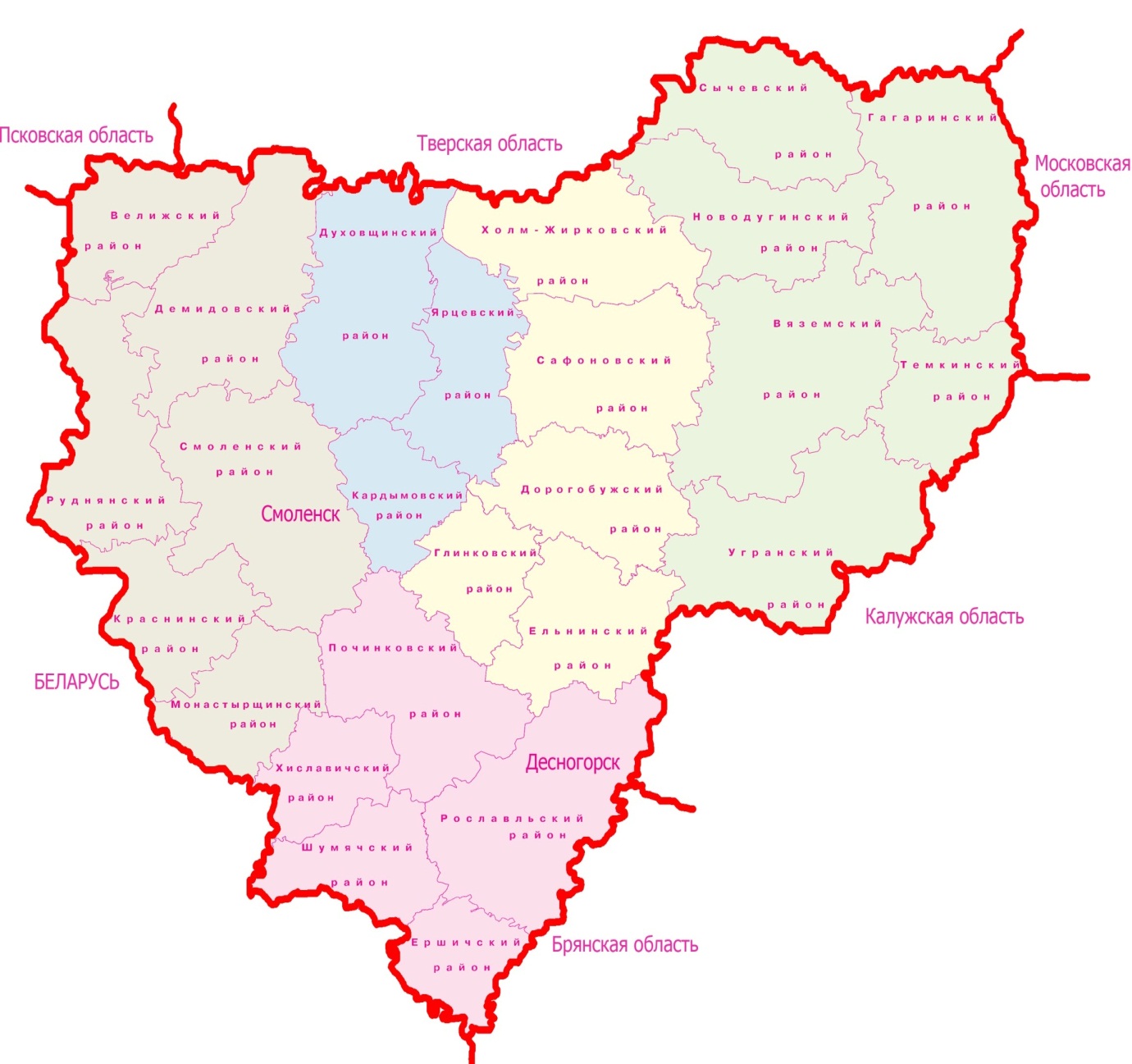 На севере область граничит с Псковской и Тверской областями, на востоке – с Московской и Калужской, на юге – с Брянской областью, на западе – с Витебской и Могилёвской областями Республики Беларусь. С Республикой Беларусь граничат        семь районов области: Велижский, Руднянский, Краснинский, Монастырщинский, Хиславичский, Шумячский и Ершичский,. Общая протяженность госграницы составляет – 514,5 км.Через территорию Смоленской области проходят важные транспортные коммуникации, автомобильные и железные дороги. По ним осуществляется связь центрального региона страны с Северо-Западным, Северным, Центрально-Черноземным и Южным экономическими районами России, а также с Республикой Беларусь, Прибалтикой и странами Западной Европы. Разветвленная сеть автомобильных дорог имеет общую протяженностью 
10,7 тыс. км, из них – 634 км федеральных дорог: М1 «Беларусь» протяжённостью в пределах области 298 км, проходящая через города Вязьма, Сафоново, Ярцево и Смоленск; А101 «Москва – Варшава» протяженностью 115 км, проходящая через города Десногорск и Рославль; А141 «Орёл – Витебск» протяженностью 221 км, проходящая через города Рославль, Смоленск и Рудня. На магистральных линиях железных дорог, проходящих через территорию Смоленской области, выделяются три крупных железнодорожных узла в городах Смоленск, Вязьма и Рославль, располагающих мощными современными погрузочно-разгрузочными, сортировочными и складскими комплексами. К наиболее значимым объектам железнодорожного транспорта относятся также: железнодорожный вокзал      г. Смоленска, дистанция погрузочно-разгрузочных работ и коммерческих операций Смоленского отделения Московской железной дороги - филиала ОАО «Российские железные дороги» и ПАО «ТрансКонтейнер».Регулярное авиационное сообщение между Смоленской областью и другими регионами не осуществляется. Система морского и речного транспорта на территории Смоленской области отсутствует. Граница между Россией и Беларусью в договорно-правовом отношении не оформлена. Статус «Государственной границы» определен в соответствии с Постановлением Верховного Совета РСФСР от 01.04.1993, согласно которому бывшая административная граница между РСФСР и БССР до заключения договоров о прохождении Государственной границы РФ с сопредельными государствами, бывшими Союзными республиками СССР, является государственной. С 1995 года, после создания Россией и Беларусью таможенного и экономического союза двух государств, российско-белорусская граница получила статус внутренней границы союзного государства. С 1 июля 2011 года в соответствии с Планом действий по формированию Таможенного союза в рамках Евразийского экономического сообщества, этапами и сроками формирования единой таможенной территории Таможенного союза Республики Беларусь, Республики Казахстан и Российской Федерации, утвержденных Решениями Межгосударственного Совета ЕврАзЭС (Высшего органа Таможенного союза) от 6 октября 2007 г. № 1 и от 9 июня 2009 г. № 9, прекращено осуществление функций  согласованных  видов государственного контроля на внутренних границах стран Таможенного союза. После упразднения Евразийского экономического сообщества в связи с созданием Евразийского экономического союза в октябре 
2014 года осуществление контроля на внутренних границах стран Таможенного союза не претерпело изменений. Функции таможенного контроля в отношении товаров и транспортных средств, следующих на территорию Таможенного союза, в настоящее время осуществляются таможенными службами России, Беларуси, Казахстана, Киргизии и Армении в пунктах пропуска на внешней границе Таможенного союза.Охрана российско-белорусского участка Государственной границы РФ протяженностью 514,5 км (сухопутной – 313,5 км, речной – 201 км) осуществляется подразделениями Пограничного управления ФСБ России по Смоленской области (далее – ПУ ФСБ России по Смоленской области). С 7 февраля 2017 года вступил в силу приказ Федеральной службы безопасности России о введении погранзоны в приграничных с Беларусью регионах Российской Федерации.Достаточно развитая транспортная инфраструктура является определяющим фактором значительных объёмов товарооборота, в том числе создаёт предпосылки контрабандного перемещения наркотиков, сильнодействующих веществ и прекурсоров через территорию области, с частичным их оседанием на местах.На начало 2023 года в Смоленской области проживало 873,0 тыс. человек (далее – чел.). Естественная убыль населения наблюдалась во всех районах области и городах Смоленске и Десногорске и составила 9 316 чел., больше всего в городе Смоленске (-2 170 чел.), Вяземском (-821 чел.) и Ярцевском (-621 чел.) районах. В 2023 году отмечается тенденция сокращения численности населения области по всем категориям. Особенно значительное снижение в категории граждан зрелого возраста (30-49 лет) на 14 319 чел., детей до 14 лет на 14 077 чел., среднего возраста (25-29 лет) на 8 376 чел., а также пожилых граждан (50 лет и старше) на 7 332 чел. При этом наиболее значительной остается доля пожилых граждан (40,6%) от общей численности населения региона.На создание условий, позволяющих уменьшить остроту демографического кризиса, снизить темпы естественной убыли населения в Смоленской области направлены мероприятия по повышению рождаемости, улучшению положения семей с детьми, сокращению уровня смертности, а также сохранению и укреплению здоровья населения. Ситуация на рынке труда Смоленской области формируется под влиянием показателей, характеризующих состояние экономики.Смоленские областные государственные казенные учреждения службы занятости населения в 2023 году работали с 16,5 тыс. граждан по вопросам трудоустройства. Было трудоустроено 10,0 тыс. чел., из них на постоянную работу – 6,3 тыс. чел.Численность рабочей силы Смоленской области, по данным выборочного обследования населения по проблемам занятости, проведенного Росстатом,
в среднем за сентябрь – ноябрь 2023 года составила 456,6 тыс. чел., в том числе занятых – 445,1 тыс. чел., безработных по методологии Международной организации труда (далее -  МОТ) – 11,6 тыс. чел., уровень занятости составил 59%, уровень общей безработицы – 2,5%.В соответствии с приказом Министерства труда и социальной защиты населения РФ от 22.03.2022 № 157 «Об утверждении методических рекомендаций для органов службы занятости по организации превентивного мониторинга состояния рынка труда субъекта Российской Федерации при высвобождении работников и проведению мероприятий по содействию в трудоустройстве и социальной адаптации высвобождаемых работников» органами службы занятости обеспечено проведение ежедневного мониторинга ситуации на рынке труда.По состоянию на 31.12.2023 сведения о ликвидации организации либо прекращении деятельности индивидуальным предпринимателем, сокращении численности или штата работников организации, индивидуального предпринимателя и возможном расторжении трудовых договоров в 2023 году
в органы службы занятости населения Смоленской области предоставили
276 организаций, в том числе 41 – о ликвидации.С начала 2023 года мероприятия по высвобождению завершили
276 работодателей, при этом высвобождено 939 работников.Из числа высвобожденных:- обратились в службу занятости за предоставлением государственных услуг – 569 чел. (60,6% от высвобожденных);- признаны безработными – 280 чел. (49,2% от обратившихся).По состоянию на 31 декабря 2023 года:- 4 организации области заявили о переводе 92 работников на режим неполного рабочего времени, большая часть которых приходится на
ООО «Коммунальщик» – 49 чел., ООО «Смоленский электротехнический завод» – 27 чел. и др.;- 3 организации заявили о приостановке производства для 86 работников. Наибольшее количество работников приходится на ООО «Кристаллдиам» – 74 чел. По оперативным данным еженедельного мониторинга по состоянию
на 31.12.2023 по данным Государственной инспекции труда в Смоленской области и Территориального органа Федеральной службы государственной статистики по Смоленской области, суммарная задолженность по заработной плате
в 15 организациях всех форм собственности, расположенных на территории Смоленской области, составляет 38,3 млн. рублей перед 535 работниками.Проблема задолженности по заработной плате имеет место преимущественно на предприятиях, не преодолевших кризисные проявления или находящихся              в процедурах банкротства.В результате совместной работы членов межведомственной комиссии и исполнительно-распорядительных органов муниципальных районов и городских округов Смоленской области в 2023 году 3 502 работникам были возвращены долги по выплате заработной платы в размере 92,1 млн. рублей. По суммарной задолженности по заработной плате в рейтинге
субъектов Российской Федерации по Центральному федеральному округу
на 01.12.2023 Смоленская область занимает пятое место.В 2023 году в рамках Государственной программы реализовывался региональный проект «Содействие занятости» национального проекта «Демография».В рамках регионального проекта «Содействие занятости» реализованы мероприятия, направленные на снижение напряженности на рынке труда Смоленской области. Результаты выполнения данной задачи следующие:1) приняли участие в мероприятии по организации общественных работ граждане, зарегистрированные в органах службы занятости в целях поиска подходящей работы, включая безработных граждан.По состоянию на 31.12.2023 были заключены договоры с 63 работодателями на организацию проведения оплачиваемых общественных работ. Фактически приступили к работе 284 гражданина, зарегистрированных в органах службы занятости в целях поиска подходящей работы, включая безработных граждан (120,9% от утвержденного показателя). Кассовые расходы составили 14 885,9 тыс. рублей (100% от выделенного лимита), из них 14 737,0 тыс. рублей – средства федерального бюджета, 148,9 тыс. рублей – средства областного бюджета;2) прошли профессиональное обучение и получили дополнительное профессиональное образование работники промышленных предприятий оборонно-промышленного комплекса.По состоянию на 31.12.2023 прошли профессиональное обучение и получили дополнительное профессиональное образование 263 работника двух предприятий, включенных в перечень (100,4% от установленной региону численности участников мероприятий):- акционерное общество «Смоленский авиационный завод» – 250 работников;- акционерное общество «Сафоновский завод гидрометеорологических приборов» – 13 работников.Кассовые расходы составили 230,3 тыс. рублей (100% от выделенного лимита), из них 228,0 тыс. рублей – средства федерального бюджета, 2,3 тыс. рублей – средства областного бюджета.Меры, принимаемые по реализации областной государственной программы «Содействие занятости населения Смоленской области», позволяют защитить безработных, в том числе относящихся к категории граждан, испытывающих трудности в поиске работы, смягчить социально-психологические последствия безработицы.В ходе выполнения мероприятий в 2023 году достигнуты следующие результаты:- сдерживание уровня безработицы в Смоленской области (по методологии МОТ) в среднегодовом исчислении не выше 3,3%   от численности рабочей силы в возрасте 15 лет и старше (в среднем за 11 месяцев 2023 года – 3%);- недопущение роста регистрируемой безработицы выше уровня 0,7%             от численности рабочей силы в возрасте 15-72 лет (в среднем за 2023 год – 0,65%);- сдерживание напряженности на региональном рынке труда не выше
0,3 человека на вакансию (в среднем за 2023 год – 0,3 человека на вакансию).На рынке труда на 01.01.2024 наблюдается:- снижение на 18,8% численности безработных граждан, зарегистрированных в органах службы занятости, до 2,6 тыс. чел. (на 01.01.2023 – 3,2 тыс. чел.);- снижение на 0,13 п.п. уровня регистрируемой безработицы до 0,54%
(на 01.01.2023 – 0,67%);- увеличение на 17,9% количества вакансий, заявленных работодателями в службу занятости, до 13,8 тыс. вакансий (на 01.01.2023 – 11,7 тыс. вакансий);- снижение на 16,7% численности незанятых трудовой деятельностью граждан, состоящих на учете в целях поиска подходящей работы в центрах занятости населения, до 3 тыс. чел. (на 01.01.2023 – 3,6 тыс. чел.);- коэффициент напряженности на рынке труда составил 0,2 человека на вакансию (на 01.01.2023 – 0,3 человека на вакансию).В соответствии с законодательством о занятости населения была оказана социальная поддержка безработным гражданам:- 9,9 тыс. безработных получали пособие по безработице;- 71 чел. получил досрочную пенсию за счет средств субвенции.Средняя продолжительность регистрируемой безработицы по Смоленской области составила 4,6 месяца (в 2022 году – 4,2 месяца), из них молодежь в возрасте 16-29 лет составила 3,6 месяца (в 2022 году – 3,5 месяца).По продолжительности поиска работы преобладают безработные, ищущие работу от 1 месяца до 8 месяцев (71,1% от численности безработных граждан, состоящих на учете на 01.01.2024).Вместе с тем, неоднозначно складывается обстановка в муниципальных образованиях: если в Шумячском районе уровень регистрируемой безработицы составил 2,42%, Ершичском районе – 1,97%, Глинковском районе – 1,48%, Демидовском районе – 1,43%, Велижском районе – 1,25%, Руднянском районе – 1,24%, то в Вяземском районе он зафиксирован на отметке – 0,25%, г. Смоленске – 0,28%, г. Десногорске – 0,33%, Смоленской районе – 0,38%, Гагаринском и Дорогобужском районах – 0,45%, Ярцевском районе – 0,47%.Справочно: на 01.01.2023 уровень регистрируемой безработицы по официальным данным Росстата составил: по России – 0,6%, по ЦФО – 0,3%.Денежные доходы в расчете на душу населения в III квартале 2023 года составили 38 559 рублей в месяц (113,7% к III кварталу 2022 года).Среднемесячная номинальная начисленная заработная плата в октябре                  2023 года, составила 49 293 рубля и по сравнению с октябрем 2022 года увеличилась на 17,9%.Противодействие незаконной миграции являлось одной из важнейших задач в деятельности правоохранительных органов, которая потребовала комплексного подхода, направленного на выявление и устранение обстоятельств, способствующих данному негативному явлению. Кроме того, незаконная миграция продолжает оставаться фактором, способствующим возникновению межнациональной и межконфессиональной напряженности, распространению экстремизма.Управлением МВД России по Смоленской области (далее – УМВД России по Смоленской области) в 2023 году реализовался комплекс организационных и практических мер, направленных на выявление и документирование правонарушений в сфере миграции:- «План совместных оперативно-розыскных и оперативно-профилактических мероприятий УФСБ России по Смоленской области и УМВД России по Смоленской области по противодействию деятельности организованных преступных групп на каналах незаконной миграции на период с 2023 по 2027 год»;- «План взаимодействия ПУ ФСБ России по Смоленской области и УМВД России по Смоленской области по оперативному прикрытию российско-белорусского участка государственной границы на 2023 год»;- «План межведомственных мероприятий УМВД, УФСБ, ПУ ФСБ России по Смоленской области, Управлением Росгвардии по Смоленской области, Смоленской таможни ЦТУ ФТС России, Линейным отделом МВД России на станции Смоленск, 25 отдельным отрядом специального назначения Федеральной службы войск национальной гвардии Российской Федерации и Управлением Россельхознадзора по Брянской, Смоленской и Калужской областям, проводимых в рамках участия в совместном оперативно-профилактическом мероприятии под условным наименованием «Союз»».Межведомственными планами предусматривается проведение совместных оперативно-профилактических мероприятий по выявлению и пресечению каналов нелегальной миграции, взрывчатых веществ, наркотических и психотропных веществ и выявлению лиц причастных к международным террористическим организациям на автомагистрали Москва – Минск и Москва – Ивацевичи, в поездах международного следования, на железнодорожных вокзалах и транспортных магистралях.Организованы временные передвижные посты на маршрутах возможного следования транспортных средств, в дневное и ночное время суток, используемых для перевозки иностранных граждан, с привлечением сотрудников УМВД (Управления по вопросам миграции, Государственной инспекции по безопасности дорожного движения), Управления ФСБ России по Смоленской (далее – УФСБ) и ПУ ФСБ России по Смоленской области) Осуществлено 9 таких выездов, в ходе которых задержано 5 нарушителей, которые привлечены к административной ответственности и помещены в центр временного содержания иностранных граждан УМВД России по Смоленской области.В январе – декабре 2023 года силами сотрудников УМВД России по Смоленской области выявлено и задержано 590 лиц, нарушивших правила въезда в Российскую Федерацию, которые следовали автомобильным транспортном на автодорогах Москва - Минск и Москва – Ивацевичи, а также в пешем порядке в приграничных районах Смоленской области граничащих с Республикой Беларусь.В результате проведенных мероприятий к административной ответственности привлечен 491 иностранный гражданин по ст. 18.8 Кодекса Российской Федерации об административных правонарушениях (далее - КоАП РФ) – за нарушение правил въезда в Российскую Федерацию, 162 гражданина привлечено к административной ответственности по ч. 3 ст. 18.9 КоАП РФ, сотрудникам ПУ ФСБ России по Смоленской области (по территориальности) передано 99 иностранных граждан (далее – ИГ), которые нарушили правила въезда в Российскую Федерацию.С целью выявления каналов незаконной миграции, которые могут быть использованы международными террористическими организациями, а также по недопущению террористических проявлений лицами из среды мигрантов, в том числе нелегальных, находящихся (зарегистрированных) на территории Смоленской области в январе-декабре 2023 года на территории Смоленской области во взаимодействии с другими правоохранительными органами проведено 2 этапа оперативно-профилактического мероприятия (далее – ОПМ) «Нелегальный мигрант», 2 этапа комплексной оперативно-профилактической операции «Нелегал - 2023», ОПМ «Нелегал».В январе – декабре 2023 года на территории Смоленской области проведено 4117 мероприятий по выявлению фактов нарушения миграционного законодательства (-12,9%). Осуществлено 418 проверок строительных организаций (+34,8%), 68 проверок объектов бытового обслуживания (+1,5%), 2897 проверок жилого сектора и мест компактного пребывания ИГ (-23,9%), 150 проверок промышленных предприятий (+51,5%), 99 проверок сельскохозяйственных предприятий (+20,7%), 290 проверок предприятий торговли и рынков (+37,4%), 
195  проверок иных объектов (+30%).В результате проведенных мероприятий с 3978 до 4218 (+6%) увеличилось число выявленных административных правонарушений в сфере миграционного законодательства, предусмотренных главой 18 КоАП РФ.Сотрудниками полиции составлено: 1943  административных протокола по 
ст. 18.8 КоАП РФ - за нарушение режима пребывания (проживания) в Российской Федерации (+3,6%), 1248  административных протоколов по ст. 18.9 КоАП РФ - за нарушение должностными лицами и гражданами РФ правил пребывания иностранных граждан в Российской Федерации (+20,9%), 419  административных протоколов по ст. 18.10 КоАП РФ - за незаконное осуществление иностранным гражданином трудовой деятельности в РФ (+37,4%), 485 административных протоколов по ст. 18.15 КоАП РФ - за незаконное привлечение к трудовой деятельности в Российской Федерации иностранного гражданина (+28%), 
21 административный протокол по ст. 18.17 КоАП РФ – за несоблюдение установленных в соответствии с федеральным законом в отношении иностранных граждан, лиц без гражданства и иностранных организаций ограничений на осуществление отдельных видов деятельности (+31,3%), 2 административных протокола по ст. 18.19 КоАП РФ – за нарушение правил уведомления уполномоченных государственных органов об обучении или о прекращении обучения иностранных граждан в образовательных организациях (+100%), 
100  административных протоколов по ст. 18.20 КоАП РФ – за нарушение иностранным гражданином срока обращения за выдачей патента (-72,9%).За отчетный период на должностных лиц составлено 111 административных протоколов (+2,2 раза), на юридических лиц 42 протокола (-46,2%).На нарушителей административного законодательства наложены штрафы должностными лицами УМВД России по Смоленской области и судами на сумму 
19 626 тыс. рублей, ими оплачено 15 613 тыс. рублей. Взыскаемость административных штрафов по Смоленской области составила 79,6%.Выдворено за пределы Российской Федерации 487 иностранных граждан (+56,1%), 80 иностранных граждан депортировано (+50,9%), 36 иностранных граждан убыли за пределы РФ в рамках реадмиссии (+5,8%).В отношении 254 иностранных граждан вынесены решения о сокращении срока пребывания (+13,9%), в отношении 103 иностранных граждан вынесены решения о депортации (+30,4%).В МВД России направлено 804 представления о неразрешении въезда иностранным гражданам и лицам без гражданства в Российскую Федерацию (+44,1%).В отчетном периоде в Смоленской области зарегистрировано 
83 преступления, предусмотренных следующими статьями Уголовного кодекса Российской Федерации (далее – УК РФ) (-46,5%), из них:- 31 по факту организации незаконной миграции по ст. 322.1 УК РФ «Организация незаконной миграции» (уровень 2022 г.);-	12 по факту фиктивной постановки на учет по ст. 322.2 УК РФ «Фиктивная регистрация гражданина Российской Федерации по месту пребывания или по месту жительства в жилом помещении в Российской Федерации и фиктивная регистрация иностранного гражданина или лица без гражданства по месту жительства в жилом помещении в Российской Федерации» (-58,6%);-	40 по факту фиктивной постановки на учет по ст. 322.3 УК РФ «Фиктивная постановка на учет иностранного гражданина или лица без гражданства по месту пребывания в жилом помещении в Российской Федерации» (-57,9%).В отчетном периоде сотрудниками подразделений по вопросам миграции территориальных органов МВД России на районном уровне в Смоленской области вынесено 70 заключений о фиктивной регистрации иностранных граждан.В соответствии со статьей 19.27 КоАП РФ за предоставление иностранным гражданином ложных сведений привлечено к административной ответственности 
54 иностранных гражданина (-64,9%).В отчетном периоде несколько увеличилось количество преступлений, совершенных иностранными гражданами (+5,0%). Количество расследованных преступлений и направленных в суд, совершенных иностранными гражданами составило 391 (-1,5%). Снизилось количество преступлений, совершенных в отношении иностранных граждан 114 (-15,6%).В целом, миграционные процессы, проходящие на территории Смоленской области, не создают предпосылок для осложнения оперативной обстановки и не оказывают на нее существенного влияния.2. Анализ (оценка и динамика) уровня и структуры потребления наркотиков в немедицинских целях. В настоящее время актуальность проблемы наркотизации населения Смоленской области сохраняется. С целью оценки динамики уровня, структуры и масштабов незаконного потребления наркотиков в Смоленской области проведен анализ показателей, характеризующих состояние наркоситуации. Отмечается положительная динамика большинства показателей заболеваемости.В 2023 году общая заболеваемость наркоманией в Смоленской области снизилась по сравнению с 2022 г. на 12,4 % и составила 1791 зарегистрированный больной, или 205,14 на 100 тыс. населения (далее – тыс. нас.). В 2022 г. зарегистрировано 1890 чел. или 207,72 на 100 тыс. чел.Общая заболеваемость наркоманией среди женщин снизилась на 1,45 % и составила в 2023 г. 271 женщина, или 56,68 на 100 тыс. женского нас. (в 2022 г. – 281 женщина, или 57,515 на 100 тыс. женского нас.).Общая заболеваемость лиц, в возрасте 20-39 в 2023 г. снизилась на 16,4 % и составила 1106 больных наркоманией, или 126,68 на 100 тыс. нас. (61,75 % от всех зарегистрированных больных наркоманией).  В 2022 г. – 1379 больных наркоманией, или 151,56 на 100 тыс. нас. (74,34% от всех зарегистрированных больных наркоманией). Структура по видам употребляемых наркотиков в 2023 г.:55,00% – случаев наркомании вследствие употребления опиоидов;23,84% – других наркотиков и их сочетаний (полинаркомания);10,89% – каннабиноидов;10,27% – психостимуляторов.Отмечается некоторое увеличение приема психостимуляторов,  каннабиноидов и снижение употребления опиоидов по сравнению с 2022 годом. В 2022 г.: 57,63% – случаев наркомании вследствие употребления опиоидов;21,19% – других наркотиков и их сочетаний (полинаркомания);10,62% – каннабиноидов;10,57% – психостимуляторов.В 2023 г. зарегистрированы 4 подростка больных наркоманией: 1 – в Починковском районе, 1 – в Смоленском районе и 2 – в г. Смоленске. В 2022 г.–зарегистрированы 2 подростка больных наркоманией: 1 – в Починковском районе и 1 – в г. Смоленске. Таким образом, в 2023 г. число зарегистрированных подростков, больных наркоманией, увеличилось в 2 раза.Детей до 14 лет не зарегистрировано с синдромом зависимости от наркотических средств, также как в 2022 году.В 2023 г. отмечается сокращение числа потребителей наркотических средств с «пагубным употреблением наркотических средств» (с вредными последствиями) на 11,9% и составляет 1159 человек, или 132,75 на 100 тыс. нас. (в 2022 г. – 
1371 человек, или 150,68 на 100 тыс. нас.).Из общего числа лиц с пагубным употреблением наркотиков, зарегистрированных в 2023 г. дети до 14 лет отсутствуют (в 2022 г. зарегистрирован 1 ребенок до 14 лет в (Ярцевский районе). В 2023 году пагубное употребление наркотиков для здоровья среди подростков выросло на 33,0%: зарегистрированы 13 подростков 15-17 лет, или 
52,70 на 100 тыс. подр. нас. (в 2022 году – 10 подростков 15-17 лет, или 39,617 на 100 тыс. подр. нас.). На 4,5% снизилось число зарегистрированных больных, употребляющих наркотические средства инъекционным способом – 1123 человека, или 128,63 на 
100 тыс. нас. (в 2022 г. – 1225 человек, или 134,637 на 100 тыс. нас.). На 11,9% снизилось число зарегистрированных женщин, употребляющих наркотики инъекционным способом и составило 207 женщин, или 43,295 на 100 тыс. женского нас. (в 2022 г. – 240 женщин, или 49,123 на 100 тыс. женского нас.). Первичная заболеваемость наркоманией в Смоленской области сократилась на 37,8 % в сравнении с 2022 г. В 2023 г. взято на учет впервые в жизни 80 больных наркоманией, или 9,163 на 100 тыс. нас. (в 2022 г. – 134 человека, или 14,728 на 
100 тыс. нас.). Число женщин с впервые установленным диагнозом «наркомания», увеличилось на 22,5%, и составило 18 человек, или 3,76 на 100 тыс. жен. нас. (в 2022г. – 15 женщин, или 3,07 на 100 тыс. жен. нас.). Первичная заболеваемость с пагубным употреблением наркотических средств снизилась на 15,0%.  Зарегистрировано 84 человек, или 9,622 на 100 тыс. нас. (в 
2022 г. – 103 человека, или 11,320 на 100 тыс. нас.). Первичная заболеваемость среди лиц, употребляющих наркотики инъекционным способом, снизилась на 17,5% и составила 38 больных, или 4,353 на 100 тыс. нас. (в 2022 г.– 48 потребителей инъекционных наркотиков взято впервые в жизни, или 5,276 на 100 тыс. нас.).В 2023 г. снято с наблюдения в связи со смертью 25 лиц, больных наркоманией, или 17,9% от общего количества больных наркоманией, снятых с наблюдения (140 человек) (в 2022 г. – 39 больных наркоманией, или 19,9% от общего количества больных наркоманией, снятых с наблюдения (196 человек).22 смертельных случая возникли в результате соматического заболевания; 1 – в результате передозировки (Сычевский район); 1 случай смерти – в результате неизвестных причин; 1 – в результате другой причины.За 2023 год снято с наблюдения в связи с длительной ремиссией в совокупности 153 лица с синдромом зависимости от наркотических средств и лиц с пагубным употреблением наркотических средств, или 17,525 на 100 тыс. нас., что на 4,2% меньше результата 2022 г. (в 2022 г. с длительной ремиссией снято 
289 человек, или 31,763 на 100 тыс. нас.).По причине длительной ремиссии снято с наблюдения 52 больных наркоманией, или 5,956 на 100 тыс. нас., что меньше, чем в 2022 г. на 41,7% (в 
2022 г. – снято с наблюдения 93 больных наркоманией, или 10,221 на 100 тыс. нас.). Снято по причине стойкой ремиссии 101 человек с пагубным употреблением наркотиков, или 11,569 на 100 тыс. нас. (в 2022г.- 196 чел., или 21,542 на 100 тыс. нас.), что меньше, чем в 2022 г. на 46,3%.В 2023 г. в Смоленской области (включая г. Десногорск) зарегистрировано 
152 больных наркоманией, имеющих позитивный статус по ВИЧ-инфекции, или 17,41 на 100 тыс. нас., что меньше чем в 2022 г. на 4,0 % (в 2022 г. – 
165 больных наркоманией, имеющих ВИЧ+, или 18,135 на 100 тыс. нас.). Наибольшее количество больных наркоманией, имеющих ВИЧ позитивный статус, зарегистрировано в г. Смоленске – 96 лиц, или 30,681 на 100 тыс. жителей 
г. Смоленска (в 2022 г. – 88 больных, или 27,75 на 100 тыс. нас.). Отмечается увеличение на 10,6 %.Второе место по количеству больных наркоманией, имеющих ВИЧ-инфекцию, занимает Сафоновский район – 16 больных.На третьем месте Вяземский район – 12 больных (в 2022 г. второе место – 
24 больных). На четвертом месте Рославльский район – 6 больных наркоманией.В 2023 г. зарегистрировано 10 потребителей наркотиков с вредными последствиями, имеющими ВИЧ+; или 1,145 на 100 тыс. нас. (в 2022 г. – 
12 потребителей, или 1,319 на 100 тыс. нас.). Среди лиц, употребляющих наркотики с вредными последствиями и имеющих позитивный статус по ВИЧ-инфекции, в 2023 г. отмечено снижение на 13,2% в том числе, за счет снижения численности населения Смоленской области.В 2023 г. отмечается снижение числа потребителей инъекционных наркотиков, имеющих ВИЧ-инфекцию на 4,0 % и составляет 162 человека, или 18,556 на 100 тыс. нас. (В 2022 г. – 175 человек, или 19,234 на 100 тыс. нас). Зарегистрировано 990 больных наркоманией, имеющих позитивный статус по гепатиту С, или 113,396 на 100 тыс. нас. (в 2022 г. – 1076 больных наркоманией, или 118,26 на 100 тыс. нас). Снижение составило 4,1 %. Зарегистрировано 73 потребителя наркотиков с вредными последствиями, имеющих позитивный статус по гепатиту С или 8,362 на 100 тыс. нас. (в 2022 г. – 
84 человека, или 9,232 на 100 тыс. нас.)- снижение на 9,4%. Численность позитивных по гепатиту С лиц, потребителей инъекционных наркотиков сократилась на 4,7%: зарегистрировано 1041 лицо, или 119,238 на 
100 тыс. нас. (в 2022 г. – 1138 человек, или 125,1 на 100 тыс. нас.).Среди потребителей наркотиков в 2023 г. подростков 15-17 лет с гемоконтактной инфекцией, и имеющих позитивный статус по ВИЧ-инфекции и гепатиту С, зарегистрировано не зарегистрировано.По состоянию на 01.01.2024 в Смоленской области состоит на диспансерном наблюдении 1645 больных наркоманией, или 188,42 на 100 тыс. нас.В течение отчетного года включены в амбулаторные реабилитационные программы (далее – АПР) 108 больных наркоманией. Успешно завершили 
106 больных (98,1%), 2 больных наркоманией отказались от прохождения амбулаторной медицинской реабилитации.На 01.01.2023 на диспансерном наблюдении находилось 1659 больных наркоманией, или 182,34 на 100 тыс. нас. Из 109 больных, включенных в АПР, успешно завершили 104 человека (95,4%), отказались от АПР 5 больных. В 2023 году число госпитализированных с диагнозом «синдром зависимости от наркотиков» составило 196 больных, из них 35 больных наркоманией включены в стационарные реабилитационные программы (далее - СРП). Успешно завершили СРП 26 больных, 9 человек продолжили проходить реабилитацию в 2024 году. В 2022 г. число госпитализированных составило 268 человек, включены в СРП и завершили 22 человека.В Смоленской области за 2023 год зарегистрирован 71 случай острых отравлений наркотиками и психодислептиками, или 8,132 на 100 тыс. нас.     
(8 морфин, кодеин; 49 метадон; 2 другие синтетические наркотики; 11 другие неуточненные наркотики; 1 другие неуточненные психодислептики (галлюценогены).Из общего количества случаев отравлений наркотиками и психодислептиками зарегистрировано 52 случая с летальным исходом, или 5,956 на 100 тыс. нас. 
(5 морфин, кодеин; 44 метадон; 1 другие синтетические наркотики; 2 другие неуточненные наркотики). В их числе зарегистрировано 4 человека детско-подросткового контингента, из них 1 случай с летальным исходом. В 2022 году зарегистрировано 110 случаев острого отравления наркотиками и психодислептиками, или 12,09 на 100 тыс.нас., из них 57 смертельных случаев в результате отравления наркотическими средствами, или 6,265 на 100 тыс.нас., из них 14 смертельных случаев в результате отравления опиатами (3 героин, 
11 морфин) и 43 смертельных случая в результате отравления прочими наркотическими веществами (41 - метадон, 1 амфетамин, 1 синтетический наркотик). Из общего числа отравлений наркотиками и психодислептиками зарегистрировано 3 человека детско-подросткового контингента, из них 1 случай с летальным исходом.Таким образом, за 2023 год сократилось количество острых отравлений наркотиками и психодислептиками на 32,7 % и смертельных отравлений на 4,9 %.Летальность острых отравлений наркотическими средствами и психотропными веществами была обусловлена в основном за счет потребления метадона (84,6%), других синтетических наркотиков (1,9%), других опиоидов 
(9,6%), других неуточненных наркотиков (3,8%).Основная масса общих отравлений рассматриваемыми веществами приходится на возрастную категорию от 18 до 70 лет и старше – 67 человек (94,4%), 4 случая произошли среди несовершеннолетних (5,6%). На категорию от 18 до 70 лет и старше приходится 51 летальный исход, 
1 летальный исход среди подростков.В связи со значительным количеством отравлений от потребления наркотиков, особенно с летальным исходом, в области была развернута целенаправленная работа по профилактике наркомании, снижению тяжести последствий от нее.Мероприятия по профилактике распространения наркомании, снижения числа отравлений и смертности от употребления наркотических средств, психотропных веществ осуществлялись как непосредственно наркологической службой, так и в тесном взаимодействии с правоохранительными органами, образовательными организациями, другими службами и ведомствами, задействованными в проведении антинаркотической политики.Врачами психиатрами-наркологами в рамках диспансерного наблюдения с каждым пациентом при осуществлении медицинских осмотров проводятся мотивационные беседы о необходимости ведения здорового образа жизни (далее – ЗОЖ), последствиях продолжения наркотизации, путях адаптации к новым условиям жизни после отказа потребления наркотических средств и психотропных веществ.Кроме этого, значительную часть профилактической работы врачи психиатры-наркологи выполняют в тесном взаимодействии с общеобразовательными учреждениями, где организуются мероприятия по санитарному просвещению учащихся о вреде и последствиях употребления наркотических средств, психотропных веществ. Ежегодно, в целях выявления потенциальных потребителей наркотических средств и психотропных веществ среди учащихся, проводятся медицинские профилактические осмотры с проведением тестирования биологических сред на наличие психоактивных веществ (далее – ПАВ). С несовершеннолетними из группы риска, а также с их родителями проводится целенаправленная профилактическая работа специалистами наркологической службы.  В соответствии с Федеральным законом от 28 марта 1998г. № 53-Ф3 «О воинской обязанности и военной службе» ежегодно граждане Смоленской области проходят медицинское освидетельствование при первоначальной постановке на воинский учёт, призыве на военную службу, поступлению на военную службу по контракту. Помимо врачей-специалистов, оценивающих состояние здоровья и выявляющих соматическую патологию, всех этих граждан обследуют врачи-психиатры, которые целенаправленно тестируют юношей на предмет употребления психоактивных веществ, в том числе и наркотиков.В 2023 году углубленный медицинский осмотр проведен 6024 юношам           15-16-летнего возраста. Среди указанной категории граждан потребителей наркотиков не выявлено.При первоначальной постановке на воинский учёт медицинское освидетельствование проведено 4213 гражданам. В результате медицинского обследования и освидетельствования потребителей наркотиков не выявлено.В период весеннего и осеннего призывов на военную службу медицинскому освидетельствованию подлежали граждане мужского пола в возрасте от 18 до 
27 лет. Освидетельствовано призывными комиссиями муниципальных образований Смоленской области 8857 человек. Из них выявлено 44 человека, употребляющих наркотические, психотропные вещества: в Гагаринском районе 39 чел., Велижском, Вяземском, Сафоновском районах – по одному чел., в Шумячском – 2 чел. На областном сборном пункте перед отправкой в войска осмотрены в 2023 году 
1735 человек, выявлен один потребитель наркотиков (Сафоновский район).Медицинское освидетельствование прошли также 75 человек, поступающих на военную службу по контракту, выявлен один потребитель наркотиков (Краснинский район) и 114 кандидатов в высшее военное учебное заведение, потребителей наркотиков среди указанных категорий граждан не выявлено.По сравнению с 2022 годом выросло количество граждан с выявленной зависимостью к употреблению наркотических веществ среди молодежи, направляемой по призыву на военную службу.Все граждане, которым установлен соответствующий диагноз, взяты на учет и под наблюдение врачей-наркологов.В целях определения уровня распространенности наркопотребления среди жителей региона аппаратом Антинаркотической комиссии в Смоленской области во взаимодействии с органами исполнительной власти Смоленской области в 
2022 году организована работа по проведению социологического исследования. В исследовании приняли участие 458 мужчин (45,8% от всей выборочной совокупности) и 542 женщины (54,2% от всей выборочной совокупности). Возрастная структура респондентов выглядит следующим образом: в возрастной категории от 14 до 17 лет находятся 8,6% опрошенных, в возрасте от 
18 до 20 лет – 18,0% респондентов, от 21 до 25 лет – 11,1%, от 26 – до 30 лет – 6,4% участников анкетирования, от 31 до 35 лет – 13,9% опрошенных, от 36 до 40 лет – 12,8% респондентов. Одна пятая (19,9% от числа опрошенных) – это люди в возрасте от 41 до 50 лет. В возрастной интервал от 51 до 60 лет вошло 
9,3% респондентов. Четверть опрошенных (25,7%) имеют среднее профессиональное образование. Высшее образование (бакалавриат) имеет около четверти респондентов (24,1%), еще 21,6% обладают высшим образованием уровня специалитета или магистратуры. Среднее общее образование есть у 17,4% опрошенных, основное общее образование – у 8,0% респондентов, начальное общее – у 1%.  Социально-профессиональная структура респондентов данного опроса выглядит таким образом: 15,8% респондентов являются студентами вузов, 15,0% – студентами колледжей и техникумов, 11,1% – школьниками, 9,1% – индивидуальными предпринимателями, фермерами, 8,3% – инженерно-техническими работниками, 7,5% - представителями интеллигенции, не занятой на производстве, 6,7% – служащими, 5,9% – рабочими (работниками сельхозпредприятий), 4,1% – домохозяйками, 4,2 – безработными,  3,5% – неработающими инвалидами, 2,2% – пенсионерами, 0,9% – руководителями,  5,7% респондентов, отвечая на данный вопрос, указали, что имеют другой род занятий.Материальное положение семьи 41,3% респондентов, согласно их ответам, можно охарактеризовать следующим образом: «Денег достаточно для приобретения необходимых продуктов и одежды, на более крупные покупки приходится откладывать». Около трети респондентов (31,1%) оценивает материальное положение своей семьи так: «Покупка большинства товаров длительного пользования (холодильник, телевизор и др.) не вызывает у нас трудностей, однако покупка квартиры, автомобиля нам сейчас не доступна». Семьям 
13,3% опрошенных денег сейчас хватает только на приобретение продуктов питания. 11,0% участников исследования заявили, что их семье денег вполне достаточно, чтобы вообще ни в чем себе не отказывать. Семьям 1,2% респондентов не хватает денег на продукты питания, им постоянно приходится брать деньги в долг. Затруднились ответить 2,1% опрошенных.Более трети (39,6%) участников опроса, оценивая свое отношение, к самому себе ответили, что в целом довольны собой. Немного ниже (29,5%) доля респондентов, которые считают, что обладают рядом положительных качеств. Почти каждый пятый (19,3%) опрошенных уверены в том, что могут справиться со всем не хуже других. Менее одной десятой (6,2%) ответивших думают, что им особо нечем гордиться. Иногда чувствуют себя бесполезными лишь 2,7% респондентов. 1,7% участников опроса заявили, что хотели бы больше себя уважать, и всего 0,9% опрошенных считают себя неудачниками.Мнение респондентов о проблемах региона и месте наркомании среди них.          Среди наиболее острых проблем, требующих решения в населенном пункте, где проживают участники опроса, были выделены (в порядке убывания значимости): качество дорог (16,7% ответов), качество медицинского обслуживания (16,4% ответов), алкоголизм (14,5% ответов), состояние жилищно-коммунальной сферы (14,3% ответов), безработица (13,0% ответов), нехватка жилья (8,6% ответов), наркомания (8,2%), преступность (7,0%).Можно констатировать, что наркомания в представлениях респондентов по-прежнему не входит в число наиболее важных проблем региона.Более половины опрошенных считают, что возможностей проведения досуга достаточно (вариант «скорее да» отметили 37,9% опрошенных, вариант «да» – 22,9%). Противоположного мнения придерживаются остальные респонденты (вариант «нет» выбрали 22,5% респондентов, вариант «скорее нет» – 16,7%).  По вопросу указания дополнительных факторов интересного проведения досуга наиболее популярным ответом стали новые парки, зеленые территории (23,8% ответов). Далее в числе важных факторов для интересного проведения досуга были указаны торгово-развлекательные комплексы (14,3% ответов), новый спортивный клуб или открытые спортивные площадки (13,3% ответов), новые кафе, рестораны (12,0% ответов), большее количество кинотеатров (10,3% ответов). Каждый десятый респондент отметил, что для интересного досуга в его населенном пункте есть все и ничего дополнительного не нужно (10,0%). Потребность в новых бассейнах выражена в 8,5% ответов. Для более интересного проведения свободного времени новые ночные клубы и бары были отмечены как необходимые в 6,3% ответов. Вариант «другое» был выбран в 1,5% ответов. Проблему наркомании считают распространенной, но не более, чем в других населенных пунктах, почти половина респондентов (44,7%). Распространенной, но меньше, чем везде данную проблему назвали менее одной пятой участников опроса (14,7%) Как широко распространенную проблему наркомании охарактеризовали 15,0% опрошенных. Совсем нераспространенной данную проблему назвали только 6,0% респондентов. Затруднились с выбором ответа 19,6% участников опроса.Большинство респондентов (57,0%) согласны с утверждением, что проблема наркомании является одной из самых серьезных проблем нашего общества. При этом более четверти опрошенных (27,5%) не согласны с данным утверждением, будучи убежденными, что данная проблема не столь серьезна по сравнению с другими. Представителей третьей точки зрения оказалось 15,5% – эти участники опроса лично не обеспокоены проблемой наркомании.Отношение респондентов к явлению наркомании.Основным источником формирования мнения о проблеме наркомании в стране является информация в средствах массовой информации (далее – СМИ) и информационно-телекоммуникационной сети «Интернет» (далее - сеть «Интернет») (67,2 % ответов). Опыт друзей и знакомых находится на втором месте по влиянию на мнение респондентов о наркомании (21,6% ответов). Личный опыт в наименьшей степени влияет на формирование мнения участников опроса о проблеме наркомании (11,2 %). Среди наиболее значимых причин распространения наркомании респондентами были выделены, в первую очередь, неудовлетворенность жизнью, социальное неблагополучие (18,5% ответов), моральная деградация общества (17,3% ответов), влияние наркобизнеса, доступность наркотиков (13,1% ответов), излишняя свобода, отсутствие организованного досуга (12,3% ответов), влияние массовой культуры и СМИ (11,7% ответов), безработица, экономические проблемы (10,4% ответов). Далее в списке причин следуют плохая работа правоохранительных органов (9,1% ответов) и слабость профилактической работы (6,9% ответов).В качестве наиболее эффективных для профилактики и решения проблемы наркомании мероприятий респонденты выделили, прежде всего ужесточение мер наказания за наркопреступления (13,5% ответов) и расширение работы с молодежью (12,3% ответов). На втором месте по степени эффективности мер – выступления бывших наркоманов (10,3% ответов), лекции и беседы в учебных заведениях (10,2% ответов), а также повышение доступности помощи психологов, психотерапевтов (9,8% ответов) и принудительное лечение наркоманов (9,3% ответов). Далее, в порядке убывания популярности ответов, следуют беседы специалистов-наркологов с родителями учащихся, студентов (8,4% ответов), физкультурные и спортивные мероприятия (8,1% ответов), публикации в Интернете, специализированные сайты (7,2% ответов), тематические программы и фильмы на телевидении (6,8% ответов), а также специальные концерты, фестивали (3,8% ответов).Почти половина опрошенных (46,5%) не знают, трудно ли приобрести наркотические средства. При этом значительная доля респондентов считает, что достать наркотики очень легко (12,8%) и сравнительно легко (28,0%). Соответственно 9,6% и 3,1% опрошенных считают, что достать сегодня наркотики трудно и очень трудно.Большинство участников опроса не знакомы и не общаются с лицами, принимающими наркотики (76,5%). В кругу друзей, знакомых 18,3% респондентов есть такие люди. Знают много людей, употребляющих наркотики, 4,6% опрошенных. У 0,6% респондентов практически все знакомые так или иначе употребляют наркотики.Более трех четвертей опрошенных, никогда не прибегали к услугам сети «Интернет» для получения сведений о наркотиках или способах их употребления (83,1%). Опыт использования Интернета для подобных целей присутствует менее, чем у одной пятой респондентов: 10,7% опрошенных использовали эту практику более года назад, 3,7% – в течение этого года, а 2,5% – не далее, чем месяц назад. Чаще всего в качестве фактора, удерживающего их от употребления наркотиков, участники опроса называли осознанное негативное отношение к ним (34,7% ответов). Далее в порядке убывания популярности ответов респонденты называли следующие причины: вероятность ранней смерти (13,4% ответов), возможность полного привыкания (10,2% ответов), опасность заболеть ВИЧ-инфекцией и вирусными гепатитами В и С (9,2% ответов), потеря уважения близких (8,6% ответов), боязнь отлучения от семьи (7,1% ответов), боязнь оказаться в тюрьме (7,1% ответов), боязнь оказаться ненужными обществу (5,9% ответов), нехватка средств (1,7% ответов). Почти половине участников опроса (43,8%) законодательная ответственность Российской Федерации за употребление, хранение и сбыт наркотических веществ известна лишь в общих чертах, очень хорошо она известна почти трети респондентов (30,0%). Еще почти одной пятой опрошенных (18,7%) ответственность за вышеуказанные действия мало известна. Не имеют о ней никакого представления 7,5% участников исследования. Большинство респондентов (89,3%) в случае предложения попробовать наркотики, отказалось бы от него. Ответили, что не знают, как бы они поступили в этом случае, 4,4% опрошенных. 3,7% участников опроса, исходили бы из того, какой это наркотик.Повели бы себя в зависимости от ситуации и настроения 1,9% ответивших. Менее одного процента (0,7%) респондентов согласились бы попробовать наркотики.На вопрос о том, предлагали ли им когда-либо попробовать наркотики более двух третей респондентов (67,6%) ответили отрицательно. Положительный ответ дали более четверти участников исследования (27,0%). Отказались отвечать 5,4% опрошенных.Подавляющее большинство респондентов (93,5%) никогда не пробовали наркотические вещества. В то же время оказалось, что 6,5% от числа опрошенных имели опыт употребления наркотиков.Ответы респондентов, имеющих опыт употребления наркотиков.На вопросы анкеты 23–31 давали ответы только те респонденты, которые имели опыт употребления наркотических веществ (65 человека, т.е. 6,5% выборочной совокупности). В дальнейшем эти участники опроса будут приниматься за 100%.Отвечая на вопрос о частоте употребления наркотиков более половины респондентов (58,5%), ответивших «да» на вопрос 22 анкеты, заявили, что пробовали наркотики один или несколько раз в жизни, но не стали или прекратили их употреблять. Около двух пятых (41,5%) опрошенных с опытом употребления наркотиков ответили, что употребляли наркотики в течение последнего года.Доли употребляющих ежедневно и регулярно (раз в месяц и чаще) составили соответственно 11,1% и 7,4% участников исследования. Тех, кто употребляет наркотики несколько раз в неделю, среди респондентов оказалось 14,8%. Редко (от случая к случаю) наркотики употребляют 66,7% опрошенных.На вопрос о возрасте первого употребления наркотических веществ отвечали только респонденты, имевшие опыт их употребления. Из их числа большинство впервые попробовали наркотики в возрасте от 16 до 17 лет (29,2%) и от 18 до 20 лет (30,8%). В более раннем возрасте (до 16 лет) первый опыт употребления наркотических веществ произошел у 23,1% опрошенных. Менее одной десятой участников анкетирования (9,2%) впервые попробовали наркотическое вещество в возрасте 21 – 25 лет, 3,1% – в возрасте от 26 до 30 лет. Доля тех, для кого первый опыт употребления приходится на 31 – 35 лет, составила 4,6%. Респондентов, попробовавших наркотик впервые после 35 лет, не оказалось.Одним из самых частых ответов на вопрос о причинах употребления наркотиков стал ответ «по глупости» (16,9% ответов). Второе место в рейтинге причин занял ответ «связь с плохой компанией» (15,3% ответов). На третьем месте оказался ответ «для снятия напряжения» (12,7% ответов).Далее, в порядке убывания частоты называния и значимости, респонденты называли следующие причины: «зависимость от мнения сверстников, которым хочется подражать» (8,5% ответов), «одиночество» (7,6% ответов), «депрессия, пессимизм», «отсутствие силы воли» и «просто так, от нечего делать, раз попробовать не страшно» (по 6,8% ответов), «семейные неурядицы» (5,9% ответов), «отсутствие смысла жизни, четких целей» (4,2% ответов), «отсутствие работы по специальности» (0,8% ответов) и «другие причины» (7,6% ответов).Основной наркотик, употребляемый респондентами – различные каннабиноиды («конопля, марихуана, трава, гашиш») (17 ответов). Об употреблении героина сообщили 4 опрошенных. Реже респонденты называли мефедрон (3 ответа). Остальные варианты были названы единожды.Среди наиболее часто используемых способов употребления наркотиков респондентами были названы курение/вдыхание (23 ответа), вдыхание (9 ответов), перорально (6 ответов), инъекционно (4 ответа), а также с помощью бутылки 
(4 ответа).Ответы на вопрос о причинах употребления определенного наркотика распределились следующим образом. Чаще всего участники опроса употребляют определенный наркотик «за компанию» (24,7% ответов). В 15,7% ответов в качестве причины было указано, что употребляемый наркотик является менее вредным для организма. Отсутствие трудностей с приобретением наркотика было названо в качестве причины также в 14,6% ответов. Относительная дешевизна наркотика была названа в качестве причины также в 9,0% ответов. Привыкание к наркотику было отмечено в 7,9% ответов. То, что от выбранного наркотика легче отвыкнуть в дальнейшем, в качестве причины употребления респонденты указали также в 7,9% ответов. Простота его изготовления выбиралась в качестве причины употребления наркотика в 1,1% ответов. Отказались от ответа 12,4% респондентов. Среди других причин названо желание «повеселиться» - 1ответ.Ответы на вопрос о месте первого употребления наркотиков распределились следующим образом. Треть респондентов (35,4%) впервые употребили наркотики в гостях у своих друзей либо знакомых; 29,2% – на улице, во дворе, в подъезде.В качестве места первого употребления наркотиков названы также клубы/дискотеки (13,8%), а также отдых на природе/за городом (9,2%).  7,7% респондентов впервые попробовали наркотик в собственном доме. Кроме того, местами первого употребления наркотиков оказались рабочее место и учебное заведение (по 1,5%). Почти половина респондентов впервые попробовали наркотик по предложению кого-то из знакомых (43,1%). Каждому третьему (33,8% опрошенных) подобное предложение сделали друзья, с которыми они встречаются после учебы/работы. Коллеги по учебе либо работе предложили попробовать наркотики 15,4% респондентов. К самостоятельному решению попробовать наркотики пришли только 6,2% участников опроса. Члены их семьи данное предложение сделали 1,5% ответивших на вопрос. Как уже было отмечено ранее, в большинстве рассмотренных случаев опыт употребления наркотических веществ был связан с кругом лиц, близких к респонденту, поэтому в качестве основного фактора, способствующего развитию наркотической зависимости, является наличие сильной референтной группы, с которой отождествляет себя индивид, к мнению представителей которой он прислушивается.  Наиболее частым ответом на вопрос о способе (месте) получения наркотиков стал «у друзей или знакомых» (72,3% ответов.) Ответ «другое» с большим отставанием стал вторым по популярности (9,2% ответов). Третье место делят способы получения наркотиков «через закладки» и в сети «Интернет» (по 6,2% ответов). Четвертое место разделили ответы «посредством мессенджеров», «в клубах/на дискотеках», «изготавливаю сам» и «у этнических групп»: по 1,5% ответов.В заключение можно констатировать, что степень наркотизации населения в Смоленской области является низкой, абсолютное большинство респондентов 
(92,7 %) никогда не пробовали наркотические вещества, а наркомания в представлениях респондентов не входит в число наиболее важных проблем региона (предпоследнее место среди обозначенных проблем (32, 6%).Оценка состояния и доступности наркологической медицинской помощи, реабилитации и ресоциализации лиц, допускающих потребление наркотиков в немедицинских целях.На территории Смоленской области продолжалась работа по расширению доступности наркологической медицинской помощи, созданию регионального сегмента системы комплексной реабилитации и ресоциализации наркопотребителей.В Смоленской области организована 3-х уровневая  наркологическая медицинская помощь, включающая первичную медико-санитарную, специализированную и реабилитационную медицинскую помощь в соответствии со стандартами, утвержденными приказом Минздрава России от 30.12.2015 
№ 1034н «Об утверждении порядка оказания медицинской помощи по профилю «психиатрия-наркология» и порядка диспансерного наблюдения за лицами с психическими расстройствами и (или) расстройствами поведения, связанными с употреблением психоактивных веществ». Амбулаторная наркологическая помощь взрослому населению оказывается в 25 наркологических кабинетах центральных районных больниц (далее – ЦРБ) Смоленской области и в 6 кабинетах диспансерно-поликлинического отделения ОГБУЗ «Смоленский наркологический диспансер» – головного учреждения наркологической службы области. Амбулаторная наркологическая помощь детско-подростковому населению оказывается в кабинетах по обслуживанию детско-подросткового населения Смоленского наркологического диспансера, ОГБУЗ «Вяземская ЦРБ», ОГБУЗ «Гагаринская ЦРБ», ОГБУЗ «Рославльская ЦРБ», регламентирована нормативными документами Министерства здравоохранения Смоленской области.Врачебные наркологические кабинеты для амбулаторного приёма больных имеются во всех районах области. В диспансерно-поликлиническом отделении областного наркологического диспансера, рассчитанном на 127 посещений в смену, имеются специализированные кабинеты: кабинет медицинского освидетельствования на состояние опьянения, кабинет профилактики и лечения наркоманий, кабинет амбулаторного приема детей и подростков, отделение профилактики наркологических расстройств, химико-токсикологическая и клинико-диагностическая лаборатории.Стационарная наркологическая помощь оказывается в 9 наркологических отделениях в области, в том числе: в 3-х отделениях областного наркологического диспансера, наркологических отделениях межрайонных медицинских центров в городах Вязьме, Рославле и Сафоново, наркологических отделениях ЦРБ в городах Гагарине, Дорогобуже, Ярцево. В структуре отделения № 2 областного наркологического диспансера с 
1 августа 2022 года организована специальная палата на 6 койко-мест для оказания помощи лицам, находящимся в состоянии алкогольного, наркотического или иного токсического опьянения для обеспечения их естественного вытрезвления.Оснащенность структурных подразделений областного наркологического диспансера на 92% соответствует перечню необходимого оборудования, определенного приказом Минздрава России от 30.12.2015 № 1034н.Наркологическая служба области в течение последних лет устойчиво сохраняет свою материально-техническую базу и кадровый состав. В областных государственных учреждениях здравоохранения за 2023 год число физических лиц основных работников на занятых должностях составляет 47 врачей психиатров-наркологов, из них 30 врачей работают в подразделениях, оказывающих медицинскую помощь в амбулаторных условиях и 17 врачей работают в подразделениях, оказывающих помощь в стационарных условиях, из них 18 врачей имеет сертификаты по специальности «психиатрия-наркология», 29 – свидетельство об аккредитации.Обеспеченность врачами психиатрами-наркологами на 31.12.2023 года составила – 0,54 на 10 тыс. населения (2022 год – 0,53).За 2023 год в целом по штату число ставок должностей врачей психиатров-наркологов – 83,5, занято – 74,5 ставок, что составило 89,2%.  В одном районе области врач психиатр-нарколог работает на 0,75 ставки, в пяти районах - на 0,5 ставки, в пяти районах – 0,25 ставки. Сохраняется тенденция совместительства должности врача психиатра-нарколога.В целях создания в Смоленской области регионального сегмента системы комплексной реабилитации и ресоциализации наркопотребителей в развитие Национальной системы комплексной реабилитации и ресоциализации наркопотребителей в 2023 году продолжалась работа по реализации межведомственного нормативного документа – «Дорожной карты создания в Смоленской области регионального сегмента системы комплексной реабилитации и ресоциализации наркопотребителей на 2022-2023 годы».Создание в Смоленской области регионального сегмента системы комплексной реабилитации и ресоциализации наркопотребителей призвано обеспечить реализацию плановых мероприятий по предоставлению всего спектра медико-социальных услуг лицам, потребляющим наркотические средства и психотропные вещества, государственными и муниципальными органами, учреждениями, а также некоммерческими организациями. Консолидация усилий ведомств и служб, участвующих в комплексной реабилитации и ресоциализации наркопотребителей, повышение эффективности межведомственного  взаимодействия основываются на разработке нормативно-правовых актов, регулирующих вопросы полномочий, порядок предоставления медико-социальных услуг, их объем и качество, целевые показатели.Распоряжением Администрации Смоленской области от 
22.01.2016 № 42-р/адм определены исполнительные органы Смоленской области, уполномоченные в сфере социальной реабилитации и ресоциализации потребителей наркотиков и в сфере лечения и медицинской реабилитации потребителей наркотиков:1) исполнительным органом, уполномоченным в сфере организации лечения и медицинской реабилитации потребителей наркотиков, является Министерство здравоохранения Смоленской области (далее – Министерство здравоохранения);2)  исполнительным органом, уполномоченным в сфере социального обслуживания потребителей наркотиков, прошедших лечение от наркомании и медицинскую реабилитацию, признанных нуждающимися в социальном обслуживании граждан, является Министерство социального развития Смоленской области (далее – Министерство социального развития);3) исполнительным органом, уполномоченным в сфере организации трудоустройства и прохождения профессионального обучения потребителей наркотиков, прошедших лечение от наркомании и медицинскую реабилитацию, является Министерство занятости населения и трудовой миграции Смоленской области.С 1 января 2016 года на базе Смоленского наркологического диспансера организовано функционирование кабинета индивидуальных программ комплексной реабилитации лиц, потребляющих наркотические средства и психотропные вещества в немедицинских целях (мотивационный кабинет). Основной задачей мотивационного кабинета является информирование населения по вопросам оказания наркологической помощи и мотивирования лиц, употребляющих наркотические средства и психотропные вещества, к прохождению диагностического обследования, лечения, медицинской и социальной реабилитации и ресоциализации. В рамках укрепления межведомственного взаимодействия, повышения эффективности работы кабинета  к совместной деятельности  привлекаются сотрудники управления по контролю за оборотом наркотиков Управления МВД России по городу Смоленску,  государственной службы занятости по населения
г. Смоленску, отдела социальной защиты населения по  г. Смоленску,  представители Смоленской Епархии Русской Православной Церкви, Некоммерческого фонда по профилактике социально значимых заболеваний и пропаганде здорового образа жизни «Здоровая страна».  Согласно Дорожной карте подобные мотивационные кабинеты также организованы и функционируют на базах 5 ЦРБ области: Вяземской, Сафоновской, Рославльской, Ярцевской, а также медико-санитарной части № 135 в г. Десногорске. Таким образом, всего в Смоленской области функционирует 6 мотивационных кабинетов. За 2023 год консультирование в мотивационных кабинетах области получили 76 человек, потребляющих наркотические средства и другие ПАВ.С целью развития областной системы комплексной реабилитации и ресоциализации лиц, страдающих алкоголизмом и наркоманией, осуществляется взаимодействие между Смоленским наркологическим диспансером и социально ориентированными некоммерческими организациями (далее – СО НКО). Взаимодействие осуществляется на безвозмездной основе в рамках взаимопомощи при осуществлении деятельности в сфере профилактики и лечения зависимостей от ПАВ. Между Смоленским наркологическим диспансером и учреждением государственно-общественного партнерства Некоммерческим фондом по профилактике социально значимых заболеваний и пропаганде здорового образа жизни «Здоровая страна» – членом Некоммерческого партнерства «Национальная Ассоциация Реабилитационных Центров»  от  27 июля  2016 года заключено соглашение о сотрудничестве, предметом которого является совместная организация мероприятий в сфере профилактики зависимостей от психоактивных веществ, комплексной реабилитации и ресоциализации, направленных на улучшение здоровья населения Смоленской области. За 2023 год в Некоммерческий фонд по профилактике социально значимых заболеваний и пропаганде здорового образа жизни «Здоровая страна» наркологической службой области направлено 3 человека, страдающих наркотической зависимостью.В целях финансового обеспечения затрат на реализацию социальных программ (проектов), направленных на развитие гражданского общества, в соответствии с постановлением Администрации Смоленской области от 23.05.2018 № 336 «Об утверждении Порядка определения и предоставления субсидий социально ориентированным некоммерческим организациям, в том числе в рамках областного закона от 22.06.2007 № 56-з «О взаимодействии органов государственной власти Смоленской области с некоммерческими организациями», в рамках реализации областной государственной программы «Развитие информационного пространства и гражданского общества в Смоленской области» ежегодно проводится конкурс социально ориентированных некоммерческих организаций, зарегистрированных на территории Смоленской области, на право получения в текущем финансовом году субсидий на финансовое обеспечение затрат на реализацию социальных программ (проектов), направленных на развитие гражданского общества (далее – конкурс). Одним из приоритетных направлений поддержки СО НКО в рамках предоставления субсидии является профилактика немедицинского потребления наркотических средств и психотропных веществ, в том числе мероприятия по медицинской реабилитации и социальной реабилитации, социальной и трудовой реинтеграции лиц, осуществляющих незаконное потребление наркотических средств или психотропных веществ. Участие в конкурсе носит заявительный характер.В рамках действия закона Российской Федерации от 28.12.2013
№ 442-ФЗ «Об основах социального обслуживания граждан в Российской Федерации», в соответствии с постановлением Администрации Смоленской области                              от 10.10.2023 № 15 «Об утверждении Положения о Министерстве социального развития Смоленской области», в функции Министерства социального развития входит организация поддержки СО НКО, благотворителей и добровольцев, осуществляющих деятельность в сфере социального обслуживания граждан в Смоленской области.Финансовая поддержка СО НКО в рамках реализации областной государственной программы «Социальная поддержка граждан, проживающих на территории Смоленской области» осуществляется в виде предоставления субсидий на возмещение затрат, связанных с оказанием услуг по социальному обслуживанию граждан, нуждающихся в социальном обслуживании. Одним из условий предоставления указанных субсидий является включение СО НКО в Реестр поставщиков социальных услуг Смоленской области.Включение (исключение) организаций, осуществляющих социальное обслуживание, в том числе СО НКО, в Реестр поставщиков социальных услуг осуществляется Комиссией по рассмотрению вопросов о включении (исключении) организаций социального обслуживания, индивидуальных предпринимателей, осуществляющих социальное обслуживание, в Реестр поставщиков социальных услуг Смоленской области при Министерстве социального развития (далее – Комиссия) в рамках действия приказа министра социального развития региона. В состав Комиссии включены представители Министерства социального развития, а также представители общественных организаций Смоленской области.Кроме того, в соответствии со статьей 31.2 главы 6 Федерального закона                 от 12.01.1996 № 7-ФЗ «О некоммерческих организациях» и приказом министра социального развития региона осуществляется ведение Реестра социально ориентированных некоммерческих организаций – получателей поддержки, в рамках реализации ОГП «Социальная поддержка граждан, проживающих на территории Смоленской области».Указанный реестр размещен на официальном сайте Министерства                      социального развития в сети «Интернет». Информация, содержащаяся в реестре, является открытой для всеобщего ознакомления и предоставляется  в соответствии с Федеральным законом от 09.02.2009 № 8-ФЗ «Об обеспечении доступа к информации о деятельности государственных органов и органов местного самоуправления».В 2023 году обращений от СО НКО, осуществляющих деятельность в сфере социальной реабилитации и ресоциализации наркозависимых лиц, о включении их в реестр поставщиков социальных услуг Смоленской области в Комиссию не поступало.Сведения об организациях (учреждениях) реабилитации и ресоциализации наркопотребителей:Сведения о лицах, прошедших реабилитацию в организациях (учреждениях), осуществляющих деятельность в сфере реабилитации и ресоциализации наркопотребителей:Сведения об эффективности реабилитационного процесса:Министерством социального развития совместно с заинтересованными территориальными органами федеральных органов исполнительной власти в Смоленской области и исполнительными органами Смоленской области реализовывались утвержденные на заседании Антинаркотической комиссии Механизм межмуниципального взаимодействия по направлению лиц, проживающих на территории Смоленской области, допускающих незаконное потребление наркотических средств и психотропных веществ, на лечение, реабилитацию и ресоциализацию (далее – Механизм) и Стандарт предоставления услуг по социальной реабилитации и ресоциализации лиц, допускающих незаконное потребление наркотических средств и психотропных веществ, в Смоленской области (далее – Стандарт). Механизм устанавливает порядок действий территориальных органов федеральных органов власти и органов исполнительной власти Смоленской области по направлению лиц, проживающих на территории Смоленской области, допускающих незаконное потребление наркотических средств и психотропных веществ, на лечение, реабилитацию и ресоциализацию.Стандарт устанавливает требования к перечню, объемам и качеству услуг           по социальной реабилитации и ресоциализации лиц, допускающих незаконное потребление наркотических средств или психотропных веществ (далее – также лица, зависимые от психоактивных веществ), порядку и условиям их оказания.Услуги по социальной реабилитации и ресоциализации лиц, допускающих незаконное потребление наркотических средств или психотропных веществ оказываются в соответствии с нормами федерального законодательства.Настоящий Стандарт устанавливает основные виды услуг лицам, зависимым            от психоактивных веществ, прошедшим курс медицинской реабилитации                         в учреждениях здравоохранения.Услуги, предоставляемые реабилитантам, должны быть направлены                           на восстановление и развитие уровня их функциональных способностей в быту             и социуме, восстановление разрушенных или утраченных семейных, общественных связей и отношений вследствие возникновения патологической зависимости              от психоактивных веществ.Услуги предоставляются комплексно, что подразумевает проведение реабилитационных мероприятий специалистами разных профилей. В качестве основных критериев эффективности проведенного курса реабилитации целесообразно использовать возврат гражданина в общество                    и возобновление его полноценного функционирования в нормативном социальном окружении, обретение им психологического и физического здоровья, экономической устойчивости и восстановление правового статуса.Министерство социального развития и его структурные подразделения оказывают на общих основаниях социальные услуги гражданам, к которым относятся и потребители наркотиков: - индивидуально (в случае обращения такого гражданина по причине полной или частичной утраты способности или возможности осуществлять самообслуживание, самостоятельно передвигаться, обеспечивать основные жизненные потребности в силу заболевания, травмы, возраста или наличия инвалидности, отсутствия определенного места жительства), - и членам их семей (при наличии внутрисемейного конфликта с лицами                                   с наркотической или алкогольной зависимостью). На территории Смоленской области функционирует смоленское областное государственное бюджетное учреждение «Жуковский психоневрологический интернат с обособленным спецотделением» (далее – СОГБУ «Жуковский психоневрологический интернат с обособленным спецотделением»), на базе которого созданы:- обособленное спецотделение общего типа, рассчитанное на 110 койко-мест  и предназначенное для обслуживания граждан из числа освобожденных из мест лишения свободы, а также граждан престарелого возраста и инвалидов, ранее судимых или неоднократно привлекавшихся к административной ответственности за нарушение общественного порядка, лиц, систематически и грубо нарушающих правила внутреннего распорядка в домах-интернатах общего типа для престарелых и инвалидов, которые частично или полностью утратили способность                                    к самообслуживанию и нуждаются в постоянном постороннем уходе (далее – обособленное спецотделение общего типа);- специализированное реабилитационное отделение для граждан, страдающих наркотической зависимостью, рассчитанное на 4 койко-места, (специализированный реабилитационный центр для лиц, страдающих наркотической зависимостью,                    на функциональной основе) (предназначено для временного проживания граждан Российской Федерации, постоянно или временно проживающих на территории Смоленской области и прошедших лечение от наркомании и медицинскую реабилитацию, признанных нуждающимися в социальном обслуживании).                     В 2023 году в данное отделение лица, страдающие наркотической зависимостью, не поступали.Одним из направлений деятельности названных отделений является профилактика наркозависимости среди проживающих граждан. В рамках этой работы в них проводятся мероприятия, направленные на формирование ЗОЖ граждан и осознание привлекательности будущего без наркозависимости, такие как: психотерапия, досуговая деятельность, трудотерапия и иные мероприятия.Психологическая помощь направлена на формирование сознательной установки, а также на обучение проживающих граждан решать проблемы                           и получать удовольствие от жизни без принятия наркотических средств, комфортно и полноценно чувствовать себя при ведении ЗОЖ и эффективно бороться с возникающим влечением к наркотическим средствам.На базе учреждения имеется оборудованная спортивная площадка,                    где ежегодно проводится летняя спартакиада, соревнования по минифутболу. Также в учреждении проводятся состязания по игре в бильярд и настольный теннис. Взаимодействие между СОГБУ «Жуковский психоневрологический интернат с обособленным спецотделением» и Смоленским наркологическим диспансером в 2023 году обеспечивалось в рамках заключенного соглашения об оказании социально-реабилитационных услуг. В рамках данного соглашения предусмотрены: - организация работы по оказанию необходимой консультативной помощи наркозависимым лицам;- обмен методическими пособиями, практическим опытом по вопросам социальной адаптации наркозависимых лиц, утративших социально-полезные связи;- проведение совместных методических консультаций с целью выработки совместных мер по реализации нормативных актов Российской Федерации, Смоленской области, касающихся социальной адаптации вышеназванных лиц.Анализ, оценка и динамика результатов деятельности в сфере профилактики потребления наркотиков в немедицинских целях.Субъектами профилактики наркомании на территории Смоленской области в 2023 году осуществлялась необходимая работа, направленная на профилактику немедицинского потребления наркотических средств и психотропных веществ, прежде всего, в среде молодёжи и несовершеннолетних.В проведении профилактических антинаркотических мероприятий в Смоленской области участвуют правоохранительные структуры, органы и учреждения здравоохранения, образования, молодежной политики, социальной помощи, спорта, культуры, Смоленская митрополия Русской Православной Церкви, общественные организации и волонтеры.В целях совершенствования системы мер по сокращению спроса на наркотики исполнительными органами Смоленской области в 2023 году велась работа по реализации комплекса мероприятий по формированию в обществе негативного отношения к немедицинскому потреблению наркотических средств, созданию условий для формирования мотивации к ведению ЗОЖ, развитию системы раннего выявления потребителей психотропных веществ.Министерством образования и науки Смоленской области (далее – Министерство образования) для обучающихся, педагогов и родителей реализовывался комплекс мер общественно-патриотической, духовно-нравственной, физкультурно-спортивной и иной направленности. В целях совершенствования профилактической работы с обучающимися в 2023 году реализовывались мероприятия региональной программы «Профилактика безнадзорности и правонарушений несовершеннолетних на территории Смоленской области» на 2022 – 2026 годы.В рамках формирования мотивации к ведению ЗОЖ, профилактике потребления несовершеннолетними наркотических средств и психотропных веществ осуществлялись меры, направленные на:         - совершенствование воспитания и усиление пропаганды ЗОЖ через образовательную деятельность в рамках образовательных предметов;          - формирование положительных установок на ведение здорового и активного образа жизни в детской и подростковой среде через вовлечение несовершеннолетних во внеурочную и досуговую деятельность;         - реализацию превентивных профилактических программ;          - создание системы раннего выявления детей и молодежи, приобщающихся к употреблению ПАВ в местах досуга, семьях, учебных заведениях, а также на оказание им консультативной, воспитательной и психокоррекционной помощи;          - повышение компетентности педагогов и родителей в вопросах профилактики асоциальных форм поведения и информированности педагогической, родительской общественности об актуальности активных действий по профилактике аддиктивного поведения среди детей и подростков.Во всех общеобразовательных организациях и профессиональных образовательных организациях, осуществляющих образовательную деятельность, разработаны тематические планы (комплексы мероприятий), на постоянной основе проводятся:- интерактивные классные часы в оффлайн или онлайн формате с использованием видеоматериалов («Как действуют наркотики», «Уголовный кодекс о наркотиках», «Способы сказать «НЕТ»). - индивидуальная профилактическая и коррекционная работа с обучающимися с латентной рискогенностью по вопросу антинаркотического воспитания;- просмотры видеофильмов антинаркотической направленности с последующим обсуждением, в том числе в социальных сетях и мессенджерах: «Взрослые и дети за здоровую Россию», «Антинаркотический урок»;- разъяснительная работа с родителями (законными представителями) в целях формирования у родителей установки на актуальность проблемы наркотизации детей и подростков, непримиримого отношения к употреблению и распространению наркотиков;- информационные кампании, направленные на пропаганду ЗОЖ. Посредством электронной почты, социальных сетей и мессенджеров рассылаются памятки «Нет наркотикам!», «Психологические аспекты семейного воспитания», проводятся беседы: «Взаимодействие семьи и школы», «Семейная педагогика».Так, в течение учебного года службой психолого-педагогического сопровождения образовательной организации проводятся психологические тренинги, направленные на формирование у студентов и школьников принципов ЗОЖ, участниками которых ежегодно становятся свыше 18000 обучающихся.Профилактическая работа с обучающимися и их родителями (законными представителями) проводится в том числе в дистанционном формате с использованием цифровых платформ и ресурсов (https://www.narcom.ru/, http://www.narkotiki.ru/, http://www.f-dv.ru/ и др.).         Профилактическая работа в образовательных организациях и интернатных учреждениях по предупреждению употребления психоактивных веществ (далее – ПАВ), алкогольной продукции, табакокурения проводится по нескольким направлениям:	1) создание здоровьесберегающей инфраструктуры образовательных организаций;	2) использование возможностей урочной деятельности;	3) рациональное использование урочной и внеурочной деятельности;	4) реализация дополнительных общеразвивающих программ;	5) просветительская работа с родителями;	6) спортивные и оздоровительные мероприятия, направленные на укрепление физического и психоэмоционального здоровья детей и молодежи;	7) проведение профилактических внеучебных мероприятий;	8) занятие досуга несовершеннолетних.Во всех учреждениях образования разработаны и активно реализуются программы по профилактике наркомании, табакокурения, употребления алкоголя, ПАВ и ведется пропаганда ЗОЖ.Во всех образовательных организациях обеспечено внедрение единой непрерывной системы антинаркотического воспитания на учебных занятиях, во внеурочной и внеклассной работе. Так, в течение учебного года службой психолого-педагогического сопровождения образовательной организации проводятся психологические тренинги, групповые и индивидуальные беседы, лекции, викторины «круглые столы» направленные на формирование у студентов и школьников принципов здорового образа жизни, участниками которых ежегодно становятся                                                            свыше 30 тыс. обучающихся.Комплексная профилактическая работа антинаркотической направленности на территории Смоленской области традиционно выстраивается по нескольким направлениям: учебно-воспитательному (планирование деятельности, актуализация действующих программ и планов, контроль посещаемости обучающимися образовательных организаций, деятельность советов профилактики), профилактическое (организация профилактической работы с обучающимися, родителями (законными представителями), работа с «группой риска» путем проведения индивидуальных и групповых консультаций, бесед, классных часов, встреч и т.д.), диагностическое (организация и проведение социально-психологического тестирования в целях раннего выявления незаконного потребления обучающимися наркотических средств и психоактивных веществ). Вся профилактическая работа проводится в тесном межведомственном взаимодействии всех субъектов системы профилактики.Так, в 2023 году обеспечено участие образовательных организаций Смоленской области в проводимых УМВД России по Смоленской области оперативно-профилактических операциях антинаркотической направленности «Семья», «Подросток», «Твой выбор» и «Дети России – 2023».Для организации и проведения межведомственной оперативно-профилактической операции «Дети России – 2023» на территории Смоленской области создан межведомственный оперативный штаб. Проведение оперативно-профилактической операции «Дети России – 2023» регламентировано приказом УМВД России по Смоленской области «Об участии в межведомственной комплексной оперативно-профилактической операции «Дети России – 2023» от 31.03.2023 № 291 и порядком проведения межведомственной комплексной оперативно-профилактической операции «Дети России – 2023» на территории Смоленской области, согласованным руководителем УМВД России по Смоленской области и руководителями исполнительных органов Смоленской области в сфере образования, здравоохранения и молодежной политики.По результатам операции было организовано межведомственное взаимодействие с территориальными органами МВД России по Смоленской области для оперативного обмена информацией о выявленных в ходе операции правонарушениях в сфере незаконного оборота или потребления наркотиков и их немедицинского потребления, и проведено 1649 профилактических мероприятий, разъясняющих вред потребления наркотиков, а также ответственность за участие в их незаконном обороте на территории Российской Федерации, 4935 индивидуально-профилактических консультаций с несовершеннолетними «группы риска», а также с находящимися в социально-опасном положении. Всего в мероприятиях операции приняли участие более 108000 обучающихся, студентов и родителей (законных представителей). Среди мероприятий: профилактические беседы, уроки по охране жизни и здоровья обучающихся, тематические классные часы по формированию культуры здорового и безопасного образа жизни детей («Наркотики - путь в никуда!»,  «Мифы о наркотиках», «Наркомания – это беда», «Беда, которую несут наркотики»;  «Социальная опасность и вред наркомании»; «Шаг в пропасть»; «Социальная опасность и вред наркомании»), обновление тематических информационных уголков «За здоровый образ жизни», проведение «Родительских уроков» о вреде потребления наркотиков и ответственности за их незаконный оборот, распространение информационно-профилактических листовок, памяток и буклетов, конкурсы рисунков и плакатов антинаркотической направленности. В 2023 году в ходе реализации мероприятий Плана проведения месячника антинаркотической направленности и популяризации здорового образа жизни на территории Смоленской области проведены «Уроки здоровья» для обучающихся общеобразовательных организаций (проведено за отчетный период более 400 уроков, участие в которых приняли 59000 обучающихся), региональные этапы всероссийских спортивных соревнований и игр школьников «Президентские состязания» и «Президентские спортивные игры». Участие в мероприятиях приняли более 100 обучающихся общеобразовательных организаций Смоленской области.Приоритетом в профилактической работе по потреблению несовершеннолетними наркотических средств и психотропных веществ, а также ПАВ является вовлечение детей и молодежи в различные виды внеурочной просоциальной деятельности.В образовательных организациях организована работа по охвату несовершеннолетних обучающихся различными формами организованного досуга (дополнительным образованием, школьными спортивными клубами, школьными театрами, музеями).Совместно с региональным отделением Российского движение детей и молодежи «Движение первых» (далее - РДДМ) на базе образовательных организаций проводится масштабная работа по вовлечению обучающихся в РДДМ и созданию первичных отделений, адресная работа с несовершеннолетними, родителями (законными представителями) несовершеннолетних «группы риска» по вовлечению их в детские общественные объединения.В настоящее время созданы и функционируют 416 первичных отделений РДДМ на базе общеобразовательных организаций, организации дополнительного образования, профессиональных образовательных организаций, организаций для детей-сирот и детей, оставшихся без попечения родителей, в которых состоит порядка 12000 школьников и студентов.Следует подчеркнуть, что ключевыми являются мероприятия, направленные на раннее выявление незаконного потребления наркотиков и профилактику немедицинского их потребления.В рамках профилактики немедицинского потребления наркотиков и в целях раннего выявления незаконного потребления наркотических средств и ПАВ на территории Смоленской области в сентябре-ноябре 2023 года (2023/24 учебный год) было проведено социально-психологическое тестирование (далее – СПТ). СПТ проведено в соответствии с календарным планом проведения СПТ. Организовано проведение информационно-коммуникационной кампании для педагогических работников, обучающихся и их родителей (законных представителей) для повышения активности участия в СПТ (классные часы, родительские собрания, педагогические совещания). Проведена масштабная работа по получению добровольных информационных согласий на проведение СПТ от родителей (законных представителей) обучающихся, не достигших возраста 15 лет, в рамках которой родителям (законным представителям) были разъяснены основные цели и задачи СПТ, а также цели и задачи проведения профилактических медицинских осмотров.По результатам проведенного СПТ в 2023/24 учебном году участие в нем приняли 360 образовательных организаций, из которых 21 профессиональная образовательная организация Смоленской области.Численность обучающихся, подлежащих тестированию, составила 
41511 обучающихся. Численность участников, прошедших тестирования, составила 39121 человек (94,24% от числа подлежащих тестированию обучающихся).В целях профилактики потребления наркотических средств и психотропных веществ несовершеннолетних с февраля 2023 года в образовательных организациях Смоленской области проводятся мероприятия по демонстрации видеоматериалов показывающих тяжелые (разрушительные) последствия приема наркотических средств и психотропных веществ, что повышает эффективность профилактики потребления наркотических средств и имеет хорошее воздействие на сознание несовершеннолетних.Демонстрация данных видеоматериалов в образовательных организациях осуществляется с учетом возрастной категории обучающихся в рамках урочной и внеурочной деятельности. В 2023 году демонстрация видеофильмов была проведена для 
13525 несовершеннолетних обучающихся образовательных организаций.Для организации эффективной профилактической работы с несовершеннолетними «группы риска» образовательными организациями, совместно с Центром психолого-медико-социального сопровождения детей и семей, определенным «единым окном» оказания консультационной помощи образовательным организациям, разработаны и реализуются индивидуальные программы профилактической работы с детьми «группы риска» и их родителями (законными представителями).Таким образом, организация и проведение профилактической работы, направленной на предупреждение употребления и распространения наркотических средств, психотропных веществ, новых потенциально опасных психоактивных или одурманивающих веществ, алкогольной и спиртосодержащей продукции, табакокурения, в образовательных организациях Смоленской области проводится на постоянной основе и охватывает всех участников образовательного процесса.Министерство спорта Смоленской области (далее – Министерство спорта) сообщает, что в 2023 году вопросы формирования здорового образа жизни, пропаганды физической культуры и спорта среди населения региона с целью профилактики потребления наркотиков решались в соответствии с областной государственной программой «Развитие физической культуры и спорта в Смоленской области», утвержденной постановлением Администрации Смоленской области от 21.11.2013 № 934 с последующими редакциями. На региональном уровне в 2023 году проведено 124 областных и межрегиональных спортивно-физкультурных мероприятий, в которых приняли участие 15721 человек. В муниципальных образованиях Смоленской области проведено более одной тысячи спортивно-физкультурных мероприятий, в которых приняли участие более 90 тысяч жителей региона. В Смоленской области в 2023 году проводились следующие спортивно-массовые мероприятия, направленные на популяризацию физической культуры и спорта, пропаганду здорового образа жизни, развитие детско-юношеского спорта: «Золотая шайба», «Белая ладья», «КЭС-Баскет», «Мини-футбол – в школу», «Лед надежды нашей», «Шиповка юных» – соревнования среди учащихся общеобразовательных школ и дворовых команд, начиная от дворовых соревнований с последующим участием в муниципальных, региональных и всероссийских соревнованиях. В данных соревнованиях в регионе приняли участие более 
1500 обучающихся. В 2023 году проведены ежегодные финальные соревнования 38-й областной спартакиады школьников, в которых приняли участие 2185 учащихся из всех муниципальных образований Смоленской области, и финальные соревнования 
44-й областной Спартакиады муниципальных образований, в которых приняли участие 1164 человека. На территории Смоленской области в 2023 году также проводились региональные этапы всероссийских массовых соревнований «Лыжня России», «Оранжевый мяч», «Кросс нации», «День ходьбы», «День самбо». На данных массовых мероприятиях проводятся отдельные старты для спортивных семей, ветеранов, людей с ограниченными возможностями, школьников, студенческой молодежи. Всего в 2023 году в них приняло участие более 6 тысяч человек.В 2023 году в Смоленской области продолжали работать 43 спортивные школы, в которых занимаются 17512 юных спортсменов, подростков и молодежи.  Спортивные школы олимпийского резерва, спортивные школы и детско-юношеские спортивные школы работают в 20 муниципальных образованиях региона, еще в пяти муниципальных образованиях работают отделения областных государственных спортивных школ. В двух муниципальных образованиях (Темкинский и Угранский районы) работают секции в муниципальных спортивных организациях (ФОК 
с. Темкино) и других муниципальных организациях (Дом культуры, с. Угра).Кроме спортивных школ привлекают несовершеннолетних и молодежь к занятиям по физической культуре и спорту 111 различных спортивных клубов, работающие в муниципальных образованиях и развивающие популярные среди детей и молодежи виды спорта: тхэквондо, рукопашный бой, восточные боевые единоборства, бокс, пауэрлифтинг, танцевальный спорт, аэробику, спортивные игры, компьютерный спорт. Всего в Смоленской области к услугам населения в прошедшем году были предоставлены 2564 спортивных сооружения с единовременной пропускной способностью 72496 человек, в том числе 24 стадиона с трибунами, шесть крытых спортивных объектов с искусственным льдом, 606 стандартных спортивных залов, двадцать девять 25-метровых плавательных бассейнов и один 50-метровый, 
48 стрелковых тиров, 22 лыжные базы и 1320 плоскостных спортивных сооружений. Пропаганда физической культуры и спорта по месту жительства граждан осуществляется муниципальными органами сферы физической культуры и спорта путем проведения различных физкультурно-спортивных мероприятий, посвященных праздничным датам, народным гуляньям, фестивалей по доступным видам спорта среди спортивных семей, ветеранов, учащихся общеобразовательных, средних и высших учебных заведений, людей с ограниченными возможностями. Все массовые физкультурно-спортивные мероприятия регулярно освещаются в региональных и муниципальных средствах массовой информации (газеты, радио, телевидение, социальные сети). Размещение данной информации способствует формированию у смолян здоровых норм поведения, привлечению их к систематическим занятиям физической культурой и спортом, духовно-нравственному воспитанию молодого поколения. Все лечебно-профилактические учреждения Смоленской области также проводят активную антинаркотическую работу. Основную деятельность осуществляет наркологическая служба ЦРБ и головное учреждение наркологической службы – Смоленский наркологический диспансер. За 2023 год сотрудниками наркологической службы в рамках просветительской пропаганды опубликована 35 статей антинаркотической направленности в средствах массовой информации, осуществлено 16  выступлений по радио и телевидению, проведена 262 лекции, 230 уроков здоровья, 76 семинаров, участие в  6757 мероприятиях:  акциях, беседах, «круглых столах», родительских собраниях в образовательных учреждениях, на предприятиях, выступлениях  в медицинских организациях. Издан и выпущен 131 санитарный бюллетень. Работа по профилактике распространения наркомании, выявлению лиц, склонных к незаконному потреблению наркотиков, особенно среди молодежи, осуществляется во взаимодействии с правоохранительными органами и органами образования.Выявление несовершеннолетних, употребляющих наркотики, проводится при самостоятельном обращении, при медицинском освидетельствовании (обращение за справками на вождение автотранспорта, трудоустройство, поступление в учебные заведения), после медицинского освидетельствования на состояние опьянения, после оказания медицинской помощи в отделении неотложной наркологической помощи, после проведения судебно-наркологической экспертизы, при проведении военной экспертизы по направлению территориальных военных комиссариатов. Информация о вновь выявленном несовершеннолетнем, допустившим немедицинское потребление наркотических средств и токсических веществ, направляется в территориальное подразделение МВД России по Смоленской области. Выявление детей и подростков с признаками употребления ПАВ осуществляется врачами-наркологами, участвующими в работе комиссий по делам несовершеннолетних. За 2023 год врачи наркологи участвовали в 18 заседаниях комиссий по делам несовершеннолетних по вопросам профилактики распространения употребления наркотических средств, пьянства и алкоголизма. Между наркологическими кабинетами и территориальными органами УМВД России по Смоленской области осуществляется регулярный обмен информацией в отношении подростков, поставленных на учет за употребление ПАВ. Другим важным источником информации являются сведения по фактам вызовов на дом бригад скорой медицинской помощи в связи с наркотической абстиненцией или интоксикацией, консультативные осмотры пациентов врачами-наркологами в стационарных отделениях лечебно-профилактических учреждений. В соответствии с утвержденным планом организована сверка данных между наркологической службой и территориальными правоохранительными органами, в том числе, УМВД России по Смоленской области. Ежеквартально осуществляется обмен информацией в отношении подростков, поставленных на учет в связи с употреблением ПАВ. Всего за 2023 год проведена 151 сверка.Между областным наркологическим диспансером, Смоленским социально-реабилитационным центром для несовершеннолетних «Феникс», Смоленским областным государственным образовательным учреждением «Центр психолого-медико-социального сопровождения» заключены договоры о совместной деятельности, связанной с выявлением и профилактикой употребления ПАВ среди несовершеннолетних. Также налажено взаимодействие с территориальными органами Управления Федеральной службы исполнения наказаний по Смоленской области, в которых врачи-наркологи проводят лекции, тренинги, беседы с условно-осужденными. Врачи психиатры-наркологи совместно с представителями территориальных органов УМВД России по Смоленской области участвуют в реализации комплексных оперативно-профилактических мероприятий «Здоровый образ жизни», «Без наркотиков». Совместно с сотрудниками УМВД России по Смоленской области участвуют в рейдах по проверке деятельности молодежных клубов, дискотек, где выявляют потребителей наркотических средств и психотропных веществ из молодежной среды. Врачи психиатры-наркологи взаимодействуют с общеобразовательными учреждениями. За каждой школой закреплен врач-нарколог, который проводит в школе «Уроки здоровья», семинары с преподавателями, социальными работниками по выявлению подростков с вредными привычками и по формированию ЗОЖ. По вопросам выявления случаев наркотической зависимости и профилактики наркомании наркологическая служба тесно взаимодействует с ОГБУЗ «Центр профилактики и борьбы со СПИД». Министерством социального развития осуществляется деятельность по вопросам социальной защиты населения и социального обслуживания граждан Смоленской области, в том числе в функции Министерства социального развития входит деятельность в сфере социальной реабилитации и ресоциализации потребителей наркотиков, профилактики потребления наркотиков.С целью решения вопросов, связанных с оказанием социальной помощи наркозависимым лицам, а также с их социальной реабилитацией, Министерством социального развития в 2023 году осуществлялась следующая деятельность.1. Отделами (секторами) социальной защиты населения Министерства социального развития (далее – отделы), находящимися во всех муниципальных образованиях области, в случае обращения граждан оказывалась консультативная помощь о характере мер социальной поддержки, включая вопросы, связанные с социальной реабилитацией данной категории граждан. При обращении граждан специалистами отдела оказывалась всесторонняя помощь в виде получения возможных мер социальной поддержки, в том числе материальной помощи, которая может улучшить социальное положение и дать импульс к началу устройства следующего этапа в жизни без наркотиков.2. В комплексных центрах социального облуживания населения                         (далее – КЦСОН), находящихся во всех муниципальных образованиях области, в целях выявления социального неблагополучия на ранних стадиях и организации социального сопровождения граждан созданы и работают участковые социальные службы.Информация о гражданах, нуждающихся в социальной защите и поддержке,          в том числе и о гражданах с наркозависимостью, поступает в КЦСОН от населения, отдельных служб и общественных организаций (администрации муниципальных образований, сельских администраций, участковых уполномоченных полиции, участковых врачей, фельдшеров, социальных работников, родственников и др.).Необходимую экстренную помощь гражданам оказывают мобильные бригады. Мобильные бригады формируются по принципу межведомственного взаимодействия с учетом потребностей граждан, в их состав включаются специалисты КЦСОН, органов социальной защиты населения, учреждений здравоохранения, предприятий торговли и бытового обслуживания и других организаций. Наиболее востребованными услугами, которые оказывают мобильные бригады, являются: - предоставление социально-бытовых услуг (доставка продуктов питания, дров, медикаментов и др.); - предоставление социально-медицинских услуг (сопровождение в учреждения здравоохранения, санитарно-гигиенические услуги и др.);- предоставление информационной и психологической помощи.3. В специализированном реабилитационном отделении смоленского областного государственного бюджетного учреждения «Жуковский психоневрологический интернат с обособленным спецотделением» работниками учреждения разработан комплекс мероприятий, который включает маршрутизацию предоставления социальных услуг по реабилитации и ресоциализации (по выводу гражданина из трудной жизненной ситуации).В указанное отделение в 2023 году лица, страдающие наркотической зависимостью, не поступали.4. Министерством социального развития и УМВД России по Смоленской области для детей, состоящих на различных профилактических учетах, ежегодно с 2014 года организуется правоохранительно-патриотическая смена «Патриот».Данная смена проводится в целях создания условий для полноценного отдыха и оздоровления детей, успешной социализации указанной категории несовершеннолетних, их патриотического воспитания, формирования навыков здорового образа жизни, профилактики правонарушений и употребления психоактивных веществ несовершеннолетними. В программу профильной смены включаются такие мероприятия как: психологические тренинги, интеллектуальные игры, лектории о здоровом образе жизни, спортивные соревнования, конкурсы; встречи со специалистами по делам несовершеннолетних, наркологических служб, Уполномоченным по правам ребенка в Смоленской области и священнослужителями Смоленской епархии. В 2023 году правоохранительно-патриотическая смена «Патриот» была организована на базе детского оздоровительного лагеря «Прудок» в период 
c 20.06.2023 по 03.07.2023, ее участниками стали 50 детей и подростков, в возрасте от 8 до 17 лет.5. В ведомственном подчинении Министерства социального развития находятся 13 организаций социального обслуживания семьи и детей (далее – организации социального обслуживания семьи и детей).Одним из направлений деятельности организаций социального обслуживания семьи и детей является профилактика употребления несовершеннолетними наркотических средств и психотропных веществ через реализацию комплексных                 и тематических программ.В целях профилактики употребления несовершеннолетними наркотических средств и психотропных веществ в организациях социального обслуживания семьи и детей обеспечено:- осуществление межведомственного взаимодействия по профилактике злоупотребления наркотическими средствами;- развитие форм и методов работы с несовершеннолетними и семьями                 по профилактике злоупотребления наркотическими средствами;- организация информационно-просветительской работы с семьями «группы риска».Кроме того, в организациях социального обслуживания семьи и детей организуется просветительская работа с родителями через родительские собрания, семейные гостиные, а также проведен комплекс следующих мероприятий:- беседы о негативном отношении к потреблению наркотиков: «Что такое наркотики?», «К чему может привести употребление наркотических веществ»,                   «Мы против»;- спортивные мероприятия под девизом «Спорт и наркотики                               не совместимы. Мы за здоровый образ жизни», «Путешествие по городу спорта», спортивные эстафеты «Спорт – здоровью лучший друг!»;- профилактические акции: «Об этом должны знать», «Сигарете мы скажем «Нет!»;- лекции-дискуссии: «Полезные и вредные привычки», «О вреде алкоголизма и наркотической зависимости», «Наркотики – не игра! Думай о здоровье»;- видеоролики, направленные на профилактику наркомании, алкоголизма, табакокурения и употребления психоактивных веществ.Специалистами организаций социального обслуживания семьи и детей реализуются комплексные программы по профилактической работе с семьями и несовершеннолетними:- программа «Дорога в будущее», направленная на формирование позитивного представления о собственном будущем, развитие навыков здорового образа жизни, восстановление эмоционально-волевой сферы;- программа «В гармонии с миром», направленная на формирование гуманистического отношения к окружающему миру и нравственных основ личности, на пропаганду здорового образа жизни;- коррекционно-развивающая и профилактическая программа для подростков «Равновесие», направленная на обучение приемам общения, стимулирование развития их коммуникативной культуры, формирование навыков и умений конструктивного реагирования в конфликтных и стрессовых ситуациях, мотивации самовоспитания и саморазвития, предупреждение употребления психоактивных веществ, обучения навыкам ответственного поведения в пользу своего здоровья;- программа «Луч надежды», направленная на оказание воздействия на семью в преодолении алкогольной зависимости и обеспечения социально-психологической поддержки в преодолении зависимости;- программа «Яркий мир», направленная на поддержку семьи в преодолении кризисной ситуации, повышение психолого-педагогической компетентности родителей, вовлечение родителей и детей в организацию совместных мероприятий на принципах сотрудничества;- программа «Выбираю жизнь», направленная на привитие несовершеннолетним навыков ведения здорового образа жизни, оказание помощи                   в преодолении отказа от вредных привычек; - программа «Уроки здоровья», направленная на формирование мотивации детей к ведению здорового образа жизни, ответственного поведения по сохранению и укреплению своего здоровья, формирование правильного поведения в различных ситуациях.Также в данных учреждениях организовано:- оформление информационных стендов и уголков здоровья с целью популяризации здорового образа жизни: «Мы за ЗОЖ!», «Дружно, смело,                                с оптимизмом – за здоровый образ жизни!»;- распространение памяток, листовок, буклетов среди несовершеннолетних                    и их родителей (законных представителей): «Друзья и враги нашего здоровья»,                      «Я выбираю здоровый образ жизни», «Наркотики – знак беды», «Секреты общения                            с окружающими людьми».За прошедший год несовершеннолетних лиц, а также их семей, употребляющих наркотические средства и психотропные вещества без назначения врача, выявлено не было.В 2023 году Главным управлением Смоленской области по делам молодежи и гражданско-патриотическому воспитанию (далее – Главное управление по делам молодежи) проводилась целенаправленная работа по реализации новых форм времяпреповождения молодых людей, направленных на неприятие социально-опасных привычек, переориентацию к здоровому полноценному образу жизни, создание у них ощущения персональной ценности и нужности для общества. Все проводимые Главным управлением по делам молодежи мероприятия, особенно массовые, были направлены, в первую очередь, на организацию занятости молодежи, что является мощным профилактическим фактором в системе мероприятий антинаркотической направленности. Кроме того, ряд мероприятий не просто готовился и проводился для молодежи, но и сами молодые люди являлись активными соорганизаторами данных мероприятий, способными влиять на формат и качество проведения. В организации работы можно выделить следующие направления:Создание позитивного контента в социальных сетях, популяризующего здоровый образ жизни, активную гражданскую позицию, вовлечение в мероприятия молодежной, патриотической, духовно-нравственной направленности.Организация досуговой деятельности молодежи, 
как создание позитивной альтернативы потреблению наркотических средств 
и профилактики других асоциальных явлений в молодежной среде;Организация профилактических мероприятий.При этом активно развивается добровольческое движение, обогащается новыми идеями, замыслами, проектами.На базе ФГБОУ ВО «Смоленский государственный университет» Минздрава России с 2020 года функционирует Волонтерский центр «МедВолна», активистами которого особое внимание уделяется работе по профилактике наркомании в молодежной среде, а также популяризации ЗОЖ. Также данный центр является штабом регионального отделения волонтеров-медиков и региональным штабом всероссийской акции взаимопомощи «МыВместе». В данном направлении работают более 196 волонтеров, которые ежегодно проходят обучение. В прошедшем году Главным управлением по делам молодежи были организованы и проведены следующие мероприятия:- С 3 по 12 апреля прошла оперативно-профилактическая акция «Дети России». Сотрудники молодежного центра-музея имени адмирала Нахимова организовали встречу с учащимися открытой (сменной) школы №1 г. Смоленска.Главными целями этого мероприятия являлись: выявление фактов вовлечения несовершеннолетних, в том числе молодёжи, в преступную деятельность, связанную с незаконным оборотом наркотиков, повышение уровня осведомлённости населения о последствиях потребления наркотиков и об ответственности, предусмотренной законодательством Российской Федерации за их незаконный оборот, популяризация и пропаганда ЗОЖ среди несовершеннолетних. Подполковник полиции в отставке разъяснил, какую опасность несёт наркомания, рассказал о негативных последствиях от употребления вредных и запрещённых веществ. Школьники узнали о возрасте наступления уголовной и административной ответственности за правонарушения, связанные с незаконным оборотом наркотических веществ- 20 апреля в рамках Национального дня донора волонтеры Регионального ресурсного центра (далее – РРЦ) совместно с волонтерским клубом Смоленского государственного университета «Чем помочь?» посетили Смоленский центр крови, где поучаствовали в акции по сдаче крови. - 31 мая РРЦ был запущен челлендж «Добрый ЗОЖ» - флешмоб общественных организаций, участники которых своим примером показывали, что проходить проверку на прием наркотических и психотропных веществ не зазорно и направленно на сознательное отношение к своему здоровью. - 31 мая сотрудниками РРЦ проводились интеллектуальные игры на тему здорового образа жизни среди студентов Смоленского филиала РЭУ 
им. Г.В. Плеханова. Обучающиеся в формате игры ответили на вопросы «Что такое ЗОЖ?», «Как внедрить полезные привычки в жизнь?» и «Правда ли, что ЗОЖ — это дорого?». - 5 июля прошло антинаркотическое профилактическое мероприятие «Надписи».  Целью акции является закрашивание вандальных надписей, в том числе с рекламой наркотических и психотропных веществ на фасадах общественных зданий г. Смоленска. К участию в акции привлекаются несовершеннолетние лица, состоящие на профилактическом учете в подразделении по делам несовершеннолетних УМВД России по Смоленской области, сотрудники Управления по контролю за оборотом наркотиков УМВД России по Смоленской области, сотрудники Смоленского областного наркологического диспансера, участники Смоленского регионального отделения Всероссийской общественной организации «Молодая Гвардия Единой России», волонтеры регионального ресурсного центра по поддержке добровольчества (волонтерства) Смоленской области, сотрудники и воспитанники СОГБУ для детей-сирот и детей, оставшихся без попечения родителей, «Детский дом «Гнездышко», а также сотрудники Главного управления по делам молодежи. - 24 августа для участников профильной смены «Волонтеры Смоленщины 2023» прошла интерактивная зарядка, посвящённая ЗОЖ.- 27 июня в рамках профильной смены «Волонтеры Смоленщины» на площадке детского оздоровительного лагеря «Прудок» прошло профилактическое мероприятие, приуроченное к Международному дню борьбы с наркоманией и незаконным оборотом наркотических веществ. Ребятам рассказали о мифах, связанных с наркотиками, о механизмах подсаживания молодых людей на опасные вещества, заострили внимание на действии наркотиков на организм человека, а ещё на социальных и уголовных последствиях их употребления и распространения. В конце встречи молодёжи показали документальный фильм- 15 ноября в рамках мероприятий по профилактике асоциальных явлений и в преддверии Международного дня отказа от курения сотрудники Молодежного центра-музея имени адмирала Нахимова провели встречу «Дыши легко!» с обучающимися средней школы №14 г. Смоленска.- 20 ноября сотрудники РРЦ провели квиз-игру, приуроченную к Международному дню отказа от курения и направленную на пропаганду здорового образа жизни, которая прошла на базе МБОУ СШ № 9. Школьники в формате «своей игры» узнали об истории праздника и основных положениях здоровой жизни без курения. - 20 ноября в рамках мероприятий по профилактике асоциальных явлений сотрудники Молодежного центра-музея имени адмирала Нахимова совместно со смоленским региональным отделением ВОД «Волонтёры-медики» организовали встречу с учащимися средней школы № 28. Встреча была посвящена вреду наркомании среди молодёжи. Ученикам напомнили о пагубном эффекте, который наркотики оказывают на организм человека, и чем опасна зависимость, приобретённая в раннем возрасте. В продолжение встречи дети просмотрели видеосюжет о том, как наркотические средства ломают жизни и судьбы людей. - 6 декабря на площадке Смоленского колледжа правоохраны и правосудия состоялась просветительская лекция, посвященная Всемирному дню борьбы со СПИДом. Волонтеры ВОД «Волонтеры-медики» Смоленской области рассказали студентам о возникновении болезни, а также о том, как защитить себя и своих близких от заражения. В конце лекции ребята получили флаеры, в которых находится вся важная информация про ВИЧ. С 5 по 6 декабря прошел семинар-совещание кураторов, специалистов по молодежной политике и координаторов добровольческой деятельности в муниципальных образованиях Смоленской области «#МЫВМЕСТЕ». Образовательная программа форума включала лекции о развитии добровольчества в Смоленской области, в том числе в сфере здравоохранения, а также о профилактике деструктивных проявлений в молодежной среде, в том числе немедицинского употребления наркотических средств, алкоголизма и табакокурения. Форум посетили представители всех муниципальных образований Смоленской области. Также в августе 2023 года прошел конкурс молодежных социальных проектов, утвержденный постановлением Администрации Смоленской области от 18.02.2021 № 80 «Об утверждении Положения об областном конкурсе молодежных проектов». Авторы лучших проектов получили до 115 000 рублей на реализацию социальных инициатив. Одна из номинаций конкурса – «Спорт, ЗОЖ, туризм». Победителем в данной номинации в 2023 году стал проект «Образовательный форум ПРО_поход», который посвящен развитию детского туризма. Также, Главным управлением по делам молодежи регулярно размещаются информационные статьи и социальные видеоролики антинаркотической направленности на официальном сайте http://smolpatriot.ru, в официальных группах Главного управления в социальных сетях.Доля граждан, вовлеченных в добровольческую деятельность, является ключевым показателем регионального проекта «Социальная активность» в составе национального проекта «Образование», а также входит в План реализации Национальных целей, утвержденный Указом Президента Российской Федерации от 21.07.2020 № 474 «О национальных целях развития Российской Федерации на период до 2030 года». К концу 2023 года значение данного показателя достигло 
73 502 человек, при плановом показателе 67 100 человек. На портале Dobro.ru зарегистрировано 24 716 добровольцев Смоленской области.В целях популяризации добровольчества (волонтерства) действует группа «Ресурсный Центр Смоленской области» (3739 участников), регулярно публикующая информацию о добровольческих мероприятиях и активностях. Одной из постоянных рубрик в группе являются «Добрые.Вести» - видеоролики с рассказом о деятельности муниципальных волонтерских штабов. Каждый выпуск собирает более 1,5 тысяч просмотров.Крупнейшим интернет-сообществом Вконтакте, являющимся ретранслятором молодежных идей, является группа «Молодежь Смоленщины» (5533 участника), направленная на информирование молодежной аудитории субъекта о новых конкурсах, мероприятиях, форумах, образовательных площадках и иных возможностях для развития талантов и способностей, поиска инструментов для проявления новых навыков и компетенций. В группе «Центр военно-патриотического воспитания» (1761 участник) регулярно публикуется информация о героях специальной военной операции, о мероприятиях гражданско-патриотической направленности, а также о мероприятиях допризывной военной подготовки. Данные группы функционируют также с целью распространения информации о молодежных активностях, реализуемых на территории региона.Проблема сохранения здоровья подрастающего поколения сегодня является одной из острых социальных проблем общества. Готовность к ЗОЖ у ребенка не возникает сама собой, а формируется на основании жизненного опыта, социальных контактов.Поэтому ведущие роли в данном процессе принадлежат социальным институтам семьи, образованию, здравоохранению и учреждениям культуры. Необходима целенаправленная системная, совместная работа педагогов, родителей, медицинских работников, организаций и учреждений по проведению просветительской, медико-профилактической, физкультурно-оздоровительной работы по формированию здорового образа жизни.Учреждениях культуры Смоленской области на постоянной основе проводятся мероприятия по профилактике употребления табачной и алкогольной продукции, наркотических и ПАВ путём организации культурного досуга, привлечения к различным видам самодеятельного искусства, организации профилактических мероприятий. В 2023 году число культурно-массовых мероприятий Смоленской области выросло до 87062, (в 2022 году 81368 мероприятий), из них более 
4600 мероприятий направленны на формирование негативного отношения к наркотическим средствам и акцентируется внимание на ведении здорового образа жизни (с охватом почти 217000 чел.).Система библиотечной работы Государственного бюджетного учреждения культуры (далее – ГБУК) «Смоленская областная универсальная научная библиотека им. А.Т. Твардовского» по профилактике вредных привычек традиционно базировалась на литературе, в которой убедительно излагается их пагубность. Как информационный центр, библиотека предлагала новые книги и периодические издания по теме, выпускала печатную продукцию, распространяла информационные материалы государственных медицинских, социальных учреждений, молодёжных, общественных организаций. Библиотека приглашала к сотрудничеству специалистов по молодёжным проблемам: психологов, врачей-наркологов, представителей СМИ, правовых органов, различных общественных организаций и духовенство. В 2023 году в библиотеке проведен ряд мероприятий профилактической направленности, наиболее яркие из них:- информ-беседа «Наркомания – лицо беды», учащиеся МБОУ «СШ № 3» познакомились с историей появления наркотических веществ, которые применялись ещё в глубокой древности как лечебное и одурманивающее средство. Также школьникам были даны рекомендации, как отказаться от запрещенных веществ, как не попасть в среду наркоманов, стать хозяином своей судьбы и вовремя сказать нет.- познавательно-игровая программа «Планета здоровья» для обучающихся МБОУ «СШ № 28», МБОУ «Гимназия № 1 им. Н. М. Пржевальского», отдыхающих на детской площадке «Красные кепки» и воспитанников ОГБУ СРЦН «Феникс», они отгадали загадки об устройстве организма, обсудили полезные и вредные привычки в жизни человека, посмотрели мультфильмы о пользе физической активности и соблюдении гигиены. В конце мероприятия собравшиеся вывели для себя формулу ЗОЖ, состоящую из несложных, но очень важных правил.- издание буклета «Наркомания: как не попасть в зависимость» подготовлен по материалам периодических изданий за 2022-2023 гг. из фонда библиотеки. Буклеты распространены в ходе акции «Табачный туман обмана, проходившей 
31 мая – во Всемирный день без табака- акция «Осторожно, спайс» раздали буклеты «Поколение свободных: мир без наркотиков» в учебных заведениях и на улицах нашего города.- выставка «Не будь в плену дурной привычки» (профилактика алкоголизма и табакокурения).В ГКУК «Смоленская областная специальная библиотека для слепых» пропаганда ЗОЖ, нравственных ценностей, профилактика наркомании среди детей, подростков и молодежи, посредством организации их досуга являлись одними из ключевых направлений деятельности библиотеки в прошедшем году. Основная цель данного направления работы – просвещение читателей, особенно молодежи, в отношении последствий злоупотребления наркотических и токсических средств, формирование негативного отношения к наркомании.В 2023 году библиотекой проведено 26 информационно-просветительских мероприятий, в том числе направленных на профилактику наркомании, пропаганду ЗОЖ и повышение нравственности детей и подростков.Одним из направлений деятельности ГБУК «Смоленская областная библиотека для детей и молодежи им. И.С. Соколова-Микитова» являлась профилактика наркомании среди детей, подростков и молодежи, воспитание здорового образа жизни. Эта работа включала популяризацию рационального питания, физкультуры и спорта, борьбу против социальных пороков и вредных привычек, подрывающих здоровье людей. Регулярно пополнялись и использовались в работе с читателями тематические картотеки в карточном и электронном виде «SOS! – Спасите наши души!» (наркомания, алкоголизм, табакокурение, СПИД), «Здоровье детей», «Я расту!», «Тысячи проблем воспитания».В 2023 году были оформлены тематические выставки: «Планета здоровья»: выставка-совет;«Что мы знаем об алкоголизме» к Дню трезвости;«Пепел иллюзий»: выставка-предупреждение о вреде курения;«Мир без насилия»;«Что мы знаем об алкоголизме» ко Дню трезвости;	«Осторожно – СПИД».«У опасной черты» (к Международному дню борьбы со злоупотреблением наркотическими средствами и их незаконным оборотом).26 июня 2023 г прошла Акция «Наркотики – трагедия жизни» и «Умей сказать нет». Целью данного мероприятия было привлечение внимания молодых людей к проблемам наркомании, ее негативных последствий для здоровья, призыв молодежи – заниматься спортом, соблюдать правила личной гигиены и сказать «НЕТ» всем пагубным привычкам. Одним из основных направлений работы библиотеки с молодежью является культивирование ответственного отношения к своему здоровью и здоровью окружающих, продвижение этой информации проходило в рамках следующих мероприятий:- «Код здоровья – ЗОЖ»: квилт-акция, «Разговор о самом главном: День здоровья» и «Скажи здоровому образу жизни: «Да!» (к Всемирному дню здоровья)- «Быть здоровым и успешным», урок здоровья совместно с сотрудниками Смоленского областного врачебно-физкультурного диспансера.- «XXI веку – здоровое поколение» - литература о ЗОЖ, профилактике вредных привычек в молодежной среде. В ходе мероприятия библиотекарь рассказала о значении здоровья для каждого человека, о том, как его сохранить и как бороться с вредными привычками. - «Здоровым быть здорово!»: День Здоровья (27 июня 2023, летняя площадка СШ № 6, 30 человек)- «Лечим деток без таблеток»: познавательный онлайн урок здоровья к Всемирному дню здоровья. ГБУК «Смоленский областной центр народного творчества» проводит работу, направленную на пропаганду ЗОЖ, преимущественно среди детей и подростков. За отчетный период в 2023 году организовано и проведено 15 мероприятий антинаркотической направленности с охватом населения 5960 человек (в 2022 году проведено 12 мероприятий, на которых присутствовало 3569 человек).Учреждение проводит мероприятия, направленные на приобщение детей, подростков и молодежи к активному культурному досугу, в рамках которого пропагандируется приоритет творчества и здорового образа жизни. Из ряда проведенных мероприятий можно выделить следующие: - в целях привлечения внимания к проблемам наркомании и наркопреступности, повышения уровня осведомленности несовершеннолетних о негативных последствиях немедицинского потребления наркотиков и об ответственности за участие в их незаконном обороте, приобщения детей и подростков к ЗОЖ была проведена квест-игра «Как здорово жить». Ребята активно обсуждали различные жизненные ситуации, делая для себя выводы, что здоровье для человека – это самая главная ценность.                - ко Дню физкультурника проведен фитнес-интенсив. На протяжении всего интенсива действовали площадки, где участники смогли испытать свои силы в спортивных играх, освоить комплекс физических упражнений, дыхательных техник и практик концентрации внимания, посетить фитобар с полезными коктейлями и иван-чаем.          ГБУК «Смоленский областной театр кукол им. Д.Н. Светильникова» ведет непрерывную работу в области художественно-эстетического и нравственного воспитания, направленного на социализацию личности детей и подростков.В течение года театр дважды выезжал со спектаклями в                                 СГОБУ Дорогобужский социально-реабилитационный центр для несовершеннолетних «Родник».В рамках работы по совершенствованию межведомственного взаимодействия в вопросах антинаркотической направленности социализации личности подростков, формирования положительного образа представителя молодежи театром заключен договор со Смоленским государственным медицинским университетом. Согласно договору театр посещают студенты ВУЗа, а также на сцене театра были проведены 
5 совместных мероприятия, которые посетили 540 зрителей (В 2022 году –                        3 мероприятия, которые посетили 420 зрителей). В рамках рабочей программы воспитания и Календарных планов воспитательной работы на 2023-2024 учебный год ОГБОУ ВО «Смоленский государственный институт искусств» ведет совместную работу со службами органов внутренних дел и уделяет постоянное внимание профилактике потребления наркотиков и пропаганде здорового образа жизни в среде обучающихся. В течение 2023 года проводились следующие мероприятия, на которые приглашаются обучающиеся, преподаватели и кураторы групп: - медиалекция «Не стой в стороне, это тебя касается!»;- антинаркотическая выставка «Путешествие туда без обратно» (в библиотеке института);- конкурс рисунков «Нет наркотикам!»;- профилактическая беседа «Путешествие туда без обратно»;- театрализованная программа «Живу со смыслом», посвященная Дню волонтера и чествованию волонтерского отряда «Данко».В муниципальных образованиях Смоленской области задачи по профилактике наркомании и противодействию ее распространения решались путем организации культурного досуга населения, привлечения к различным видам самодеятельного искусства, организацией профилактических мероприятий. Основное внимание при этом было уделено работе с детьми и молодежью, как наиболее восприимчивой к различным формам досуга возрастной категории. Для работы использовались как традиционные формы клубной деятельности (беседы, уроки, познавательные программы), так и информационно-развивающие мероприятия, включая ролевые игры, тренинги, диспуты и другие формы. Все учреждения культуры муниципальных образований Смоленской области приняли активное участие в мероприятиях, направленных на пропаганду ЗОЖ. Статьи о наиболее интересных мероприятиях были опубликованы в районных газетах и размещены на официальных сайтах муниципальных образований и учреждений культуры.В 2024 г учреждениями культуры продолжится дальнейшая активная работа по профилактике преступлений и правонарушений, связанных с незаконным оборотом наркотических средств и психотропных веществ: обновление стендов и информационных материалов в учреждениях, выпуск буклетов и памяток, проведение тематических мероприятий с приглашением специалистов органов системы профилактики, сохранение сети клубных формирований для детей и подростков.Министерство Смоленской области по внутренней политике (далее – Министерство по внутренней политике) осуществляет систематическую работу по формированию среди населения региона навыков ЗОЖ. Средствам массовой информации региона рекомендуется размещать материалы по данной тематике по мере возникновения информационных поводов. На регулярной основе в рабочем порядке министерством осуществляет взаимодействие с Министерством здравоохранения Смоленской области и другими исполнительными органами Смоленской области по вопросам профилактики развития зависимостей 
у населения, включая потребление наркотических средств и ПАВ.Техническими заданиями к государственным контрактам, заключенным Министерством с печатными и электронными средствами массовой информации на оказание услуг по освещению государственной политики в различных сферах деятельности, предусмотрено размещение информационных материалов 
по профилактике наркомании. Средства массовой информации регулярно размещают информацию по профилактике наркомании и пропаганде ЗОЖ. Рядом изданий введены специальные рубрики, в рамках которых публикуются материалы о мероприятиях антинаркотической направленности: «За здоровый образ жизни», «Наркомания – путь в никуда», «В будущее – без наркотиков». Министерством по внутренней политике осуществляется регулярное информационное сопровождение мероприятий антинаркотической направленности, в том числе организуемых Смоленской митрополией Русской Православной Церкви. Информация о проведении указанных мероприятий, предоставленная в адрес Министерства, оперативно доводится до населения Смоленской области.Руководителям районных средств массовой информации рекомендовано активно освещать мероприятия антинаркотической направленности, проводимые 
на территории муниципальных образований Смоленской области. Большинство средств массовой информации периодически размещают информацию 
по профилактике наркомании и пропаганде ЗОЖ. Рядом газет на регулярной основе ведутся рубрики, в рамках которых публикуются материалы о мероприятиях антинаркотической направленности: 
«За здоровый образ жизни», «Наркомания – путь в никуда», «Мы против наркотиков!» и т.д. Среди региональных печатных изданий наибольшее количество материалов антинаркотической тематики представлено в газетах «Рабочий путь», «Смоленской газете», районных – «Руднянском голосе», «Сафоновской правде», 
«За урожай» (Шумячский район), других изданиях.  В эфире телеканала «Регион 67» периодически размещаются ролики антинаркотической направленности. В результате взаимодействия Министерства по внутренней политике и ГТРК «Смоленск» в рамках заключенных государственных контрактов регулярно в эфире выходит телепрограмма «Здоровый интерес». Программа выходит ежемесячно и направлена на формирование у граждан ответственного отношения к своему здоровью; профилактику наркотической зависимости и формирование в обществе негативного отношения к потреблению наркотических средств или психотропных веществ; мониторинг состояния общественного здоровья и факторов риска заболеваний в Смоленской области; информирование граждан о правах и обязанностях в сфере охраны здоровья. Контент программы «Здоровый интерес» формируется в значительной мере сотрудниками Министерства по здравоохранению Смоленской области и рекомендованными специалистами. В прошедшем году в печатных и электронных СМИ региона размещено 
716 материалов указанной тематики. В 2023 году силами подразделений по контролю за оборотом наркотиков совместно с органами исполнительной власти региона проведены профилактические мероприятия «Призывник», «Мак», «Дети России», акция «Сообщи, где торгуют смертью», реализован План мероприятий, приуроченный к Международному дню борьбы с наркоманией и мероприятия «Уклонист». Профилактическая работа по недопущению преступлений и правонарушений в сфере незаконного оборота наркотиков и повышению правовой грамотности ведется по нескольким направлениям:-	тематические выступления специалистов субъектов системы профилактики на общешкольных родительских собраниях и в учебных коллективах;-	межведомственные профилактические рейды (по семьям, состоящим на учете в органах внутренних дел, местам массового досуга молодежи);-	организация работы с несовершеннолетними, склонными к девиантному поведению в рамках профильных смен в оздоровительных лагерях, а также состоящими на различных видах профилактического учета (в ПДН, КДНиЗП муниципальных образований Смоленской области);- осуществление профилактической работы в рамках ежегодных оперативно-профилактических мероприятий, операций, акций (Сообщи, где торгуют смертью, Дети России, мероприятий, приуроченных к Международному дню борьбы с наркоманией и т.д.);-	информирование населения через средства массовой информации.В текущем году Управлением по контролю за оборотом наркотиков УМВД России по Смоленской области (далее - УНК УМВД России по Смоленской области) совместно с исполнительными органами региона проведено 6 профилактических операций, направленных на предупреждение распространения наркомании среди несовершеннолетних и вовлечения их в противоправную деятельность:-	2 этапа Общероссийской акции «Сообщи, где торгуют смертью»;-	2 этапа Комплексной оперативно-профилактической операции «Дети России-2023»;-	мероприятия, приуроченные к международному дню борьбы с наркоманией.В период с 13 по 24 марта 2023 года и с 16 по 27 октября проведены II этапа Общероссийской акции «Сообщи, где торгуют смертью».В ходе Акции сотрудники подразделения сотрудники полиции приняли участие в районном родительском собрании, на котором были затронуты проблемы профилактики безнадзорности и правонарушений несовершеннолетних, организации их внеурочной деятельности, а также наркомании среди подростков.В своем выступлении сотрудники полиции затронули вопросы первичной профилактики наркомании, алкоголизма, табакокурения среди детей и подростков, правовых аспектов в сфере незаконного распространения и употребления наркотиков несовершеннолетними. Рассказали родителям о подростковой преступности, о том, как защитить своего ребенка и предотвратить проблемы, которые могут возникнуть из-за наркотической зависимости, а также как разрешить проблемы детско-родительских отношений в период подросткового возраста. В рамках общероссийской акции «Сообщи, где торгуют смертью» (далее – Акция) сотрудники регионального УМВД провели ряд профилактических мероприятий для студентов Смоленского государственного университета.Комплекс подобных мероприятий направлен на профилактику наркотической зависимости среди подрастающего поколения, а также на формирование у молодежи антинаркотического мировоззрения.Для каждого факультета были проведены различные лекции, включающиеся в себя разноплановую оценку формирования зависимого поведения исходя из факультета обучающихся, так на естественно-географическом факультете, более подробно рассматривался механизм формирования зависимости с точки зрения изменения биохимии человека, на психолого-педагогическом основной упор делался на механизме формирования психологической формы зависимости, а на художественно-графическом факультете рассматривались художественные произведения, как отражение реакции общества на проблему зависимости. Таким образом, студентов удавалось вовлекать в дискуссии и дать оценку проблеме зависимого поведения с различных точек зрения.В период проведения Акции сотрудники УМВД России по Смоленской области провели для студентов Смоленского филиала Саратовской государственной юридической академии и Смоленского государственного университета занятия по правовой грамотности. Для молодых людей было подготовлено два информационных блока по правоохранительной тематике.Сотрудники УНК УМВД России по Смоленской области, представители Общественного совета при УМВД совместно с психиатром-наркологом Смоленского областного диспансера организовали профилактическое мероприятие для студентов федерального государственного бюджетного образовательного учреждения высшего образования «Национальный исследовательский университет МЭИ» в г. Смоленске.Также сотрудниками УНК УМВД России по Смоленской области осуществлен мониторинг сети Интернет на предмет выявления фактов незаконного распространения наркотических средств и психотропных веществ, организовано проведение проверок массового досуга несовершеннолетних и молодежи, направленных на выявление и пресечение преступлений и административных правонарушений в сфере незаконного оборота наркотиков.Во время проведения Акции на территории региона возбуждено 92 уголовных дела, связанных с незаконным оборотом наркотиков, к административной ответственности привлечено 45 граждан, совершивших правонарушения в сфере незаконного оборота наркотиков. Из незаконного оборота изъято более 5 кг наркотических средств и психотропных веществ.В период с 3 по 12 апреля 2023 года и с 13 ноября 2023 года по 22 ноября 
2023 года на территории региона проведены II этапа оперативно-профилактического операции «Дети России- 2023» (далее – Операция).По итогам Операции сотрудниками полиции проверено 152 объектов транспорта, 64 объект в сфере досуга, 126 в сфере торговли, 121 объект массового пребывания несовершеннолетних и молодежи, круглосуточного пребывания (детские дома, школы-интернаты) 56. В Операции приняли участие 345 сотрудников полиции, представителей исполнительной власти и волонтерских организаций Смоленской области. В ходе данной Операции проведено 11556 профилактических мероприятий, в том числе почти 7848 индивидуально-профилактических.Из незаконного оборота изъято 2587,22 гр. наркотических средств и психотропных веществ. Возбуждено 26 уголовных дел в сфере незаконного оборота наркотических средств, в том числе в отношении 1 несовершеннолетнего гражданина.К административной ответственности привлечено 148 граждан в возрасте от 16 до 35 лет. В рамках мероприятий, приуроченных к Международному дню борьбы с наркоманией сотрудники полиции провели профилактическую лекцию для ребят, отдыхающих в детском оздоровительном лагере «Юный Ленинец», «Смена». Ребятам рассказали о негативных последствиях потребления наркотиков, описав их воздействие на все системы жизнедеятельности человека. Мероприятие прошло в форме открытого диалога, когда каждый участник мог задать интересующие вопросы и поделиться своим мнением. Полицейские напомнили ребятам о существующем в Российской Федерации законодательстве в сфере незаконного оборота наркотиков, напомнив об административной и уголовной ответственности за хранение, потребление и распространение запрещенных веществ.В июне 2023 года сотрудники УНК УМВД России по Смоленской области приняли участие в мероприятиях в воинских частях региона в рамках месячника «Армия против наркотиков», проведены мероприятия по повышению правовой грамотности среди личного состава Управления Росгвардии по Смоленской области.Также, в рамках месячника антинаркотических мероприятий, приуроченных к Международному дню борьбы с наркоманией для победителей регионального этапа Всероссийского конкурса социальной рекламы антинаркотической направленности и пропаганды здорового образа жизни «Спасем жизнь вместе» сотрудники УНК УМВД России по Смоленской области организовали экскурсию в уникальный музей истории Смоленской полиции. Полицейские рассказали о различных интересных фактах из службы стражей порядка, о роли и значимости полицейских в охране порядка на протяжении нескольких столетий.В рамках реализации мероприятий, посвящённых Международному дню борьбы с наркоманией сотрудники УНК УМВД России по Смоленской области, провели профилактическую лекцию «Жизнь лучше без наркотиков» для учащихся Смоленского колледжа правоохраны и правосудия. В мероприятии приняли участие около 80 юношей и девушек.Основными целями данного мероприятия являются повышение осведомленности населения о разрушительном воздействии ПАВ на здоровье человека, привлечение внимания общественности к созданию благоприятных условий для подростков и молодежи.В целях организации занятости детей и подростков, состоящих на профилактическом учете в органах внутренних дел Смоленской области, территориальных комиссиях по делам несовершеннолетних и защите их прав, а также находящихся в трудной жизненной ситуации, исключения их из преступной среды, УМВД России по Смоленской области в период с 20 июня по 3 июля 
2023 года на базе детского оздоровительного лагеря «Прудок», организована и проведена правоохранительно-патриотическая профильная смена «Патриот» для 
50 несовершеннолетних вышеуказанной категории, возрастом от 10 до 14 лет.В течение 14 дней патриотическим воспитанием подростков занимались сотрудники органов внутренних дел Смоленской области, также были задействованы сотрудники ГУ МЧС России по Смоленской области, Управления Федеральной службы войск национальной гвардии России по Смоленской области, Следственного управления Следственного комитета России по Смоленской области, представители Рославльской Епархии Смоленской митрополии Русской Православной Церкви и Совета отцов при Уполномоченной по правам ребенка в Смоленской области.Работа субъектов профилактики наркомании на территории Смоленской области в 2023 году осуществлялась в непростых условиях, изыскивались новые формы и методы работы, которые оказали определенное влияние на нормализацию наркоситуации в регионе.5.Анализ, оценка и динамика ситуации в сфере противодействия незаконному обороту наркотиков. В 2023 году в Смоленской области совершенствовалась система противодействия незаконному обороту наркотиков. Активно работала Антинаркотическая комиссия, совершенствовались нормативные, организационные механизмы противодействия наркотизации населения области. Правоохранительными структурами во взаимодействии с заинтересованными исполнительными органами Смоленской области и органами местного самоуправления муниципальных образований региона проведена значительная работа по оздоровлению наркоситуации, предотвращению и пресечению преступлений и правонарушений в сфере незаконного оборота наркотиков. Правоохранительными органами области в прошедшем году выявлено 
1033 преступления, связанных с незаконным оборотом наркотиков (за 12 месяцев 2022 года (далее – АППГ) – 1426; - 27,5%). Из общего количества преступлений, связанных с незаконным оборотом наркотиков, выявлено 811 тяжких и особо тяжких преступлений, что на 34,4% ниже показателя прошлого года (АППГ - 1237). В том числе, зарегистрировано 733 преступления, связанных со сбытом наркотиков (АППГ 2022 – 1120; -34,5%). В январе-декабре 2023 года раскрыто (расследовано) 377 преступлений, связанных с незаконным оборотом наркотиков, что на 25% ниже показателя прошлого года (АППГ - 503).Расследовано 204 тяжких и особо тяжких преступлений (АППГ - 324), динамика -37,0%, в том числе связанных со сбытом наркотических средств и психотропных веществ – 133 (АППГ – 225, динамика: - 40,4%).За 2023 год правоохранительными органами Смоленской области выявлено 434 преступления, связанных с незаконным оборотом наркотических средств, психотропных веществ, совершенных с использованием информационно-телекоммуникационных технологий (АППГ - 400), из которых расследовано (раскрыто) 130 (-3,0 %). Выявлено 36 преступлений, совершенных группой лиц по предварительному сговору (АППГ – 45).За 12 месяцев 2023 года расследовано 7 преступлений в отношении 3 лиц, совершенных в составе ОГиПС (АППГ – 19 преступлений в отношении 22 лиц). В 2023 году отмечается снижение уровня подростковой преступности в сфере незаконного оборота наркотических средств на 81% (с 21 до 4 преступлений).На 1 января 2024 года на профилактических учетах в органах внутренних дел состоит 522 несовершеннолетних, из которых 14 несовершеннолетних состоят за потребление подконтрольных веществ.В целях повышения эффективности взаимодействия в рамках реализации постановления Правительства Российской Федерации от 26 октября 2012 года 
№ 1101 «О единой автоматизированной информационной системе "Единый реестр доменных имен, указателей страниц сайтов в информационно-телекоммуникационной сети "Интернет" и сетевых адресов, позволяющих идентифицировать сайты в информационно-телекоммуникационной сети "Интернет", содержащие информацию, распространение которой в Российской Федерации запрещено"  Управлением налажено взаимодействие с региональным отделением Роскомнадзора по блокировке электронных ресурсов, содержащих информацию, связанную с пропагандой и сбытом подконтрольных веществ.Так, в ходе мониторинга интернет-ресурсов на предмет обнаружения сайтов с признаками пропаганды, рекламы наркотических средств, наличия информации о способах приобретения наркотических средств, в 2023 году выявлено 272 интернет-контента (АППГ – 246), в отношении которых направлена информация в Роскомнадзор, по результатам проверки 175 заблокированы (АППГ – 144). В 2023 году, в ходе проведения оперативно-розыскных мероприятий, направленных на выявление, документирование и пресечение противоправной деятельности, связанной с организацией и содержанием наркопритонов на территории Смоленской области подразделениями УМВД России по Смоленской области выявлено 7 преступлений (АППГ - 8), связанных с организацией и содержанием наркопритонов. Расследовано 7 преступлений (АППГ - 8) рассматриваемой категории.Сотрудниками органов внутренних дел Смоленской области в сфере противодействия незаконному обороту наркотиков за 2023 год составлено 
698 административных протоколов по линии незаконного оборота наркотических средств и психотропных веществ. Уменьшилось на 12% (с 50 до 44) количество составленных административных протоколов по фактам незаконного приобретения, хранения, перевозки, изготовления, переработки без цели сбыта наркотических средств, психотропных веществ или их аналогов, растений, содержащих наркотические средства или психотропные вещества – ст. 6.8. КоАП РФ.Сократилось на 12,2% (с 622 до 546) количество составленных административных протоколов по фактам потребление наркотических средств или психотропных веществ без назначения врача и невыполнения законного требования о прохождении медицинского освидетельствования на состояние опьянения – 
ст. 6.9 КоАП РФ.Уменьшилось на 45% (с 48 до 26) количество составленных административных протоколов по фактам уклонения от прохождения лечения от наркомании или медицинской и социальной реабилитации лицом, на которое судом возложена обязанность ее прохождения – ст. 6.9.1 КоАП РФ.На прежнем уровне осталось количество составленных административных протоколов по фактам нарушения правил производства, изготовления, переработки, хранения, учета, отпуска, реализации, распределения, перевозки, приобретения, использования, ввоза, вывоза либо уничтожения наркотических средств – 2 (АППГ – 2) ст. 6.16 КоАП РФ.С 2 до 3 возросло количество составленных административных протоколов по фактам незаконного культивирования растений, содержащих наркотические средства – ст. 10.5.1 КоАП РФ.В 2 раза (с 14 до 7) уменьшилось количество составленных административных протоколов по фактам потребления наркотических средств или психотропных веществ без назначения врача, в общественных местах либо невыполнения законного требования о прохождении медицинского освидетельствования на состояние опьянения несовершеннолетних в возрасте до шестнадцати лет, либо потребления ими наркотических средств – ч. 2 ст. 20.20 КоАП РФ. В период с 22 по 31 мая 2023 года и с 23 августа по 1 сентября 2023 года на территории региона проведены II этапа межведомственной комплексной оперативно-профилактической операции «Мак-2023» (далее – Операция Мак).По итогам проведения Операции Мак на территории Смоленской области возбуждено 46 уголовных дел, связанных с незаконным оборотом наркотиков из них 7 уголовных дел по преступлениям, связанным с незаконным оборотом наркотиков естественного происхождения, из них: 3 преступления, предусмотренные ст. 228.1 УК РФ; 4 преступления, предусмотренные ст. 228 УК РФ.В период проведения Операции Мак составлено 36 протоколов об административных правонарушениях, а именно: 33 протокола по ст. 6.9 КоАП РФ, 
3 протокола по ст. 6.8 КоАП РФ.Из незаконного оборота изъято 854,59 грамм наркотических средств и психотропных веществ, из них 512,51 грамм естественного происхождения. Уничтожено 15 дикорастущих очагов, изъято 10569 грамм наркосодержащих растений либо их частей.В рамках Операции Мак сотрудники УМВД России по Смоленской области совместно с участковыми уполномоченными полиции ОМВД России по Смоленскому району провели профилактические рейды в населенных пунктах Смоленского района.Правоохранители предупредили владельцев земельных участков о том, что культивирование мака, конопли и других наркосодержащих растений является противозаконным и ведет к привлечению к административной либо уголовной ответственности. В ходе мероприятия правоохранители вручали гражданам профилактические памятки.Одним из основных способов сбыта наркотических средств в настоящее время является оставление их в тайниках, так называемых «закладках», подразумевающим под собой организацию бесконтактного сбыта, когда координация действиями и обмен информацией соучастниками, а также с заказчиком осуществляется посредством телекоммуникационных сетей и мобильных приложений, таких как Telegram, Viber, WhatsApp и т.д., которые используют шифрование пакетных данных. При этом техническая возможность контроля за использованием лицами, причастными к незаконному обороту наркотиков, данных интернет-ресурсов в настоящее время отсутствует. Незаконный оборот наркотиков посредством сети «Интернет» совершается четко продуманными схемами преступной деятельности. Уровень профессионализма участников растет с каждым днем. Современные технологии позволяют полностью исключить встречу фигурантов сделки, а тем более с организатором, обеспечив тем самым бесконтактный способ распространения наркотиков. В связи с этим усложняется процесс проведения оперативно-розыскных мероприятий и следственных действий, направленных на выявление фактов незаконного оборота наркотиков. Как правило, при таких схемах удается поймать и привлечь к уголовной ответственности лишь рядовых участников преступных групп – курьеров и закладчиков, а выявить организаторов зачастую удается не всегда, что обусловлено использованием участниками современных телекоммуникационных технологий и соблюдением мер конспирации, использования зашифрованных сетевых ресурсов, псевдонимов и кодовых слов. В настоящее время актуальной проблемой остается создание организованной преступностью незаконных лабораторий по производству синтетических наркотических средств и культивация наркосодержащих растений на территории области. Данное обстоятельство обусловлено общедоступностью и легальностью оборота химических реагентов и семян наркосодержащих растений в сети «Интернет». Зачастую изготовление незаконными лабораториями синтетических наркотиков осуществляется малыми партиями в объеме, соответствующем потребностям рынка сбыта по мере необходимости.Анализ судебной практики показал, что в 2023 году произошло снижение числа осужденных за преступления, связанные с незаконным оборотом наркотиков, по основной и дополнительной квалификации (-23,4%), которое  составило 379 чел, за 2022 г. - 495 чел., за 2021 г. – 377 чел. При этом также снизилось  на 52,4% количество несовершеннолетних, осужденных за незаконный оборот наркотиков (в 2023 г. – 10 чел, в 2022 г. – 21 чел., в 2021 г. – 18, ), лиц в возрасте 18-29 лет – на 33,0%  (в 2023 г. – 140 чел., в 2022 г. – 209 чел., в 2021 г. – 136), в возрасте 30-34 года – на 26,3% (в 2023 г. – 84 чел., в 2022 г. – 114 чел., в 2021 г. – 96 чел.), граждан России – на 24,0% (в 2023 г. – 361 чел., в 2022 г. – 
475 чел., в 2021 г. – 365 чел.), иностранных граждан – на 10,0% (в 2023 г. – 18 чел., в 2022 г. – 20 чел., в 2021 г. – 12 чел.), а осужденных женщин, совершивших вышеуказанные преступления, – рост на 22,9% (в 2023 г. – 57 чел.. в 2022 г. – 
48 чел., в 2021 г. – 37 чел.).В прошедшем году в области сократилось число лиц, которым судьями назначены административные наказания по делам об административных правонарушениях, связанных с незаконным оборотом наркотиков. Всего наказано 
3731 чел. (-19,4% относительно 2022 года), в том числе, наказанных по 
ст. 6.8 КоАП РФ «Незаконный оборот наркотических средств, психотропных веществ или их аналогов и незаконные приобретение, хранение, перевозка растений, содержащих наркотические средства или психотропные вещества, либо их частей, содержащих наркотические средства или психотропные вещества» - 50 (+4,2%), по ст. 6.9 «Потребление наркотических средств или психотропных веществ без назначения врача либо новых потенциально опасных психоактивных веществ» - 584 (+1,0%), ст. 6.9.1 КоАП РФ «Уклонение от прохождения диагностики, профилактических мероприятий, лечения от наркомании и (или) медицинской и (или) социальной реабилитации в связи с потреблением наркотических средств или психотропных веществ без назначения врача либо новых потенциально опасных психоактивных веществ» - 25 (-40,5%), ч. 1 и 
3 ст. 12.8 КоАП РФ «Управление транспортным средством водителем, находящимся в состоянии опьянения, передача управления транспортным средством лицу, находящемуся в состоянии опьянения» - 1191 (-24,6%), ст. 20.21 КоАП РФ «Появление в общественных местах в состоянии опьянения» - 1902 (-19,8%).Сумма наложенных штрафов за совершение административных правонарушений, связанных с незаконным оборотом наркотиков, составила 
37 379, 73 тыс. руб. (-3,6%). Таким образом криминогенная обстановка, связанная с незаконным оборотом наркотиков на территории Смоленской области в 2023 году, претерпела существенные положительные изменения, оставаясь напряженной по ряду позиций, правоохранительными органами принимались необходимые меры по ее дальнейшей нормализации.6.Оценка реализации государственных программ (подпрограмм) Смоленской области, в рамках которых осуществляются антинаркотические мероприятия.В Смоленской области реализуются следующие государственные программы (подпрограммы) содержащие мероприятия, направленные на осуществление мер в сфере государственной антинаркотической политики.Областная государственная программа «Развитие здравоохранения                          в Смоленской области» (утверждена постановлением Администрации Смоленской области от 29.11.2013 № 983), подпрограмма «Совершенствование оказания специализированной, включая высокотехнологичную, медицинской помощи, скорой, в том числе скорой специализированной, медицинской помощи, медицинской эвакуации», основное мероприятие «Совершенствование системы оказания медицинской помощи наркологическим больным».В 2023 году к реализации предусмотрены следующие мероприятия по направлению «снижение спроса на наркотики»:-  приведение материально-технического обеспечения медицинских организаций, оказывающих медицинскую помощь по профилю «психиатрия-наркология», в соответствие с требованиями порядка оказания медицинской помощи по профилю «психиатрия-наркология», включая оснащение (дооснащение) указанных медицинских организаций, лабораторий и иных структурных подразделений лабораторным оборудованием, используемым для диагностики употребления ПАВ;- обеспечение оказания услуг (работ) государственными учреждениями;- приобретение тест-систем, реактивов и расходных материалов для выявления лиц, незаконно потребляющих наркотики;- обеспечение бесперебойного функционирования химико-токсикологической лаборатории ОГБУЗ «Смоленский областной наркологический диспансер».Объем финансирования в 2023 году за счет средств бюджета субъекта Российской Федерации составил 114 827,5 тыс. рублей, в том числе по направлениям:-  профилактика немедицинского потребления наркотиков и мероприятия по раннему выявлению их незаконного потребления - 6 600,0, в том числе:- вопросы лечения и реабилитации наркопотребителей -  108 145,7 тыс. рублей; - совершенствование антинаркотической деятельности -  81,8 тыс. рублей.Суммарные кассовые расходы в 2023 году участников Программы составляют 114 019,6 тыс. рублей – 99,3% от годовых бюджетных назначений.Основные итоги реализации программы за 2023 год: По направлению «профилактика немедицинского потребления наркотиков»:Проведены тематические лекции, выступления по радио и телевидению, опубликованы статьи, проведены уроки здоровья, семинары, акции, беседы и другие формы мероприятий.С несовершеннолетними из группы риска, а также с их родителями проведена целенаправленная профилактическая работа специалистами наркологической службы.По направлению «комплексная реабилитация и ресоциализация наркопотребителей».За 2023 год в химико-токсикологической лаборатории ОГБУЗ «СОНД» на предмет потребления наркотических средств и психотропных веществ проведены исследования 1444 лицам, из них 1607 взрослых, 348 подростков и 29 детей.Положительные результаты выявлены у 548 обследованных (475 взрослых, 
53 подростка и 20 детей). По направлению «лечение и медицинская реабилитация наркопотребителей».За 2023 год на амбулаторную реабилитацию поступили 169 пациентов. Успешно завершили реабилитационную программу 167 человека, из них 106 из числа потребителей наркотических средств в немедицинских целях.Консультирование в мотивационных кабинетах наркологической службы области в прошедшем году получили 76 человек.По направлению «обеспечение мониторинга наркоситуации».Проведено социологическое исследование в рамках мониторинга наркоситуации.Областная государственная программа «Молодежная политика и гражданско-патриотическое воспитание граждан в Смоленской области» (утверждена постановлением Администрации Смоленской области от 29.06.2016 
№ 364). Ключевые мероприятия в 2023 году:в области снижения спроса на наркотики:в том числе профилактические мероприятия:- организация воспитательной работы с молодежью;- развитие волонтерского движения.Объем финансирования в 2023 году за счет средств бюджета субъекта Российской Федерации составил 19 475,1 тыс. рублей, в том числе по направлениям:профилактика немедицинского потребления наркотиков – 19 475,1 тыс. рублей.Суммарные кассовые расходы в 2023 году участников Программы составляют 18 958,6 тыс. рублей – 97% от годовых бюджетных назначений.профилактика немедицинского потребления наркотиков – 18 958,6 тыс. рублей.Основные итоги реализации программы за 2023 год: по направлению «профилактика немедицинского потребления наркотиков»:выросло количество проведенных профилактических мероприятий, а также число молодых людей в возрасте от 14 до 30 лет, вовлеченных в социальную практику, количество граждан, вовлеченных в добровольческую деятельность  достигло 73502 человек, при плановом показателе 57100 человек. На портале Dobro.ru зарегистрированы 24716 добровольцев Смоленской области.Наиболее крупные мероприятия: - в декабре 2023 года прошел семинар-совещание кураторов, специалистов по молодежной политике и координаторов добровольческой деятельности в муниципальных образованиях Смоленской области «#МЫВМЕСТЕ». Образовательная программа форума включала лекции о развитии добровольчества в Смоленской области, в том числе в сфере здравоохранения, а также о профилактике деструктивных проявлений в молодежной среде, в том числе немедицинского употребления наркотических средств, алкоголизма и табакокурения. Форум посетили представители всех муниципальных образований Смоленской области. Областная государственная программа «Профилактика безнадзорности и правонарушений несовершеннолетних на территории Смоленской области» 
на 2022 – 2026 годы, утверждена постановлением Администрации Смоленской области от 27.06.2022 № 430.Ключевые мероприятия в 2023 году:в области снижения спроса на наркотики:в том числе профилактические мероприятия:ключевым является комплекс мероприятий, направленный на антинаркотическую пропаганду и профилактику наркомании и наркопреступности среди обучающихся общеобразовательных и профессиональных образовательных организаций Смоленской области, включающий первичную и вторичную профилактику потребления наркотических средств и психотропных, а также ПАВ.Всего за отчетный период в тесном межведомственном взаимодействии с территориальными органами МВД России по Смоленской области проведено 
1649 профилактических мероприятий, разъясняющих вред потребления наркотиков, а также ответственность за участие в их незаконном обороте на территории Российской Федерации, 4935 индивидуально-профилактических консультаций с несовершеннолетними «группы риска», а также с находящимися в социально-опасном положении. Всего в мероприятиях приняли участие более 
108000 обучающихся, студентов и родителей (законных представителей). Среди мероприятий: профилактические беседы, уроки по охране жизни и здоровья обучающихся, тематические классные часы по формированию культуры здорового и безопасного образа жизни детей («Наркотики - путь в никуда!»,  «Мифы о наркотиках», «Наркомания – это беда», «Беда, которую несут наркотики»;  «Социальная опасность и вред наркомании»; «Шаг в пропасть»; «Социальная опасность и вред наркомании»), обновление тематических информационных уголков «За здоровый образ жизни», проведение «Родительских уроков» о вреде потребления наркотиков и ответственности за их незаконный оборот, распространение информационно-профилактических листовок, памяток и буклетов, конкурсы рисунков и плакатов антинаркотической направленности.Объем финансирования: без финансирования.Основные итоги реализации программы за 2023 год.По направлению «профилактика немедицинского потребления наркотиков».Во всех общеобразовательных организациях и профессиональных образовательных организациях, осуществляющих образовательную деятельность, разработаны тематические планы (комплексы мероприятий). В течение учебного года службой психолого-педагогического сопровождения образовательной организации проводятся психологические тренинги, направленные на формирование у студентов и школьников принципов здорового образа жизни, участниками которых ежегодно становятся свыше 18000 обучающихся. В образовательных организациях Смоленской области для 
13525 несовершеннолетних обучающихся проведены мероприятия по демонстрации видеоматериалов показывающих тяжелые (разрушительные) последствия приема наркотических средств и психотропных веществ.По направлению «реализация мероприятий по раннему выявлению незаконного потребления наркотиков».В целях раннего выявления незаконного потребления наркотических средств и ПАВ на территории Смоленской области в сентябре-декабре 2023 года (2023/24 учебный год) проведено социально-психологическое тестирование (далее – СПТ).Численность обучающихся, подлежащих тестированию, составила    
41 511 обучающихся. Численность участников тестирования составила 
39121 (94,24% от числа подлежащих тестированию обучающихся (93,22% в 2022/2023 учебном году), количество отказов 960.По направлению «реализация иных практических мероприятий».В 2023 году проведено более 400 «Уроков здоровья» для обучающихся общеобразовательных организаций, участие в которых приняли 
59000 обучающихся, региональные этапы всероссийских спортивных соревнований и игр школьников «Президентские состязания» и «Президентские спортивные игры». Участие в мероприятиях приняли более 100 обучающихся общеобразовательных организаций Смоленской области.В 2023 году в рамках реализации антинаркотических мероприятий Программ было выделено 134 302,6 тыс. рублей на выполнение мероприятий антинаркотической направленности, реализовано – 132 978,2 тыс. рублей (рост на 10,2 % относительно предыдущего года), что оказало влияние на состояние наркоситуации в Смоленской области.7. Информация о ходе выполнения Перечня приоритетных направлений реализации Стратегии государственной антинаркотической политики Российской Федерации на период до 2030 года в Смоленской области.Перечень приоритетных направлений реализации Стратегии государственной антинаркотической политики Российской Федерации на период до 2030 года в Смоленской области (далее – Перечень), разработанный аппаратом Антинаркотической комиссии, на основе предложений органов исполнительной власти Смоленской области, утвержден председателем Антинаркотической комиссии в Смоленской области, Губернатором Смоленской области 26.03.2021. Во всех муниципальных образованиях области главами также утверждены планы реализации Стратегии на местном уровне. Развернута работа по достижению целей и выполнению задач антинаркотической политики, поставленных перед регионами руководством страны.В ходе реализации мероприятий Перечня решались основные задачи, стоящие перед органами исполнительной власти, муниципальными образованиями по выполнению Стратегии государственной антинаркотической политики Российской Федерации на период до 2030 года.В 2023 году в целях совершенствования нормативно-правового регулирования оборота наркотиков и антинаркотической деятельности были приняты или откорректированы следующие документы:- Указ Губернатора Смоленской области от 11.11.2021 № 120 «О региональной системе мониторинга наркоситуации в Смоленской области» (в посл. ред. от 22.12.2023);- постановление Администрации Смоленской области от 17.01.2008 № 12 «Об Антинаркотической комиссии в Смоленской области» (в посл. ред. от 25.12.2023);- постановление Администрации Смоленской области от 29.11.2013 
№ 983 «Об утверждении областной государственной программы «Развитие здравоохранения в Смоленской области» (в посл. ред. от 22.12.2023);- постановление Администрации Смоленской области от 29.06.2016 
№ 364 «Об утверждении областной государственной программы «Молодежная политика и гражданско-патриотическое воспитание граждан в Смоленской области» (в посл. ред. от 29.12.2023);- Методические рекомендации по организации деятельности антинаркотических комиссий в муниципальных образованиях Смоленской области.Антинаркотическая комиссия работала в тесном взаимодействии с органами исполнительной власти Смоленской области, территориальными органами федеральных органов исполнительной власти, исполнительно-распорядительными органами местного самоуправления муниципальных районов и городских округов Смоленской области. В соответствии с планом работы Антинаркотической комиссии на 2023 год проведено 4 заседания (ежеквартально), на которых рассмотрены актуальные вопросы реализации государственной антинаркотической политики в Смоленской области.Продолжилась работа по формированию на общих методологических основаниях системы комплексной антинаркотической профилактической деятельности, созданию с учетом традиционных российских духовно-нравственных и культурных ценностей условий для формирования в обществе осознанного негативного отношения к незаконному потреблению наркотиков (реализация мероприятий Перечня вошла в раздел 4 доклада).Принимались меры по повышению эффективности функционирования наркологической службы, повышению доступности для наркопотребителей профилактики, диагностики и лечения инфекционных заболеваний (ВИЧ-инфекции, вирусных гепатитов, туберкулеза, инфекций, передающихся половым путем), развитию системы социальной реабилитации и ресоциализации для наркопотребителей и повышению ее доступности; совершенствованию механизма побуждения наркопотребителей к прохождению по решению суда лечения наркотической зависимости, медицинской и социальной реабилитации (реализация мероприятий Перечня вошла в раздел 3 доклада).В области продолжалась работа, направленная на уничтожение инфраструктуры незаконных производства, транспортировки и распространения наркотиков, существенное сокращение сырьевой базы незаконного производства наркотиков (реализация мероприятий Перечня вошла в раздел 5 доклада).В результате проведенной в прошедшем году работы получены следующие значения показателей эффективности реализации Стратегии (план/факт): - вовлеченность населения в незаконный оборот наркотиков на 100 тыс. чел. – 128,0/111,2;- криминогенность наркомании на 100 тыс. чел. – 95,5/111,2;- количество случаев отравления наркотиками/в том числе среди несовершеннолетних на 100 тыс. чел. – 11,5/2,0//8,1/2,6;- количество случаев смерти в результате потребления наркотиков на 100 тыс. чел. – 5,0/6,1.Наркоситуация в Смоленской области в прошедшем году, как и год назад – «нейтральная». В 2024 году работа по реализации мероприятий Перечня будет продолжена.8.Предварительная оценка состояния наркоситуации в Смоленской области с приложением графического изображения статистических данных в соответствии с Критериями оценки развития наркоситуации (по муниципальным образованиям).Предварительная оценка развития наркоситуации в Смоленской области проведена в соответствии с Критериями оценки развития наркоситуации по четырем установленным критериям, которые определялись по 8 оценочным показателям.Оценочный показатель (далее - ОП) определялся на основании расчета статистического показателя с учетом его минимального и максимального значений по всем муниципальным образованиям области.ОП выражался в баллах от 0 до 100. При этом 0 (ноль) баллов – наилучшее значение, 100 (сто) баллов – наихудшее значение соответствующего показателя.Областной оценочный показатель определялся как среднеарифметическое значение оценочных показателей муниципальных образований.Статистический показатель (далее - СП) – относительный показатель, рассчитывался на основе статистических данных и характеризовал количественные и качественные результаты деятельности по соответствующему направлению.На основании полученных статистических данных произведен расчет СП и ОП:ОП1. Вовлеченность населения в незаконный оборот наркотиковСоотношение общего числа лиц, совершивших наркопреступления, и общего числа лиц, совершивших административные правонарушения в сфере незаконного оборота наркотиков, к среднегодовой численности населения в расчете на 
100 000 человек (105).СП рассчитывается по формуле:где: Vn – вовлеченность населения;P – общее число лиц, совершивших наркопреступления (приложение № 8 к Порядку осуществления мониторинга, графа 2);Ap – общее число лиц, совершивших административные правонарушения, связанные с незаконным оборотом наркотиков (приложение № 12 к Порядку, графа 2);Po – среднегодовая численность населения (по данным Росстата; приложение 
№ 21 к Порядку, графа 3).По данным Управления МВД России по Смоленской области общее число лиц, совершивших наркопреступления, составляет 330, общее число лиц, совершивших административные правонарушения, связанные с незаконным оборотом наркотиков, -  649. Среднегодовая численность населения Смоленской области 879 971 чел.         В результате расчета СП1 «Вовлеченность населения в незаконный оборот наркотиков» составляет 111,2, а ОП1 – 36,3, что дает возможность оценить  наркоситуацию в области по данному показателю как «напряженная». По показателю «Вовлеченность населения в незаконный оборот наркотиков» в регионе получены следующие значения: Наиболее тяжелая обстановка сложилась в городах Смоленске, Десногорске, Вяземском, Новодугинском, Сафоновском и Ярцевском районах, в которых обстановка по указанному показателю оценивается как «кризисная», в Смоленском районе – «предкризисная», в Велижском, Гагаринском, Ельнинском, Кардымоском, Краснинском, Рославльском и Темкинском районах – «напряженная».В остальных муниципальных образованиях наркоситуация оценивается как «нейтральная». 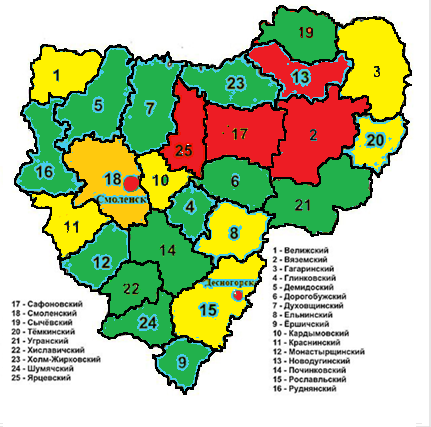 ОП2. Уровень вовлеченности несовершеннолетних в незаконный оборот наркотиков Соотношение общего числа несовершеннолетних, совершивших наркопреступления, и общего числа несовершеннолетних, совершивших административные правонарушения в сфере незаконного оборота наркотиков, к среднегодовой численности населения в возрасте 14-17 лет в расчете на 
100 000 человек (105).СП рассчитывается по формуле:где: N – уровень вовлеченности несовершеннолетних;Np – общее число несовершеннолетних, совершивших наркопреступления (приложение № 8 к Порядку, графа 3);Nap – общее число несовершеннолетних, совершивших административные правонарушения, связанные с незаконным оборотом наркотиков (сумма: приложений № 12 к Порядку, графа 3 и № 13 к Порядку, графа 6);Pl – среднегодовая численность населения в возрасте 14-17 лет (по данным Росстата; приложение № 21 к Порядку, графа 7).По данным Управления МВД России по Смоленской области общее число несовершеннолетних, совершивших наркопреступления составляет 4, общее число лиц, совершивших административные правонарушения, связанные с незаконным оборотом наркотиков 20. Численность населения в возрасте 14-17 лет 34 230 чел.         В результате расчета СП2 «Уровень вовлеченности несовершеннолетних в незаконный оборот наркотиков» составляет 70,1, а ОП2 – 8,9, что дает возможность оценить наркоситуацию в области по данному показателю как «нейтральная». По показателю «Уровень вовлеченности несовершеннолетних в незаконный оборот наркотиков» в регионе получены следующие значения: Наиболее тяжелая обстановка сложилась в Смоленском районе, в котором обстановка по указанному показателю оценивается как «кризисная», в Сафоновском районе – «предкризисная», в городе Смоленске и Ярцевском районе – «напряженная».В остальных муниципальных образованиях наркоситуация оценивается как «нейтральная». 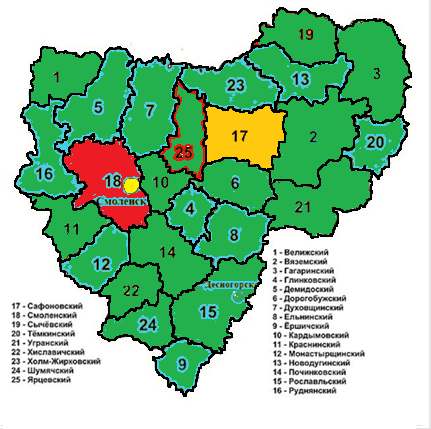 ОП3. Криминогенность наркомании Соотношение числа потребителей наркотиков, совершивших преступления, и числа лиц, совершивших административные правонарушения, связанные с потреблением наркотиков либо в состоянии наркотического опьянения, к среднегодовой численности населения в расчете на 100 000 человек (105).СП рассчитывается по формуле:где:Kn – криминогенность наркомании;Pn – число потребителей наркотиков, совершивших общеуголовные преступления (приложение № 9 к Порядку, графа 3);Apn – число лиц, совершивших административные правонарушения, связанные с потреблением наркотиков либо в состоянии наркотического опьянения (приложение № 13 к Порядку, графа 2);Po – среднегодовая численность населения (по данным Росстата; приложение 
№ 21 к Порядку, графа 3).По данным Управления МВД России по Смоленской области число потребителей наркотиков, совершивших общеуголовные преступления 450, число лиц, совершивших административные правонарушения, связанные с потреблением наркотиков либо в состоянии наркотического опьянения 529. Численность населения 879 971 чел.В результате расчета СП3 «Криминогенность наркомании» составляет 111,2, а ОП3 – 25,5, что дает возможность оценить наркоситуацию в области по данному показателю как «нейтральная».По показателю «Криминогенность наркомании» в регионе получены следующие значения: Наиболее тяжелая обстановка сложилась в городе Смоленске и Ярцевском районе, в которых обстановка по указанному показателю оценивается как «кризисная», в городе Десногорске и Сафоновском районах – оценка «предкризисная», в Велижском, Вяземском, Гагаринском, Ельнинском, Смоленском Сычевском и Шумячском районах – «напряженная».В остальных муниципальных образованиях наркоситуация оценивается как «нейтральная».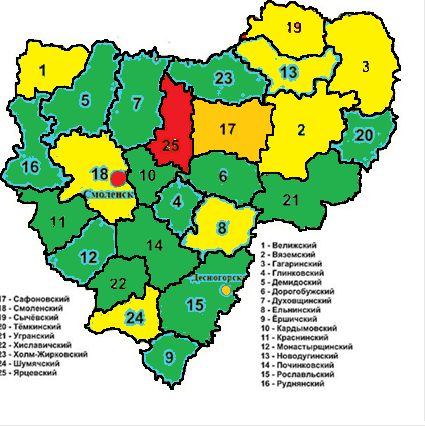 ОП4. Уровень криминогенности наркомании среди несовершеннолетних Соотношение числа несовершеннолетних потребителей наркотиков, совершивших общеуголовные преступления, и числа несовершеннолетних, совершивших административные правонарушения, связанные с потреблением наркотиков либо в состоянии наркотического опьянения, к среднегодовой численности населения в возрасте 14-17 лет в расчете на 100 000 человек (105).СП рассчитывается по формуле:где:M – уровень криминогенности наркомании среди несовершеннолетних;Mn – число несовершеннолетних потребителей наркотиков, совершивших общеуголовные преступления (приложение № 10 к Порядку, графа 3);Map – число несовершеннолетних, совершивших административные правонарушения, связанные с потреблением наркотиков либо в состоянии наркотического опьянения (приложение № 13 к Порядку, графа 7);Pl – среднегодовая численность населения в возрасте 14-17 лет (по данным Росстата; приложение № 21 к Порядку, графа 7).По данным Управления МВД России по Смоленской области число несовершеннолетних потребителей наркотиков, совершивших общеуголовные преступления 4, число несовершеннолетних, совершивших административные правонарушения, связанные с потреблением наркотиков либо в состоянии наркотического опьянения 21. Численность населения в возрасте 14-17 лет 
34 230 чел.В результате расчета СП4 «Уровень криминогенности наркомании среди несовершеннолетних» составляет 73,0, а ОП4 – 9,3, что дает возможность оценить наркоситуацию в области по данному показателю как «нейтральная».По показателю «Уровень криминогенности наркомании среди несовершеннолетних» в регионе получены следующие значения: Наиболее тяжелая обстановка сложилась в Смоленском районе, в котором обстановка по указанному показателю оценивается как «кризисная», в городе Смоленске  – оценка «предкризисная», в Сафоновском – оценка «напряженная».В остальных муниципальных образованиях наркоситуация оценивается как «нейтральная». 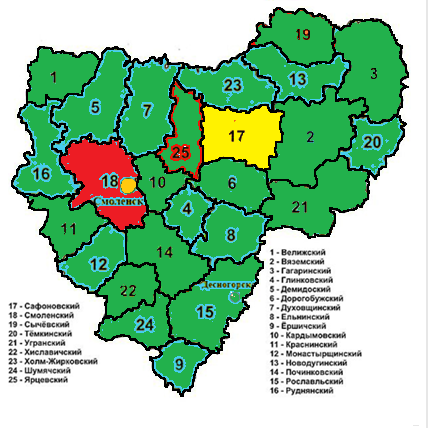 ОП7. Уровень первичной заболеваемости наркологическими расстройствами, связанными с употреблением наркотиков Соотношение числа лиц с впервые в жизни установленными диагнозами «наркомания» и «пагубное (с вредными последствиями) употребление наркотиков» к среднегодовой численности населения в расчете на 100 000 человек (105).СП рассчитывается по формуле:где:G – уровень первичной заболеваемости;N – число лиц, с впервые в жизни установленным диагнозом «наркомания» (приложение № 28 к Порядку, строка 9, графа 1);Vp – число лиц, с впервые в жизни установленным диагнозом «пагубное 
(с вредными последствиями) употребление наркотиков» (приложение № 28 к Порядку, строка 15, графа 1);Po – среднегодовая численность населения (по данным Росстата; приложение 
№ 21 к Порядку, графа 3).По данным Департамента Смоленской области по здравоохранению число лиц, с впервые в жизни установленным диагнозом «наркомания» 80, число лиц, с впервые в жизни установленным диагнозом «пагубное (с вредными последствиями) употребление наркотиков 84. Численность населения в области 879 971 чел.В результате расчета СП7 «Уровень первичной заболеваемости наркологическими расстройствами, связанными с употреблением наркотиков» составляет 18,6, а ОП7 – 26,7, что дает возможность оценить наркоситуацию в области по данному показателю как «напряженная».По показателю «Уровень первичной заболеваемости наркологическими расстройствами, связанными с употреблением наркотиков» в регионе получены следующие значения: Наиболее тяжелая обстановка сложилась в Гагаринском, Ельнинском, Шумячском районах, в котором обстановка по указанному показателю оценивается как «кризисная», в Дорогобужском и Смоленском районах - «предкризисная», в городе Смоленске, Велижском, Вяземском, Духовщинском, Кардымовском, Рославльском, Угранском и Ярцевском  – «напряженная».В остальных муниципальных образованиях наркоситуация оценивается как «нейтральная». 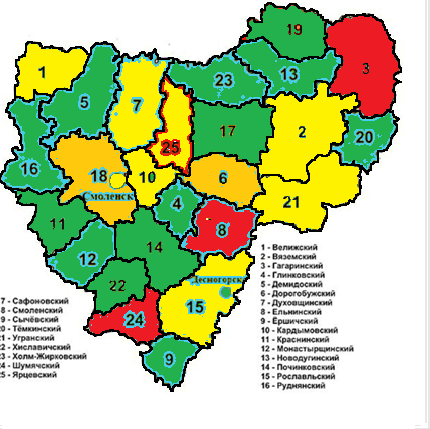 ОП8. Острые отравления наркотиками Соотношение общего количества случаев острых отравлений наркотиками к среднегодовой численности населения в расчете на 100 000 человек (105).Статистический показатель (СП) рассчитывается по формуле:где:Q – острые отравления наркотиками;Qn – количество случаев острых отравлений наркотиками всего (приложение № 22 к Порядку, таблица 1, графа 2);Po – численность населения области (по данным Росстата; приложение 
№ 21 к Порядку, графа 3).По данным Управления Роспотребнадзора по Смоленской области количество случаев острых отравлений наркотиками 71. Численность населения в области 
879 971 чел.         В результате расчета СП8 «Острые отравления наркотиками» составляет 8,1, а ОП8 – 21, 1, что дает возможность оценить наркоситуацию в области по данному показателю как «нейтральная».По показателю «Острые отравления наркотиками» в регионе получены следующие значения:Наиболее тяжелая обстановка сложилась в Сычевском районе, в котором обстановка по указанному показателю оценивается как «кризисная», в городе Смоленске, Монастырщинском, Новодугинском и Хиславичском – оценка «предкризисная», в Кардымовском, Краснинском и Смоленском районах – «напряженная».В остальных муниципальных образованиях наркоситуация оценивается как «нейтральная». 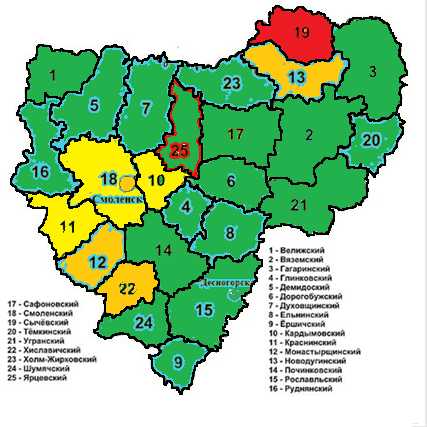 ОП9. Острые отравления наркотиками среди несовершеннолетнихСоотношение общего количества случаев острых отравлений наркотиками среди несовершеннолетних к среднегодовой численности населения в возрасте 
0-17 лет в расчете на 100 000 человек (105).СП рассчитывается по формуле:где:Qm – острые отравления наркотиками среди несовершеннолетних;Qd – количество случаев острых отравлений наркотиками среди детей в возрасте 
0-14 лет (приложение № 22 к Порядку, таблица 1, графа 8);Qp – количество случаев острых отравлений наркотиками среди подростков в возрасте 15-17 лет (приложение № 22 к Порядку, таблица 1, графа 14);Pd – среднегодовая численность населения в возрасте 0-17 лет (по данным Росстата; приложение № 21 к Порядку, графа 12).По данным Управления Роспотребнадзора по Смоленской области по здравоохранению количество случаев острых отравлений наркотиками среди детей в возрасте 0-14 лет 1, количество случаев острых отравлений наркотиками среди подростков в возрасте 15-17 лет 3. Численность населения в возрасте 0-17 лет 
153 565 чел.В результате расчета СП9 «Острые отравления наркотиками среди несовершеннолетних» составляет 2,6, а ОП9 – 6,0, что дает возможность оценить наркоситуацию в области по данному показателю как «нейтральная».По показателю «Острые отравления наркотиками среди несовершеннолетних» в регионе получены следующие значения:Наиболее тяжелая обстановка сложилась в Сафоновском районе, в котором обстановка по указанному показателю оценивается как «кризисная», в городе Смоленске - «напряженная».В остальных муниципальных образованиях наркоситуация оценивается как «нейтральная». 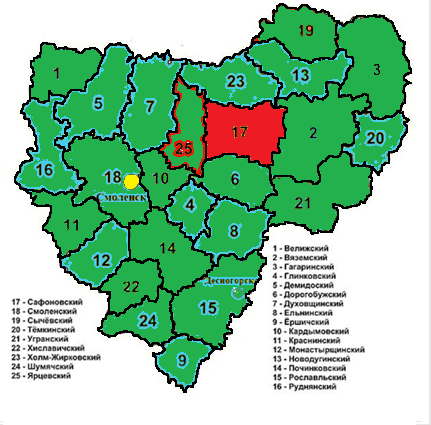 ОП10. Смертность, связанная с острым отравлением наркотиками Соотношение количества случаев смертельных отравлений наркотическими средствами к среднегодовой численности населения в расчете на 100 000 человек (105).СП рассчитывается по формуле:где:D – смертность, связанная с острым отравлением наркотиками (по данным судебно-медицинской экспертизы);Dn – количество случаев смертельных отравлений наркотическими средствами (приложение № 34 к Порядку, графа 2);Dp – количество случаев смертельных отравлений психотропными веществами (приложение № 34 к Порядку, графа 8);Po – среднегодовая численность населения (по данным Росстата; приложение 
№ 21 к Порядку, графа 3).По данным Департамента Смоленской области по здравоохранению количество случаев смертельных отравлений наркотическими средствами 52, количество случаев смертельных отравлений психотропными веществами 2. Численность населения в области 879 971 чел.В результате расчета СП10 «Смертность, связанная с острым отравлением наркотиками» составляет 6,1, а ОП10 – 24,0, что дает возможность оценить наркоситуацию в области по данному показателю как «нейтральная».По показателю «Смертность, связанная с острым отравлением наркотиками» в регионе получены следующие значения:Наиболее тяжелая обстановка сложилась в Монастырщинском, Сычевском и Хиславичском районах, в котором обстановка по указанному показателю оценивается как «кризисная», в городе Смоленске, Кардымовском и Краснинском районах – «предкризисная», в Дорогобужском, Сафоновском, Смоленском и Ярцевском районах – «напряженная».В остальных муниципальных образованиях наркоситуация оценивается как «нейтральная». 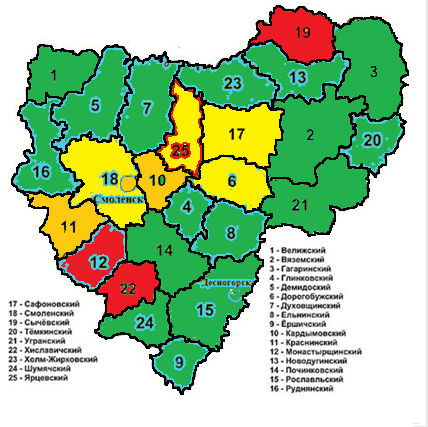 Оценка наркоситуации по региону определялась как среднее арифметическое значение всех оценочных показателей. Расчет осуществляется по формуле:где:n=8 – количество оценочных показателей развития наркоситуации, принимаемых в расчет при определении оценки.Отнесение оценочных показателей, а также итоговой оценки развития наркоситуации к тому или иному критерию основывается на следующих пороговых значениях:«нейтральная» – от 0 до 25 включительно; «напряженная» – свыше 25 до 50 включительно; «предкризисная» – свыше 50 до 75 включительно; «кризисная» – свыше 75 до 100 включительно.Предварительная оценка состояния наркоситуации в Смоленской области составила 19,6 и определяется как «нейтральная».При этом в трех муниципальных образованиях области наркоситуация оценивается как «предкризисная», это – город Смоленск, Сафоновский и Смоленский районы, в Сычевском и Ярцевском районах - «напряженная», в остальных «нейтральная». Состояние наркоситуации в муниципальных образованиях Смоленской области приведено в таблице.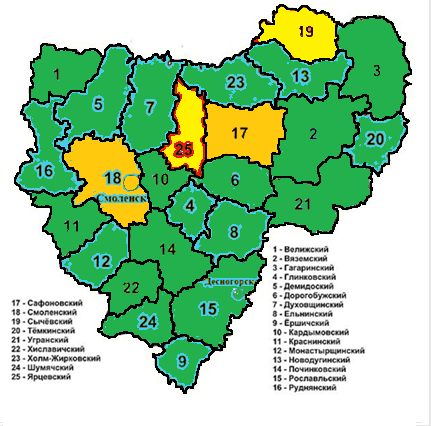 Итоговое состояние наркоситуации в муниципальных образованиях (на карте)Динамика наркоситуации в муниципальных образованиях Смоленской области за 2021-2023 годы приведена в таблице.В течение последних 3 лет наиболее неблагоприятная ситуации сохраняется в городе Смоленске, где наркоситуация в течение трех лет сохраняется на уровнях «предкризисная», «кризисная», при появлении тенденции к нормализации. Осложнилась до «предкризисной» ситуация в Сафоновском и Смоленском районах. Краткосрочное прогнозирование развития наркоситуации.В 2024 году наркоситуация на территории Смоленской области будет непростой. Несмотря на предпринимаемые исполнительными органами Смоленской области, правоохранительными и иными ведомствами профилактические, административные и уголовно-процессуальные меры криминогенная обстановка в сфере незаконного оборота наркотиков на территории Смоленской области остается стабильно напряженной. Такой вывод подтверждается динамикой ряда показателей, отражающей тенденции, происходящие в сфере незаконного оборота наркотиков. Организованный наркобизнес постоянно предпринимает попытки создания новых каналов доставки наркотиков в регион, меняет способы их распространения, тщательно маскирует места их хранения, широко используются возможности сети «Интернет», особенно «темного» интернета и совершенствуются механизмы легализации наркодоходов. На территории региона наиболее распространенными видами наркотиков, находящихся в незаконном обороте, являются: n-метилэфедрон, мефедрон, героин, марихуана, синтетические аналоги тетрагидроканнабинола (курительные смеси).Наблюдающиеся высокие цены на наркотические средства опийной группы будут способствовать образованию иных форм наркоинфраструктуры. В результате могут получить распространение препараты не менее опасные по своим последствиям, чем природные опиаты. Особую озабоченность вызывает распространение синтетических видов наркотических средств.Таким образом прогнозируются следующие тенденции изменения криминогенной обстановки в 2024 году: дальнейшая активизация преступной деятельности, направленной на создание новых каналов контрабандной доставки наркотиков; организацию лабораторий по производству синтетических наркотических средств; активное использование для распространения наркотиков и ПАВ сети «Интернет», «темного» интернета, вовлечение определенного числа граждан в преступную деятельность в сфере незаконного оборота наркотических средств; расширение рынка «легальных» прекурсоров; формирование для этих целей организованных преступных групп и дальнейшее стремление наркобизнеса к легализации полученных от сбыта наркотиков доходов. В связи с вышеизложенным работа по эффективному противодействию незаконному обороту наркотиков, проведение наступательных мероприятий по профилактике их немедицинского потребления, а также совершенствованию системы реабилитации и ресоциализации наркопотребителей будет продолжена.Кроме этого приоритетными направлениями деятельности правоохранительных органов в 2024 году представляются:- выявление источников и перекрытие каналов поступления в незаконный оборот наркотических средств, психотропных и сильнодействующих веществ и их прекурсоров, в т.ч. с использованием транспортной инфраструктуры; - дальнейшая активизация и совершенствование работы по выявлению и документированию деятельности организованных групп и преступных сообществ (в первую очередь этнических), причастных к организации каналов поставки (в том числе контрабандных каналов) и сбыту наркотиков на территории региона;- противодействие контрабанде наркотических средств и психотропных веществ;- выявление и ликвидация лабораторий по производству синтетических наркотических средств;- наращивание усилий по борьбе с незаконным оборотом наркотических средств и психотропных веществ с использованием возможностей сети «Интернет»;- подрыв экономических основ наркопреступности и борьба с легализацией наркодоходов; - борьба с организацией либо содержанием притонов для потребления наркотических средств или психотропных веществ, а также сбытчиками синтетических наркотиков и марихуаны в местах массового досуга молодежи; - снижение количества наркотических средств, психотропных и сильнодействующих веществ, находящихся в незаконном обороте на территории Смоленской области; - профилактика наркомании (в первую очередь в молодежной среде);- снижение уровня смертности от наркотиков;- решение вопросов социальной реабилитации, ресоциализации и трудовой интеграции наркозависимых больных.С учетом целенаправленности оперативно-служебной деятельности правоохранительных органов по противодействию незаконному обороту наркотиков и наступательности, реализуемых в условиях межведомственного взаимодействия предупредительно-профилактических мероприятий, ухудшения наркоситуации в Смоленской области не прогнозируется. Проекты управленческих решений и предложения по оздоровлению наркоситуации в Смоленской области и в Российской Федерации.В целях совершенствования нормативно-правовой базы регулирования антинаркотической деятельности представляется целесообразным в 2024 году проработать на федеральном уровне вопросы: - реализации Концепции законодательного регламентирования механизмов организации оборота цифровых валют, в частности, направленной на определение правового статуса цифровых валют для уголовного судопроизводства;- совершенствования механизмов верификации работодателей при размещении вакансий на интернет-площадках по подбору персонала и поиску работы (в первую очередь государственных) для снижения рисков их использования организаторами наркобизнеса в целях вовлечения населения в сбыт запрещенных веществ;- разработки и внедрения единого подхода (методики) к проведению социально-психологического тестирования в образовательных организациях высшего образования.На областном уровне:- разработать и утвердить на заседании Антинаркотической комиссии в Смоленской области комплекс организационных и профилактических мероприятий, направленных на снижение смертности, связанной с острым отравлением наркотиками.Приложение: информационно-аналитический отчет о проведении социологического мониторинга наркоситуации в Смоленской области.Аппарат Антинаркотической комиссиив Смоленской областиУ Т В Е Р Ж Д Е Нна заседании  Антинаркотическойкомиссии  в  Смоленской   областипротокол № 1 от 19  марта 2024 годаКоличество организаций (учреждений) осуществляющих деятельность в сфере реабилитации и ресоциализации лиц, потребляющих наркотические средства и психотропные вещества в немедицинских целяхКоличество организаций (учреждений) осуществляющих деятельность в сфере реабилитации и ресоциализации лиц, потребляющих наркотические средства и психотропные вещества в немедицинских целяхКоличество организаций (учреждений) осуществляющих деятельность в сфере реабилитации и ресоциализации лиц, потребляющих наркотические средства и психотропные вещества в немедицинских целяхКоличество организаций (учреждений) осуществляющих деятельность в сфере реабилитации и ресоциализации лиц, потребляющих наркотические средства и психотропные вещества в немедицинских целяхКоличество организаций (учреждений) осуществляющих деятельность в сфере реабилитации и ресоциализации лиц, потребляющих наркотические средства и психотропные вещества в немедицинских целях8в том числе:государственныхгосударственныхгосударственныхгосударственных8в том числе:негосударственныхнегосударственныхнегосударственныхнегосударственных-в том числе:социально ориентированных некоммерческих организацийсоциально ориентированных некоммерческих организацийсоциально ориентированных некоммерческих организацийсоциально ориентированных некоммерческих организаций-в том числе:коммерческихкоммерческихкоммерческихкоммерческих-в том числе:из них:учредительными документами, которых в качестве основных уставных целей и задач предусмотрена деятельность в сфере реабилитации и ресоциализации лиц, потребляющих наркотические средства и психотропные вещества в немедицинских целяхучредительными документами, которых в качестве основных уставных целей и задач предусмотрена деятельность в сфере реабилитации и ресоциализации лиц, потребляющих наркотические средства и психотропные вещества в немедицинских целяхучредительными документами, которых в качестве основных уставных целей и задач предусмотрена деятельность в сфере реабилитации и ресоциализации лиц, потребляющих наркотические средства и психотропные вещества в немедицинских целях-в том числе:из них:прошедших квалификационный отбор и включенных в региональный сегмент системы комплексной реабилитации и ресоциализации лиц, потребляющих наркотические средства и психотропные вещества в немедицинских целяхпрошедших квалификационный отбор и включенных в региональный сегмент системы комплексной реабилитации и ресоциализации лиц, потребляющих наркотические средства и психотропные вещества в немедицинских целяхпрошедших квалификационный отбор и включенных в региональный сегмент системы комплексной реабилитации и ресоциализации лиц, потребляющих наркотические средства и психотропные вещества в немедицинских целях-в том числе:из них:прошедших добровольную сертификациюпрошедших добровольную сертификациюпрошедших добровольную сертификацию-в том числе:из них:имеющих конфессиональную принадлежностьимеющих конфессиональную принадлежностьимеющих конфессиональную принадлежность-в том числе:из них:в том числе:в том числе:православную-в том числе:из них:в том числе:в том числе:исламскую-в том числе:из них:в том числе:в том числе:иудейскую-в том числе:из них:в том числе:в том числе:буддийскую-в том числе:из них:в том числе:в том числе:иную-Количество реабилитационных коек в организациях (учреждениях), осуществляющих деятельность в сфере реабилитации и ресоциализации лиц, потребляющих наркотические средства и психотропные вещества в немедицинских целяхКоличество реабилитационных коек в организациях (учреждениях), осуществляющих деятельность в сфере реабилитации и ресоциализации лиц, потребляющих наркотические средства и психотропные вещества в немедицинских целяхКоличество реабилитационных коек в организациях (учреждениях), осуществляющих деятельность в сфере реабилитации и ресоциализации лиц, потребляющих наркотические средства и психотропные вещества в немедицинских целяхКоличество реабилитационных коек в организациях (учреждениях), осуществляющих деятельность в сфере реабилитации и ресоциализации лиц, потребляющих наркотические средства и психотропные вещества в немедицинских целяхКоличество реабилитационных коек в организациях (учреждениях), осуществляющих деятельность в сфере реабилитации и ресоциализации лиц, потребляющих наркотические средства и психотропные вещества в немедицинских целях20в том числе:в том числе:в том числе:государственных государственных 20в том числе:в том числе:в том числе:негосударственныхнегосударственных-в том числе:в том числе:в том числе:социально ориентированных некоммерческих организацийсоциально ориентированных некоммерческих организаций-в том числе:в том числе:в том числе:коммерческихкоммерческих-Средняя заполняемость коек в организациях (учреждениях) осуществляющих деятельность в сфере реабилитации и ресоциализации лиц, потребляющих наркотические средства и психотропные вещества в немедицинских целях (в процентном отношении от количества коек)Средняя заполняемость коек в организациях (учреждениях) осуществляющих деятельность в сфере реабилитации и ресоциализации лиц, потребляющих наркотические средства и психотропные вещества в немедицинских целях (в процентном отношении от количества коек)Средняя заполняемость коек в организациях (учреждениях) осуществляющих деятельность в сфере реабилитации и ресоциализации лиц, потребляющих наркотические средства и психотропные вещества в немедицинских целях (в процентном отношении от количества коек)Средняя заполняемость коек в организациях (учреждениях) осуществляющих деятельность в сфере реабилитации и ресоциализации лиц, потребляющих наркотические средства и психотропные вещества в немедицинских целях (в процентном отношении от количества коек)Средняя заполняемость коек в организациях (учреждениях) осуществляющих деятельность в сфере реабилитации и ресоциализации лиц, потребляющих наркотические средства и психотропные вещества в немедицинских целях (в процентном отношении от количества коек)100%в том числе:в том числе:в том числе:государственных государственных 100%в том числе:в том числе:в том числе:негосударственныхнегосударственных-в том числе:в том числе:в том числе:социально ориентированных некоммерческих организацийсоциально ориентированных некоммерческих организаций-в том числе:в том числе:в том числе:коммерческихкоммерческих-Процент соотношения лиц с алкогольной/наркотической зависимостью, проходящих реабилитацию в организациях (учреждениях)Процент соотношения лиц с алкогольной/наркотической зависимостью, проходящих реабилитацию в организациях (учреждениях)Процент соотношения лиц с алкогольной/наркотической зависимостью, проходящих реабилитацию в организациях (учреждениях)Процент соотношения лиц с алкогольной/наркотической зависимостью, проходящих реабилитацию в организациях (учреждениях)Процент соотношения лиц с алкогольной/наркотической зависимостью, проходящих реабилитацию в организациях (учреждениях)36%/64%Число лиц, прошедших реабилитацию в организациях (учреждениях), осуществляющих деятельность в сфере реабилитации и ресоциализации лиц, потребляющих наркотические средства и психотропные вещества в немедицинских целяхЧисло лиц, прошедших реабилитацию в организациях (учреждениях), осуществляющих деятельность в сфере реабилитации и ресоциализации лиц, потребляющих наркотические средства и психотропные вещества в немедицинских целяхЧисло лиц, прошедших реабилитацию в организациях (учреждениях), осуществляющих деятельность в сфере реабилитации и ресоциализации лиц, потребляющих наркотические средства и психотропные вещества в немедицинских целях132в том числе:в государственных организациях (учреждениях)в государственных организациях (учреждениях)132в том числе:из них:несовершеннолетних от 14 до 18 лет-в том числе:из них:мужчин от 18 до 30 лет11в том числе:из них:женщин от 18 до 30 лет2в том числе:в негосударственных организациях (учреждениях)в негосударственных организациях (учреждениях)-в том числе:из них:несовершеннолетних от 14 до 18 лет-в том числе:из них:мужчин от 18 до 30 лет-в том числе:из них:женщин от 18 до 30 лет-из строки 1:на которых судом при назначении административного наказания была возложена обязанность пройти диагностику, профилактические мероприятия, лечение от наркомании и (или) социальную реабилитацию в связи с потреблением наркотических средств или психотропных веществ без назначения врачана которых судом при назначении административного наказания была возложена обязанность пройти диагностику, профилактические мероприятия, лечение от наркомании и (или) социальную реабилитацию в связи с потреблением наркотических средств или психотропных веществ без назначения врача79из строки 1:из них:несовершеннолетних от 16 до 18 лет-из строки 1:из них:мужчин от 18 до 30 лет8из строки 1:из них:женщин от 18 до 30 лет2Сведения о лицах, завершивших реабилитационные программы и находящихся в ремиссии более одного годаСведения о лицах, завершивших реабилитационные программы и находящихся в ремиссии более одного годаСведения о лицах, завершивших реабилитационные программы и находящихся в ремиссии более одного года33в том числе:в государственных организациях (учреждениях)в государственных организациях (учреждениях)33в том числе:из них:несовершеннолетних от 14 до 18 лет-в том числе:из них:мужчин от 18 до 30 лет17в том числе:из них:женщин от 18 до 30 лет3в том числе:в негосударственных организациях (учреждениях)в негосударственных организациях (учреждениях)-в том числе:из них:несовершеннолетних от 14 до 18 лет-в том числе:из них:мужчин от 18 до 30 лет-в том числе:из них:женщин от 18 до 30 лет-Объект мониторингаPApPoVnКритерии состояния наркоситуацииОбъект мониторингаPApVnКритерии состояния наркоситуацииСмоленская область33064987997136,3напряженнаяГород Смоленск150346315174100кризисная«город Десногорск»13242513893,5кризисная«Велижский район»24913441,7напряженная«Вяземский район»29577105776,9кризисная«Гагаринский район»1254069626,5напряженная«Глинковский район»0035010нейтральная«Демидовский район»311088823,3нейтральная«Дорогобужский район»422430415,7нейтральная«Духовщинский район»131408418,0нейтральная«Ельнинский район»251130439,3напряженнаяЕршичский район10525112,1нейтральная«Кардымовский район»231079129,4напряженная«Краснинский район»341058442,0напряженная«Монастырщинский район»0080340нейтральная«Новодугинский район»64736086,3кризисная«Починковский район»712477120,5нейтральная«Рославльский район»12146148726,9напряженнаяРуднянский район322103015,1нейтральная«Сафоновский район»31385088186,2кризисная«Смоленский район»26256055853,5предкризисная«Сычевский район»301215415,7нейтральная«Темкинский район»02429629,6напряженная«Угранский район»1067739,4нейтральная«Хиславичский район»1066059,6нейтральная«Холм-Жирковский район»0080570нейтральная«Шумячский район»0183297,6нейтральная«Ярцевский район»18544773095,8кризиснаяОбъект мониторингаNpNapPlNКритерии состояния наркоситуацииСмоленская область420342308,9нейтральнаяГород Смоленск1131255248,5напряженная«город Десногорск»0010210нейтральная«Велижский район»003570нейтральная«Вяземский район»0028970нейтральная«Гагаринский район»0016410нейтральная«Глинковский район»001250нейтральная«Демидовский район»004920нейтральная«Дорогобужский район»007670нейтральная«Духовщинский район»004690нейтральная«Ельнинский район»003810нейтральнаяЕршичский район001970нейтральная«Кардымовский район»003820нейтральная«Краснинский район»003290нейтральная«Монастырщинский район»002550нейтральная«Новодугинский район»003010нейтральная«Починковский район»009120нейтральная«Рославльский район»0026080нейтральнаяРуднянский район007680нейтральная«Сафоновский район»12200765,0предкризисная«Смоленский район»242608100кризисная«Сычевский район»004480нейтральная«Темкинский район»001480нейтральная«Угранский район»002310нейтральная«Хиславичский район»002000нейтральная«Холм-Жирковский район»003300нейтральная«Шумячский район»002530нейтральная«Ярцевский район»01155128,0напряженнаяОбъект мониторингаPnApPoKnКритерии состояния наркоситуацииСмоленская область45052987997125,5напряженнаяГород Смоленск278331315174100кризисная«город Десногорск»11202513863,8предкризисная«Велижский район»32913428,3напряженная«Вяземский район»32367105749,5напряженная«Гагаринский район»2234069631,8напряженная«Глинковский район»0035010нейтральная«Демидовский район»01108884,7нейтральная«Дорогобужский район»31243048,5нейтральная«Духовщинский район»221408414,7нейтральная«Ельнинский район»151130427,5напряженнаяЕршичский район1052519,9нейтральная«Кардымовский район»031079114,4нейтральная«Краснинский район»221058419,6нейтральная«Монастырщинский район»1080346,4нейтральная«Новодугинский район»32736035,2напряженная«Починковский район»30247716,3нейтральная«Рославльский район»1116148710,1нейтральнаяРуднянский район22210309,8нейтральная«Сафоновский район»22355088158,0предкризисная«Смоленский район»32166055841,0напряженная«Сычевский район»601215425,5напряженная«Темкинский район»02429624,1нейтральная«Угранский район»20677315,3нейтральная«Хиславичский район»1066057,8нейтральная«Холм-Жирковский район»1080576,4нейтральная«Шумячский район»41832931,1напряженная«Ярцевский район»17544773077,0кризиснаяОбъект мониторингаMnMapPlMКритерии состояния наркоситуацииСмоленская область421342309,3нейтральнаяГород Смоленск2151255270,6предкризисная«город Десногорск»0010210нейтральная«Велижский район»003570нейтральная«Вяземский район»0028970нейтральная«Гагаринский район»0016410нейтральная«Глинковский район»001250нейтральная«Демидовский район»004920нейтральная«Дорогобужский район»007670нейтральная«Духовщинский район»004690нейтральная«Ельнинский район»003810нейтральнаяЕршичский район001970нейтральная«Кардымовский район»003820нейтральная«Краснинский район»003290нейтральная«Монастырщинский район»002550нейтральная«Новодугинский район»003010нейтральная«Починковский район»009120нейтральная«Рославльский район»0026080нейтральнаяРуднянский район007680нейтральная«Сафоновский район»11200752,0предкризисная«Смоленский район»142608100кризисная«Сычевский район»004480нейтральная«Темкинский район»001480нейтральная«Угранский район»002310нейтральная«Хиславичский район»002000нейтральная«Холм-Жирковский район»003300нейтральная«Шумячский район»002530нейтральная«Ярцевский район»01155133,6напряженнаяОбъект мониторингаNVpPoGКритерии состояния наркоситуацииСмоленская область808487997126,7напряженнаяГород Смоленск353231517445,5напряженная«город Десногорск»00251380      нейтральная«Велижский район»02913446,9  напряженная«Вяземский район»957105742,2  напряженная«Гагаринский район»16340696100кризисная«Глинковский район»0035010нейтральная«Демидовский район»011088819,7нейтральная«Дорогобужский район»602430452,9предкризисная«Духовщинский район»021408430,4напряженная«Ельнинский район»131130475,9кризиснаяЕршичский район0052510нейтральная«Кардымовский район»111079139,7напряженная«Краснинский район»00105840нейтральная«Монастырщинский район»0080340нейтральная«Новодугинский район»0073600нейтральная«Починковский район»022477117,3нейтральная«Рославльский район»086148727,9напряженнаяРуднянский район112103020,4нейтральная«Сафоновский район»145088121,0нейтральная«Смоленский район»5106055853,0предкризисная«Сычевский район»101215417,6нейтральная«Темкинский район»0042960нейтральная«Угранский район»10677331,6напряженная«Хиславичский район»0066050нейтральная«Холм-Жирковский район»0080570нейтральная«Шумячский район»03832977,1кризисная«Ярцевский район»374773044,9напряженнаяОбъект мониторингаQnPoQКритерии состояния наркоситуацииQnPoКритерии состояния наркоситуацииСмоленская область7187997121,1нейтральнаяГород Смоленск4831517461,7предкризисная«город Десногорск»0251380нейтральная«Велижский район»091340нейтральная«Вяземский район»27105711,4нейтральная«Гагаринский район»1406969,9нейтральная«Глинковский район»035010нейтральная«Демидовский район»0108880нейтральная«Дорогобужский район»12430416,7нейтральная«Духовщинский район»0140840нейтральная«Ельнинский район»0113040нейтральнаяЕршичский район052510нейтральная«Кардымовский район»11079137,5напряженная«Краснинский район»11058438,3напряженная «Монастырщинский район»1803450,4предкризисная«Новодугинский район»1736055,0предкризисная«Починковский район»0247710нейтральная«Рославльский район»26148713,2нейтральнаяРуднянский район0210300нейтральная«Сафоновский район»35088123,9нейтральная«Смоленский район»46055826,8напряженная«Сычевский район»312154100кризисная«Темкинский район»042960нейтральная«Угранский район»067730нейтральная«Хиславичский район»1660561,3предкризисная«Холм-Жирковский район»080570нейтральная«Шумячский район»083290нейтральная«Ярцевский район»24773017,0нейтральнаяОбъект мониторингаQdQpPdQКритерии состояния наркоситуацииСмоленская область131535656,0нейтральнаяГород Смоленск126086443,8напряженная«город Десногорск»0049850нейтральная«Велижский район»0017560нейтральная«Вяземский район»00136940нейтральная«Гагаринский район»0073020нейтральная«Глинковский район»005990нейтральная«Демидовский район»0019290нейтральная«Дорогобужский район»0039880нейтральная«Духовщинский район»0020400нейтральная«Ельнинский район»0018750нейтральнаяЕршичский район008040нейтральная«Кардымовский район»0020220нейтральная«Краснинский район»0019170нейтральная«Монастырщинский район»0012030нейтральная«Новодугинский район»0013190нейтральная«Починковский район»0048580нейтральная«Рославльский район»00118390нейтральнаяРуднянский район0032340нейтральная«Сафоновский район»018896100кризисная«Смоленский район»00112100нейтральная«Сычевский район»0020880нейтральная«Темкинский район»007700нейтральная«Угранский район»009590нейтральная«Хиславичский район»0011100нейтральная«Холм-Жирковский район»0014560нейтральная«Шумячский район»0012500нейтральная«Ярцевский район»0086220нейтральнаяОбъект мониторингаDnDpPoDКритерии состояния наркоситуацииСмоленская область52287997124,0нейтральнаяГород Смоленск34231517469,4предкризисная«город Десногорск»00251380нейтральная«Велижский район»0091340нейтральная«Вяземский район»00710570нейтральная«Гагаринский район»104069614,9нейтральная«Глинковский район»0035010нейтральная«Демидовский район»00108880нейтральная«Дорогобужский район»102430425,0напряженная«Духовщинский район»00140840нейтральная«Ельнинский район»00113040нейтральнаяЕршичский район0052510нейтральная«Кардымовский район»101079156,3предкризисная«Краснинский район»101058457,4предкризисная«Монастырщинский район»10803475,6кризисная«Новодугинский район»0073600нейтральная«Починковский район»00247710нейтральная«Рославльский район»206148719,8нейтральнаяРуднянский район00210300нейтральная«Сафоновский район»305088135,8напряженная«Смоленский район»306055830,1напряженная«Сычевский район»2012154100кризисная«Темкинский район»0042960нейтральная«Угранский район»0067730нейтральная«Хиславичский район»10660592,0кризисная«Холм-Жирковский район»0080570нейтральная«Шумячский район»0083290нейтральная«Ярцевский район»204773025,5напряженная1. Вовлеченность населения в незаконный оборот наркотиков2. Уровень вовлеченности несовершеннолетних в незаконный оборот наркотиков3. Криминогенность наркомании4. Уровень криминогенности наркомании среди несовершеннолетних7. Уровень первичной заболеваемости наркологическими расстройствами, связанными с употреблением наркотиков8. Острые отравления наркотиками9. Острые отравления наркотиками среди несовершеннолетних10. Смертность, связанная с острым отравлением наркотиками Итоговая оценкаСостояние наркоситуацииОбъект мониторинга/критерий1. Вовлеченность населения в незаконный оборот наркотиков2. Уровень вовлеченности несовершеннолетних в незаконный оборот наркотиков3. Криминогенность наркомании4. Уровень криминогенности наркомании среди несовершеннолетних7. Уровень первичной заболеваемости наркологическими расстройствами, связанными с употреблением наркотиков8. Острые отравления наркотиками9. Острые отравления наркотиками среди несовершеннолетних10. Смертность, связанная с острым отравлением наркотиками Итоговая оценкаСостояние наркоситуацииСмоленская область36,38,925,59,326,721,16,024,019,7нейтральнаяГород Смоленск10048,510070,645,561,743,869,467,2предкризисная«город Десногорск»93,5063,80000019,7нейтральная«Велижский район»41,7028,3046,900014,6нейтральная«Вяземский район»76,9049,5042,211,40022,5нейтральная«Гагаринский район»26,5031,801009,9014,922,9нейтральная«Глинковский район»000000000нейтральная«Демидовский район»23,304,7019,70006,0нейтральная«Дорогобужский район»15,708,5052,916,7025,014,8нейтральная«Духовщинский район»18,0014,7030,40007,9нейтральная«Ельнинский район»39,3027,5075,800017,8нейтральнаяЕршичский район12,109,9000002,7нейтральная«Кардымовский район»29,4014,4039,737,5056,322,2нейтральная«Краснинский район»42,0019,60038,3057,419,7нейтральная«Монастырщинский район»006,40050,4075,616,6нейтральная«Новодугинский район»86,3035,20055,00022,1нейтральная«Починковский район»20,506,3017,30005,5нейтральная«Рославльский район»26,9010,1027,913,2019,812,2нейтральнаяРуднянский район15,109,8020,40005,7нейтральная«Сафоновский район»86,265,058,052,021,023,910035,855,2предкризисная«Смоленский район»53,510041,010053,026,8030,150,5  предкризисная«Сычевский район»15,7025,5017,6100010032,4напряженная«Темкинский район»29,6024,1000006,7нейтральная«Угранский район»9,4015,3031,60007,0нейтральная«Хиславичский район»9,607,80061,3092,021,3нейтральная«Холм-Жирковский район»006,4000000,8нейтральная«Шумячский район»7,6031,1077,100014,5нейтральная«Ярцевский район»95,828,077,033,644,917,0025,540,2напряженнаяИтоговая оценка 2021г.Состояние наркоситуации 2021г.Итоговая оценка 2022г.Состояние наркоситуации 2022г.Итоговая оценка 2023г.Состояние наркоситуации 2023г.Объект мониторинга/критерийИтоговая оценка 2021г.Состояние наркоситуации 2021г.Итоговая оценка 2022г.Состояние наркоситуации 2022г.Итоговая оценка 2023г.Состояние наркоситуации 2023г.Смоленская область17,41нейтральная22,3нейтральная19,7нейтральнаяГород Смоленск68,26предкризисная80,3кризисная67,2предкризисная«город Десногорск»24,58нейтральная25,8напряженная19,7нейтральная«Велижский район»15,03нейтральная17,0нейтральная14,6нейтральная«Вяземский район»32,28сложная54,1предкризисная22,5нейтральная«Гагаринский район»24,54нейтральная46,03напряженная22,9нейтральная«Глинковский район»22,74нейтральная16,5нейтральная0нейтральная«Демидовский район»9,40нейтральная8,4нейтральная6,0нейтральная«Дорогобужский район»15,38нейтральная22,3нейтральная14,8нейтральная«Духовщинский район»3,21нейтральная5,9нейтральная7,9нейтральная«Ельнинский район»17,41нейтральная34,5напряженная17,8нейтральнаяЕршичский район1,04нейтральная1,2нейтральная2,7нейтральная«Кардымовский район»5,64нейтральная4,3нейтральная22,2нейтральная«Краснинский район»18,87нейтральная18,99нейтральная19,7нейтральная«Монастырщинский район»0нейтральная1,2нейтральная16,6нейтральная«Новодугинский район»10,06нейтральная17,6нейтральная22,1нейтральная«Починковский район»20,44нейтральная14,1нейтральная5,5нейтральная«Рославльский район»16,91нейтральная33,8напряженная12,2нейтральнаяРуднянский район16,74нейтральная7,2нейтральная5,7нейтральная«Сафоновский район»25,07сложная16,6нейтральная55,2предкризисная«Смоленский район»30,61сложная30,7напряженная50,5предкризисная«Сычевский район»16,69нейтральная41,8напряженная32,4напряженная«Темкинский район»9,18нейтральная34,1напряженная6,7нейтральная«Угранский район»1,17нейтральная0нейтральная7,0нейтральная«Хиславичский район»24,33нейтральная1,7нейтральная21,3нейтральная«Холм-Жирковский район»0нейтральная0,7нейтральная0,8нейтральная«Шумячский район»4,59нейтральная3,2нейтральная14,5нейтральная«Ярцевский район»44,67сложная42,1напряженная40,2напряженная